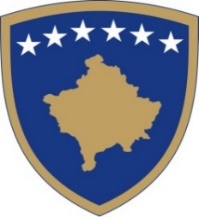 Republika e KosovësRepublika Kosova-Republic of KosovoQeveria-Vlada-Government Zyra e Kryeministrit-Ured Premijera-Office of the Prime MinisterAGJENCIA  PËR BARAZI GJINORE / AGENCIJA ZA RAVNOPRAVNOST POLOVA/AGENCY OF GENDER EQUALITYThirrje publike për ofrimin e mbështetjes financiare publike për financimin e projekteve/programeve të OJQ-veParandalimin e dhunës në familje dhe dhunës në baza gjinore përmes realizmit të programeve trajtuese psiko sociale të  dhunuesve/abuzuesve,Ofrimin e këshillimeve psikologjike përmes telefonit për të gjitha kategoritë në nevojë që kanë shqetësime emocionale dhe psikologjike sidomos nën efektin e situatës së pandemisë COVID 19Aplikacion për projekt/programData e publikimit të thirrjes: 17/05/2022Afati i fundit për dorëzimin e aplikimit: 31/05/2022Ju lutemi plotësoni formularin duke përdorur kompjuterin. Emri i projektit/programit:__________________________________________________________Emri i aplikuesit:_________________________________________________DEKLARATË MBI FINANCIMIN E DYFISHTËDeklaroj se:Aplikuesi: _________________________________________________________________________(Emri i OJQ-së)Përcakto njërin nga opsionet:A) nuk ka pranuarfinancim për projektin apo programin aplikues nga burime publike, sipas thirrjeve publike të organeve qeveritare, komunave, institucioneve tjera publike, fondeve të BE-së apo fondeve tjera vendore ose ndërkombëtare në vitin aktual kalendarik. oseB) ka konkurruarpër financimin e projektit/programit, por procesi i vlerësimit të projekt/programit është ende në proces.__________________________________________________________________________(Emri i institucionit dhe thirrjes publike në të cilën projekti ka konkurruar)Nën përgjegjësi penale dhe materiale deklaroj se të gjitha informatat e përfshira në deklaratë janë të vërteta, të sakta dhe të plota.______________________________Vendi dhe data: ________________________             Emri i plotë dhe nënshkrimin e përfaqësuesit të autorizuar të OJQ-sëI.INFORMATA TË PËRGJITHSHME PËR APLIKUESIN E PROJEKTIT DHE PARTNERËT INFORMATA TË PËRGJITHSHME PËR APLIKUESIN E PROJEKTIT DHE PARTNERËT INFORMATA TË PËRGJITHSHME PËR APLIKUESIN E PROJEKTIT DHE PARTNERËT INFORMATA TË PËRGJITHSHME PËR APLIKUESIN E PROJEKTIT DHE PARTNERËT INFORMATA TË PËRGJITHSHME PËR APLIKUESIN E PROJEKTIT DHE PARTNERËT INFORMATA TË PËRGJITHSHME PËR APLIKUESIN E PROJEKTIT DHE PARTNERËT INFORMATA TË PËRGJITHSHME PËR APLIKUESIN E PROJEKTIT DHE PARTNERËT INFORMATA TË PËRGJITHSHME PËR APLIKUESIN E PROJEKTIT DHE PARTNERËT INFORMATA TË PËRGJITHSHME PËR APLIKUESIN E PROJEKTIT DHE PARTNERËT INFORMATA TË PËRGJITHSHME PËR APLIKUESIN E PROJEKTIT DHE PARTNERËT INFORMATA TË PËRGJITHSHME PËR APLIKUESIN E PROJEKTIT DHE PARTNERËT INFORMATA TË PËRGJITHSHME PËR APLIKUESIN E PROJEKTIT DHE PARTNERËT INFORMATA TË PËRGJITHSHME PËR APLIKUESIN E PROJEKTIT DHE PARTNERËT INFORMATA TË PËRGJITHSHME PËR APLIKUESIN E PROJEKTIT DHE PARTNERËT INFORMATA TË PËRGJITHSHME PËR APLIKUESIN E PROJEKTIT DHE PARTNERËT INFORMATA TË PËRGJITHSHME PËR APLIKUESIN E PROJEKTIT DHE PARTNERËT INFORMATA TË PËRGJITHSHME PËR APLIKUESIN E PROJEKTIT DHE PARTNERËT INFORMATA TË PËRGJITHSHME PËR APLIKUESIN E PROJEKTIT DHE PARTNERËT INFORMATA TË PËRGJITHSHME PËR APLIKUESIN E PROJEKTIT DHE PARTNERËT INFORMATA TË PËRGJITHSHME PËR APLIKUESIN E PROJEKTIT DHE PARTNERËT INFORMATA TË PËRGJITHSHME PËR APLIKUESIN E PROJEKTIT DHE PARTNERËT INFORMATA TË PËRGJITHSHME PËR APLIKUESIN E PROJEKTIT DHE PARTNERËT INFORMATA TË PËRGJITHSHME PËR APLIKUESIN E PROJEKTIT DHE PARTNERËT INFORMATA TË PËRGJITHSHME PËR APLIKUESIN E PROJEKTIT DHE PARTNERËT INFORMATA TË PËRGJITHSHME PËR APLIKUESIN E PROJEKTIT DHE PARTNERËT INFORMATA TË PËRGJITHSHME PËR APLIKUESIN E PROJEKTIT DHE PARTNERËT INFORMATA TË PËRGJITHSHME PËR APLIKUESIN E PROJEKTIT DHE PARTNERËT INFORMATA TË PËRGJITHSHME PËR APLIKUESIN E PROJEKTIT DHE PARTNERËT INFORMATA TË PËRGJITHSHME PËR APLIKUESIN E PROJEKTIT DHE PARTNERËT INFORMATA TË PËRGJITHSHME PËR APLIKUESIN E PROJEKTIT DHE PARTNERËT INFORMATA TË PËRGJITHSHME PËR APLIKUESIN E PROJEKTIT DHE PARTNERËT INFORMATA TË PËRGJITHSHME PËR APLIKUESIN E PROJEKTIT DHE PARTNERËT INFORMATA TË PËRGJITHSHME PËR APLIKUESIN E PROJEKTIT DHE PARTNERËT INFORMATA TË PËRGJITHSHME PËR APLIKUESIN E PROJEKTIT DHE PARTNERËT INFORMATA TË PËRGJITHSHME PËR APLIKUESIN E PROJEKTIT DHE PARTNERËT INFORMATA TË PËRGJITHSHME PËR APLIKUESIN E PROJEKTIT DHE PARTNERËT INFORMACION BAZË PËR ORGANIZIMIN E APLIKUESIT DHE DHE PARTNERËVEINFORMACION BAZË PËR ORGANIZIMIN E APLIKUESIT DHE DHE PARTNERËVEINFORMACION BAZË PËR ORGANIZIMIN E APLIKUESIT DHE DHE PARTNERËVEINFORMACION BAZË PËR ORGANIZIMIN E APLIKUESIT DHE DHE PARTNERËVEINFORMACION BAZË PËR ORGANIZIMIN E APLIKUESIT DHE DHE PARTNERËVEINFORMACION BAZË PËR ORGANIZIMIN E APLIKUESIT DHE DHE PARTNERËVEINFORMACION BAZË PËR ORGANIZIMIN E APLIKUESIT DHE DHE PARTNERËVEINFORMACION BAZË PËR ORGANIZIMIN E APLIKUESIT DHE DHE PARTNERËVEINFORMACION BAZË PËR ORGANIZIMIN E APLIKUESIT DHE DHE PARTNERËVEINFORMACION BAZË PËR ORGANIZIMIN E APLIKUESIT DHE DHE PARTNERËVEINFORMACION BAZË PËR ORGANIZIMIN E APLIKUESIT DHE DHE PARTNERËVEINFORMACION BAZË PËR ORGANIZIMIN E APLIKUESIT DHE DHE PARTNERËVEINFORMACION BAZË PËR ORGANIZIMIN E APLIKUESIT DHE DHE PARTNERËVEINFORMACION BAZË PËR ORGANIZIMIN E APLIKUESIT DHE DHE PARTNERËVEINFORMACION BAZË PËR ORGANIZIMIN E APLIKUESIT DHE DHE PARTNERËVEINFORMACION BAZË PËR ORGANIZIMIN E APLIKUESIT DHE DHE PARTNERËVEINFORMACION BAZË PËR ORGANIZIMIN E APLIKUESIT DHE DHE PARTNERËVEINFORMACION BAZË PËR ORGANIZIMIN E APLIKUESIT DHE DHE PARTNERËVEINFORMACION BAZË PËR ORGANIZIMIN E APLIKUESIT DHE DHE PARTNERËVEINFORMACION BAZË PËR ORGANIZIMIN E APLIKUESIT DHE DHE PARTNERËVEINFORMACION BAZË PËR ORGANIZIMIN E APLIKUESIT DHE DHE PARTNERËVEINFORMACION BAZË PËR ORGANIZIMIN E APLIKUESIT DHE DHE PARTNERËVEINFORMACION BAZË PËR ORGANIZIMIN E APLIKUESIT DHE DHE PARTNERËVEINFORMACION BAZË PËR ORGANIZIMIN E APLIKUESIT DHE DHE PARTNERËVEINFORMACION BAZË PËR ORGANIZIMIN E APLIKUESIT DHE DHE PARTNERËVEINFORMACION BAZË PËR ORGANIZIMIN E APLIKUESIT DHE DHE PARTNERËVEINFORMACION BAZË PËR ORGANIZIMIN E APLIKUESIT DHE DHE PARTNERËVEINFORMACION BAZË PËR ORGANIZIMIN E APLIKUESIT DHE DHE PARTNERËVEINFORMACION BAZË PËR ORGANIZIMIN E APLIKUESIT DHE DHE PARTNERËVEINFORMACION BAZË PËR ORGANIZIMIN E APLIKUESIT DHE DHE PARTNERËVEINFORMACION BAZË PËR ORGANIZIMIN E APLIKUESIT DHE DHE PARTNERËVEINFORMACION BAZË PËR ORGANIZIMIN E APLIKUESIT DHE DHE PARTNERËVEINFORMACION BAZË PËR ORGANIZIMIN E APLIKUESIT DHE DHE PARTNERËVEINFORMACION BAZË PËR ORGANIZIMIN E APLIKUESIT DHE DHE PARTNERËVEINFORMACION BAZË PËR ORGANIZIMIN E APLIKUESIT DHE DHE PARTNERËVEINFORMACION BAZË PËR ORGANIZIMIN E APLIKUESIT DHE DHE PARTNERËVE1.Emri i organizatësEmri i organizatësEmri i organizatësEmri i organizatësEmri i organizatësEmri i organizatësEmri i organizatësEmri i organizatësEmri i organizatës2.Adresa (rruga dhe numri)Adresa (rruga dhe numri)Adresa (rruga dhe numri)Adresa (rruga dhe numri)Adresa (rruga dhe numri)Adresa (rruga dhe numri)Adresa (rruga dhe numri)Adresa (rruga dhe numri)Adresa (rruga dhe numri)3.Kodi postar dhe seliaKodi postar dhe seliaKodi postar dhe seliaKodi postar dhe seliaKodi postar dhe seliaKodi postar dhe seliaKodi postar dhe seliaKodi postar dhe seliaKodi postar dhe selia4.4.Rajoni Rajoni Rajoni 5.Emri i përfaqësuesit të autorizuar të OJQ-së, adresa, e-mail dhe funksioni aktual (p.sh. Drejtor Ekzekutiv)Emri i përfaqësuesit të autorizuar të OJQ-së, adresa, e-mail dhe funksioni aktual (p.sh. Drejtor Ekzekutiv)Emri i përfaqësuesit të autorizuar të OJQ-së, adresa, e-mail dhe funksioni aktual (p.sh. Drejtor Ekzekutiv)Emri i përfaqësuesit të autorizuar të OJQ-së, adresa, e-mail dhe funksioni aktual (p.sh. Drejtor Ekzekutiv)Emri i përfaqësuesit të autorizuar të OJQ-së, adresa, e-mail dhe funksioni aktual (p.sh. Drejtor Ekzekutiv)Emri i përfaqësuesit të autorizuar të OJQ-së, adresa, e-mail dhe funksioni aktual (p.sh. Drejtor Ekzekutiv)Emri i përfaqësuesit të autorizuar të OJQ-së, adresa, e-mail dhe funksioni aktual (p.sh. Drejtor Ekzekutiv)Emri i përfaqësuesit të autorizuar të OJQ-së, adresa, e-mail dhe funksioni aktual (p.sh. Drejtor Ekzekutiv)Emri i përfaqësuesit të autorizuar të OJQ-së, adresa, e-mail dhe funksioni aktual (p.sh. Drejtor Ekzekutiv)6.Nr. Tel.Nr. Tel.Nr. Tel.Nr. Tel.Nr. Tel.Nr. Tel.Nr. Tel.Nr. Tel.Nr. Tel.7.7.Nr. Tel. Mob.Nr. Tel. Mob.Nr. Tel. Mob.Nr. Tel. Mob.Nr. Tel. Mob.8.FaxFaxFaxFaxFaxFaxFaxFaxFax9.  Adresa  postareAdresa  postareAdresa  postareAdresa  postareAdresa  postareAdresa  postareAdresa  postareAdresa  postareAdresa  postare10.Faqja e internetitFaqja e internetitFaqja e internetitFaqja e internetitFaqja e internetitFaqja e internetitFaqja e internetitFaqja e internetitFaqja e internetit11.Viti i themelimitViti i themelimitViti i themelimitViti i themelimitViti i themelimitViti i themelimitViti i themelimitViti i themelimitViti i themelimit12. Data e regjistrimit në regjistrin e OJQ-veData e regjistrimit në regjistrin e OJQ-veData e regjistrimit në regjistrin e OJQ-veData e regjistrimit në regjistrin e OJQ-veData e regjistrimit në regjistrin e OJQ-veData e regjistrimit në regjistrin e OJQ-veData e regjistrimit në regjistrin e OJQ-veData e regjistrimit në regjistrin e OJQ-veData e regjistrimit në regjistrin e OJQ-ve13.13.13.Numri i Regjistrimit të OJQ-sëNumri i Regjistrimit të OJQ-sëNumri i Regjistrimit të OJQ-sëNumri i Regjistrimit të OJQ-sëNumri i Regjistrimit të OJQ-sëNumri i Regjistrimit të OJQ-sëNumri i Regjistrimit të OJQ-sëNumri i Regjistrimit të OJQ-sëNumri i Regjistrimit të OJQ-sëNumri i Regjistrimit të OJQ-së14.Regjistruar në (emri i organit të regjistrimit)Regjistruar në (emri i organit të regjistrimit)Regjistruar në (emri i organit të regjistrimit)Regjistruar në (emri i organit të regjistrimit)Regjistruar në (emri i organit të regjistrimit)Regjistruar në (emri i organit të regjistrimit)Regjistruar në (emri i organit të regjistrimit)Regjistruar në (emri i organit të regjistrimit)Regjistruar në (emri i organit të regjistrimit)15.Numri llogarisë bankare përfshirë IBANNumri llogarisë bankare përfshirë IBANNumri llogarisë bankare përfshirë IBANNumri llogarisë bankare përfshirë IBANNumri llogarisë bankare përfshirë IBANNumri llogarisë bankare përfshirë IBANNumri llogarisë bankare përfshirë IBANNumri llogarisë bankare përfshirë IBANNumri llogarisë bankare përfshirë IBAN16.Numri fiskal Numri fiskal Numri fiskal Numri fiskal Numri fiskal Numri fiskal Numri fiskal Numri fiskal Numri fiskal 17.Lloji i OJQ-së (shoqatë/fondacion)Lloji i OJQ-së (shoqatë/fondacion)Lloji i OJQ-së (shoqatë/fondacion)Lloji i OJQ-së (shoqatë/fondacion)Lloji i OJQ-së (shoqatë/fondacion)Lloji i OJQ-së (shoqatë/fondacion)Lloji i OJQ-së (shoqatë/fondacion)Lloji i OJQ-së (shoqatë/fondacion)Lloji i OJQ-së (shoqatë/fondacion)18.Objektivat e krijimit në përputhje me statutin e OJQ-sëObjektivat e krijimit në përputhje me statutin e OJQ-sëObjektivat e krijimit në përputhje me statutin e OJQ-sëObjektivat e krijimit në përputhje me statutin e OJQ-sëObjektivat e krijimit në përputhje me statutin e OJQ-sëObjektivat e krijimit në përputhje me statutin e OJQ-sëObjektivat e krijimit në përputhje me statutin e OJQ-sëObjektivat e krijimit në përputhje me statutin e OJQ-sëObjektivat e krijimit në përputhje me statutin e OJQ-së19.Qëllimi dhe fushëveprimiQëllimi dhe fushëveprimiQëllimi dhe fushëveprimiQëllimi dhe fushëveprimiQëllimi dhe fushëveprimiQëllimi dhe fushëveprimiQëllimi dhe fushëveprimiQëllimi dhe fushëveprimiQëllimi dhe fushëveprimi20.Numri i përgjithshëm i (vendoset  numëri) Numri i përgjithshëm i (vendoset  numëri) Numri i përgjithshëm i (vendoset  numëri) Numri i përgjithshëm i (vendoset  numëri) Numri i përgjithshëm i (vendoset  numëri) Numri i përgjithshëm i (vendoset  numëri) Numri i përgjithshëm i (vendoset  numëri) Numri i përgjithshëm i (vendoset  numëri) Numri i përgjithshëm i (vendoset  numëri) AnëtarëveAnëtarëveAnëtarëveAnëtarëveNga ta (vendoset  numëri)Nga ta (vendoset  numëri)Nga ta (vendoset  numëri)Nga ta (vendoset  numëri)Nga ta (vendoset  numëri)Nga ta (vendoset  numëri)Nga ta (vendoset  numëri)Nga ta (vendoset  numëri)Nga ta (vendoset  numëri)Individ Individ Individ Individ Persona juridikPersona juridikPersona juridikPersona juridikPersona juridikPersona juridikPersona juridikPersona juridik21.Pjesa e punës vullnetare në organizatëPjesa e punës vullnetare në organizatëPjesa e punës vullnetare në organizatëPjesa e punës vullnetare në organizatëPjesa e punës vullnetare në organizatëPjesa e punës vullnetare në organizatëPjesa e punës vullnetare në organizatëPjesa e punës vullnetare në organizatëPjesa e punës vullnetare në organizatëa)numri i atyre të cilët punojnë vullnetarishtnumri i atyre të cilët punojnë vullnetarishtnumri i atyre të cilët punojnë vullnetarishtnumri i atyre të cilët punojnë vullnetarishtnumri i atyre të cilët punojnë vullnetarishtnumri i atyre të cilët punojnë vullnetarishtnumri i atyre të cilët punojnë vullnetarishtnumri i atyre të cilët punojnë vullnetarishtnumri i atyre të cilët punojnë vullnetarishtb)numri i orëve të punës vullnetare arritur në vitin para shpalljes së thirrjesnumri i orëve të punës vullnetare arritur në vitin para shpalljes së thirrjesnumri i orëve të punës vullnetare arritur në vitin para shpalljes së thirrjesnumri i orëve të punës vullnetare arritur në vitin para shpalljes së thirrjesnumri i orëve të punës vullnetare arritur në vitin para shpalljes së thirrjesnumri i orëve të punës vullnetare arritur në vitin para shpalljes së thirrjesnumri i orëve të punës vullnetare arritur në vitin para shpalljes së thirrjesnumri i orëve të punës vullnetare arritur në vitin para shpalljes së thirrjesnumri i orëve të punës vullnetare arritur në vitin para shpalljes së thirrjes22.Numri i të punësuarve në ditën e dorzimit të projektit (vendoset numëri)Numri i të punësuarve në ditën e dorzimit të projektit (vendoset numëri)Numri i të punësuarve në ditën e dorzimit të projektit (vendoset numëri)Numri i të punësuarve në ditën e dorzimit të projektit (vendoset numëri)Numri i të punësuarve në ditën e dorzimit të projektit (vendoset numëri)Numri i të punësuarve në ditën e dorzimit të projektit (vendoset numëri)Numri i të punësuarve në ditën e dorzimit të projektit (vendoset numëri)Numri i të punësuarve në ditën e dorzimit të projektit (vendoset numëri)Numri i të punësuarve në ditën e dorzimit të projektit (vendoset numëri)Të punësuar për kohë të kufizuarTë punësuar për kohë të kufizuarTë punësuar për kohë të kufizuarTë punësuar për kohë të kufizuarTë punësuar për kohë të kufizuarTë punësuar për kohë të kufizuarTë punësuar për kohë të kufizuarTë punësuar për kohë të kufizuarTë punësuar për kohë të kufizuarPër një kohë të pacaktuarPër një kohë të pacaktuarPër një kohë të pacaktuarPër një kohë të pacaktuarPër një kohë të pacaktuarPër një kohë të pacaktuarPër një kohë të pacaktuarPër një kohë të pacaktuar23.A është organizata juaj përfituese e statusit të beneficuar publikA është organizata juaj përfituese e statusit të beneficuar publikA është organizata juaj përfituese e statusit të beneficuar publikA është organizata juaj përfituese e statusit të beneficuar publikA është organizata juaj përfituese e statusit të beneficuar publikA është organizata juaj përfituese e statusit të beneficuar publikA është organizata juaj përfituese e statusit të beneficuar publikA është organizata juaj përfituese e statusit të beneficuar publikA është organizata juaj përfituese e statusit të beneficuar publikPo.Po.Po.Po.Po.Po.Po.Po.Po.Jo.Jo.Jo.Jo.Jo.Jo.Jo.Jo.24.Totali i të ardhurave të organizatës në vitin para shpalljes së thirrjes publike (vendosni shumën)Totali i të ardhurave të organizatës në vitin para shpalljes së thirrjes publike (vendosni shumën)Totali i të ardhurave të organizatës në vitin para shpalljes së thirrjes publike (vendosni shumën)Totali i të ardhurave të organizatës në vitin para shpalljes së thirrjes publike (vendosni shumën)Totali i të ardhurave të organizatës në vitin para shpalljes së thirrjes publike (vendosni shumën)Totali i të ardhurave të organizatës në vitin para shpalljes së thirrjes publike (vendosni shumën)Totali i të ardhurave të organizatës në vitin para shpalljes së thirrjes publike (vendosni shumën)Totali i të ardhurave të organizatës në vitin para shpalljes së thirrjes publike (vendosni shumën)Totali i të ardhurave të organizatës në vitin para shpalljes së thirrjes publike (vendosni shumën)25.Të ardhurat janë realizuar (shëno shumën)Të ardhurat janë realizuar (shëno shumën)Të ardhurat janë realizuar (shëno shumën)Të ardhurat janë realizuar (shëno shumën)Të ardhurat janë realizuar (shëno shumën)Të ardhurat janë realizuar (shëno shumën)Të ardhurat janë realizuar (shëno shumën)Të ardhurat janë realizuar (shëno shumën)Të ardhurat janë realizuar (shëno shumën)Të ardhurat janë realizuar (shëno shumën)Të ardhurat janë realizuar (shëno shumën)Të ardhurat janë realizuar (shëno shumën)Të ardhurat janë realizuar (shëno shumën)Të ardhurat janë realizuar (shëno shumën)Të ardhurat janë realizuar (shëno shumën)Të ardhurat janë realizuar (shëno shumën)Të ardhurat janë realizuar (shëno shumën)Të ardhurat janë realizuar (shëno shumën)Të ardhurat janë realizuar (shëno shumën)Të ardhurat janë realizuar (shëno shumën)Të ardhurat janë realizuar (shëno shumën)Të ardhurat janë realizuar (shëno shumën)Të ardhurat janë realizuar (shëno shumën)Të ardhurat janë realizuar (shëno shumën)Të ardhurat janë realizuar (shëno shumën)Të ardhurat janë realizuar (shëno shumën)Të ardhurat janë realizuar (shëno shumën)Të ardhurat janë realizuar (shëno shumën)Të ardhurat janë realizuar (shëno shumën)Të ardhurat janë realizuar (shëno shumën)Të ardhurat janë realizuar (shëno shumën)Të ardhurat janë realizuar (shëno shumën)Të ardhurat janë realizuar (shëno shumën)Të ardhurat janë realizuar (shëno shumën)Të ardhurat janë realizuar (shëno shumën)Të ardhurat janë realizuar (shëno shumën)a)Burimet publike qendrore (ministritë dhe agjencitë qendrore qeveritare)Burimet publike qendrore (ministritë dhe agjencitë qendrore qeveritare)Burimet publike qendrore (ministritë dhe agjencitë qendrore qeveritare)Burimet publike qendrore (ministritë dhe agjencitë qendrore qeveritare)Burimet publike qendrore (ministritë dhe agjencitë qendrore qeveritare)Burimet publike qendrore (ministritë dhe agjencitë qendrore qeveritare)Burimet publike qendrore (ministritë dhe agjencitë qendrore qeveritare)Burimet publike qendrore (ministritë dhe agjencitë qendrore qeveritare)Burimet publike qendrore (ministritë dhe agjencitë qendrore qeveritare)b)Burimet publike komunaleBurimet publike komunaleBurimet publike komunaleBurimet publike komunaleBurimet publike komunaleBurimet publike komunaleBurimet publike komunaleBurimet publike komunaleBurimet publike komunalec)qeveritë e huaja dhe organizatat ndërkombëtareqeveritë e huaja dhe organizatat ndërkombëtareqeveritë e huaja dhe organizatat ndërkombëtareqeveritë e huaja dhe organizatat ndërkombëtareqeveritë e huaja dhe organizatat ndërkombëtareqeveritë e huaja dhe organizatat ndërkombëtareqeveritë e huaja dhe organizatat ndërkombëtareqeveritë e huaja dhe organizatat ndërkombëtareqeveritë e huaja dhe organizatat ndërkombëtared)kompanitë dhe personat e tjerë juridikëkompanitë dhe personat e tjerë juridikëkompanitë dhe personat e tjerë juridikëkompanitë dhe personat e tjerë juridikëkompanitë dhe personat e tjerë juridikëkompanitë dhe personat e tjerë juridikëkompanitë dhe personat e tjerë juridikëkompanitë dhe personat e tjerë juridikëkompanitë dhe personat e tjerë juridikëe)qytetarët dhe familjetqytetarët dhe familjetqytetarët dhe familjetqytetarët dhe familjetqytetarët dhe familjetqytetarët dhe familjetqytetarët dhe familjetqytetarët dhe familjetqytetarët dhe familjetf)organizatat jtjera Jo-qeveritare organizatat jtjera Jo-qeveritare organizatat jtjera Jo-qeveritare organizatat jtjera Jo-qeveritare organizatat jtjera Jo-qeveritare organizatat jtjera Jo-qeveritare organizatat jtjera Jo-qeveritare organizatat jtjera Jo-qeveritare organizatat jtjera Jo-qeveritare g)të ardhurat nga kuotat e anëtarësisëtë ardhurat nga kuotat e anëtarësisëtë ardhurat nga kuotat e anëtarësisëtë ardhurat nga kuotat e anëtarësisëtë ardhurat nga kuotat e anëtarësisëtë ardhurat nga kuotat e anëtarësisëtë ardhurat nga kuotat e anëtarësisëtë ardhurat nga kuotat e anëtarësisëtë ardhurat nga kuotat e anëtarësisëh)Të ardhurat nga fondet e BE-sëTë ardhurat nga fondet e BE-sëTë ardhurat nga fondet e BE-sëTë ardhurat nga fondet e BE-sëTë ardhurat nga fondet e BE-sëTë ardhurat nga fondet e BE-sëTë ardhurat nga fondet e BE-sëTë ardhurat nga fondet e BE-sëTë ardhurat nga fondet e BE-së26.Shuma totale e paguar për paga në vitin para shpalljes së thirrjes publikeShuma totale e paguar për paga në vitin para shpalljes së thirrjes publikeShuma totale e paguar për paga në vitin para shpalljes së thirrjes publikeShuma totale e paguar për paga në vitin para shpalljes së thirrjes publikeShuma totale e paguar për paga në vitin para shpalljes së thirrjes publikeShuma totale e paguar për paga në vitin para shpalljes së thirrjes publikeShuma totale e paguar për paga në vitin para shpalljes së thirrjes publikeShuma totale e paguar për paga në vitin para shpalljes së thirrjes publikeShuma totale e paguar për paga në vitin para shpalljes së thirrjes publike27.Shuma totale e paguar në të ardhura të tjera në vitin para shpalljes së thirrjes publikeShuma totale e paguar në të ardhura të tjera në vitin para shpalljes së thirrjes publikeShuma totale e paguar në të ardhura të tjera në vitin para shpalljes së thirrjes publikeShuma totale e paguar në të ardhura të tjera në vitin para shpalljes së thirrjes publikeShuma totale e paguar në të ardhura të tjera në vitin para shpalljes së thirrjes publikeShuma totale e paguar në të ardhura të tjera në vitin para shpalljes së thirrjes publikeShuma totale e paguar në të ardhura të tjera në vitin para shpalljes së thirrjes publikeShuma totale e paguar në të ardhura të tjera në vitin para shpalljes së thirrjes publikeShuma totale e paguar në të ardhura të tjera në vitin para shpalljes së thirrjes publike28.Informacion në lidhje me hapsirën në të cilën vepron OJQInformacion në lidhje me hapsirën në të cilën vepron OJQInformacion në lidhje me hapsirën në të cilën vepron OJQInformacion në lidhje me hapsirën në të cilën vepron OJQInformacion në lidhje me hapsirën në të cilën vepron OJQInformacion në lidhje me hapsirën në të cilën vepron OJQInformacion në lidhje me hapsirën në të cilën vepron OJQInformacion në lidhje me hapsirën në të cilën vepron OJQInformacion në lidhje me hapsirën në të cilën vepron OJQInformacion në lidhje me hapsirën në të cilën vepron OJQInformacion në lidhje me hapsirën në të cilën vepron OJQInformacion në lidhje me hapsirën në të cilën vepron OJQInformacion në lidhje me hapsirën në të cilën vepron OJQInformacion në lidhje me hapsirën në të cilën vepron OJQInformacion në lidhje me hapsirën në të cilën vepron OJQInformacion në lidhje me hapsirën në të cilën vepron OJQInformacion në lidhje me hapsirën në të cilën vepron OJQInformacion në lidhje me hapsirën në të cilën vepron OJQInformacion në lidhje me hapsirën në të cilën vepron OJQInformacion në lidhje me hapsirën në të cilën vepron OJQInformacion në lidhje me hapsirën në të cilën vepron OJQInformacion në lidhje me hapsirën në të cilën vepron OJQInformacion në lidhje me hapsirën në të cilën vepron OJQInformacion në lidhje me hapsirën në të cilën vepron OJQInformacion në lidhje me hapsirën në të cilën vepron OJQInformacion në lidhje me hapsirën në të cilën vepron OJQInformacion në lidhje me hapsirën në të cilën vepron OJQInformacion në lidhje me hapsirën në të cilën vepron OJQInformacion në lidhje me hapsirën në të cilën vepron OJQInformacion në lidhje me hapsirën në të cilën vepron OJQInformacion në lidhje me hapsirën në të cilën vepron OJQInformacion në lidhje me hapsirën në të cilën vepron OJQInformacion në lidhje me hapsirën në të cilën vepron OJQInformacion në lidhje me hapsirën në të cilën vepron OJQInformacion në lidhje me hapsirën në të cilën vepron OJQInformacion në lidhje me hapsirën në të cilën vepron OJQa)Hapësira e vet ( trego madhësinë në m2)Hapësira e vet ( trego madhësinë në m2)Hapësira e vet ( trego madhësinë në m2)Hapësira e vet ( trego madhësinë në m2)Hapësira e vet ( trego madhësinë në m2)Hapësira e vet ( trego madhësinë në m2)Hapësira e vet ( trego madhësinë në m2)Hapësira e vet ( trego madhësinë në m2)Hapësira e vet ( trego madhësinë në m2)b)Hapësira me qira (trego madhësinë në m2)Hapësira me qira (trego madhësinë në m2)Hapësira me qira (trego madhësinë në m2)Hapësira me qira (trego madhësinë në m2)Hapësira me qira (trego madhësinë në m2)Hapësira me qira (trego madhësinë në m2)Hapësira me qira (trego madhësinë në m2)Hapësira me qira (trego madhësinë në m2)Hapësira me qira (trego madhësinë në m2)c)Hapsira e komunës/ Qeverisë/ndërmarrjes publike/ (shëno madhësinë në m2 dhe shumën e qirasë mujore)Hapsira e komunës/ Qeverisë/ndërmarrjes publike/ (shëno madhësinë në m2 dhe shumën e qirasë mujore)Hapsira e komunës/ Qeverisë/ndërmarrjes publike/ (shëno madhësinë në m2 dhe shumën e qirasë mujore)Hapsira e komunës/ Qeverisë/ndërmarrjes publike/ (shëno madhësinë në m2 dhe shumën e qirasë mujore)Hapsira e komunës/ Qeverisë/ndërmarrjes publike/ (shëno madhësinë në m2 dhe shumën e qirasë mujore)Hapsira e komunës/ Qeverisë/ndërmarrjes publike/ (shëno madhësinë në m2 dhe shumën e qirasë mujore)Hapsira e komunës/ Qeverisë/ndërmarrjes publike/ (shëno madhësinë në m2 dhe shumën e qirasë mujore)Hapsira e komunës/ Qeverisë/ndërmarrjes publike/ (shëno madhësinë në m2 dhe shumën e qirasë mujore)Hapsira e komunës/ Qeverisë/ndërmarrjes publike/ (shëno madhësinë në m2 dhe shumën e qirasë mujore)29.Shuma  e përgjithshme e mbështetjes financiare publike në vitin para shpalljes së thirrjesShuma  e përgjithshme e mbështetjes financiare publike në vitin para shpalljes së thirrjesShuma  e përgjithshme e mbështetjes financiare publike në vitin para shpalljes së thirrjesShuma  e përgjithshme e mbështetjes financiare publike në vitin para shpalljes së thirrjesShuma  e përgjithshme e mbështetjes financiare publike në vitin para shpalljes së thirrjesShuma  e përgjithshme e mbështetjes financiare publike në vitin para shpalljes së thirrjesShuma  e përgjithshme e mbështetjes financiare publike në vitin para shpalljes së thirrjesShuma  e përgjithshme e mbështetjes financiare publike në vitin para shpalljes së thirrjesShuma  e përgjithshme e mbështetjes financiare publike në vitin para shpalljes së thirrjes30.Numri i partneriteteve në të cilat organizata është e përfshirë në zbatimin e projekteve / programeve të aplikojnë në këtë thirrje publikeNumri i partneriteteve në të cilat organizata është e përfshirë në zbatimin e projekteve / programeve të aplikojnë në këtë thirrje publikeNumri i partneriteteve në të cilat organizata është e përfshirë në zbatimin e projekteve / programeve të aplikojnë në këtë thirrje publikeNumri i partneriteteve në të cilat organizata është e përfshirë në zbatimin e projekteve / programeve të aplikojnë në këtë thirrje publikeNumri i partneriteteve në të cilat organizata është e përfshirë në zbatimin e projekteve / programeve të aplikojnë në këtë thirrje publikeNumri i partneriteteve në të cilat organizata është e përfshirë në zbatimin e projekteve / programeve të aplikojnë në këtë thirrje publikeNumri i partneriteteve në të cilat organizata është e përfshirë në zbatimin e projekteve / programeve të aplikojnë në këtë thirrje publikeNumri i partneriteteve në të cilat organizata është e përfshirë në zbatimin e projekteve / programeve të aplikojnë në këtë thirrje publikeNumri i partneriteteve në të cilat organizata është e përfshirë në zbatimin e projekteve / programeve të aplikojnë në këtë thirrje publike31.A përgatit OJQ-ja juaj raport vjetor pune? (vendosni një "x")A përgatit OJQ-ja juaj raport vjetor pune? (vendosni një "x")A përgatit OJQ-ja juaj raport vjetor pune? (vendosni një "x")A përgatit OJQ-ja juaj raport vjetor pune? (vendosni një "x")A përgatit OJQ-ja juaj raport vjetor pune? (vendosni një "x")A përgatit OJQ-ja juaj raport vjetor pune? (vendosni një "x")A përgatit OJQ-ja juaj raport vjetor pune? (vendosni një "x")A përgatit OJQ-ja juaj raport vjetor pune? (vendosni një "x")A përgatit OJQ-ja juaj raport vjetor pune? (vendosni një "x")Po.Po.Po.Po.Po.Po.Po.Po.Po.Jo.Jo.Jo.Jo.a)Nëse jeni përgjigjur me "po" kujt i është dorëzuar dhe si ia keni paraqitur publikut?Nëse jeni përgjigjur me "po" kujt i është dorëzuar dhe si ia keni paraqitur publikut?Nëse jeni përgjigjur me "po" kujt i është dorëzuar dhe si ia keni paraqitur publikut?Nëse jeni përgjigjur me "po" kujt i është dorëzuar dhe si ia keni paraqitur publikut?Nëse jeni përgjigjur me "po" kujt i është dorëzuar dhe si ia keni paraqitur publikut?Nëse jeni përgjigjur me "po" kujt i është dorëzuar dhe si ia keni paraqitur publikut?Nëse jeni përgjigjur me "po" kujt i është dorëzuar dhe si ia keni paraqitur publikut?Nëse jeni përgjigjur me "po" kujt i është dorëzuar dhe si ia keni paraqitur publikut?Nëse jeni përgjigjur me "po" kujt i është dorëzuar dhe si ia keni paraqitur publikut?32.A keni shpenzuar në sistemin e cilësisë për organizatat jo-fitimprurëse?A keni shpenzuar në sistemin e cilësisë për organizatat jo-fitimprurëse?A keni shpenzuar në sistemin e cilësisë për organizatat jo-fitimprurëse?A keni shpenzuar në sistemin e cilësisë për organizatat jo-fitimprurëse?A keni shpenzuar në sistemin e cilësisë për organizatat jo-fitimprurëse?A keni shpenzuar në sistemin e cilësisë për organizatat jo-fitimprurëse?A keni shpenzuar në sistemin e cilësisë për organizatat jo-fitimprurëse?A keni shpenzuar në sistemin e cilësisë për organizatat jo-fitimprurëse?A keni shpenzuar në sistemin e cilësisë për organizatat jo-fitimprurëse?Po.Po.Po.Po.Po.Po.Po.Po.Po.Jo.Jo.Jo.Jo.a)Nëse jeni përgjigjur me "po" cilin sistemin dhe deri kur?Nëse jeni përgjigjur me "po" cilin sistemin dhe deri kur?Nëse jeni përgjigjur me "po" cilin sistemin dhe deri kur?Nëse jeni përgjigjur me "po" cilin sistemin dhe deri kur?Nëse jeni përgjigjur me "po" cilin sistemin dhe deri kur?Nëse jeni përgjigjur me "po" cilin sistemin dhe deri kur?Nëse jeni përgjigjur me "po" cilin sistemin dhe deri kur?Nëse jeni përgjigjur me "po" cilin sistemin dhe deri kur?Nëse jeni përgjigjur me "po" cilin sistemin dhe deri kur?33.Njohja e aplikantit (apo partnerëve) përmes projekteve të financuara nga burimet publike të financimit gjatë viteve paraprake(Ju lutem specifikoni projektet/ rogramet e financuara nga burimet publike të financimit, duke përfshirë edhe emrin e institucioneve/ofruesve të mbështetjes financiare publike nga të cilat ju keni pranur mbështetje financiare gjatë dy viteve të fundit para shpalljes së kësaj thirrje publike.  Njohja e aplikantit (apo partnerëve) përmes projekteve të financuara nga burimet publike të financimit gjatë viteve paraprake(Ju lutem specifikoni projektet/ rogramet e financuara nga burimet publike të financimit, duke përfshirë edhe emrin e institucioneve/ofruesve të mbështetjes financiare publike nga të cilat ju keni pranur mbështetje financiare gjatë dy viteve të fundit para shpalljes së kësaj thirrje publike.  Njohja e aplikantit (apo partnerëve) përmes projekteve të financuara nga burimet publike të financimit gjatë viteve paraprake(Ju lutem specifikoni projektet/ rogramet e financuara nga burimet publike të financimit, duke përfshirë edhe emrin e institucioneve/ofruesve të mbështetjes financiare publike nga të cilat ju keni pranur mbështetje financiare gjatë dy viteve të fundit para shpalljes së kësaj thirrje publike.  Njohja e aplikantit (apo partnerëve) përmes projekteve të financuara nga burimet publike të financimit gjatë viteve paraprake(Ju lutem specifikoni projektet/ rogramet e financuara nga burimet publike të financimit, duke përfshirë edhe emrin e institucioneve/ofruesve të mbështetjes financiare publike nga të cilat ju keni pranur mbështetje financiare gjatë dy viteve të fundit para shpalljes së kësaj thirrje publike.  Njohja e aplikantit (apo partnerëve) përmes projekteve të financuara nga burimet publike të financimit gjatë viteve paraprake(Ju lutem specifikoni projektet/ rogramet e financuara nga burimet publike të financimit, duke përfshirë edhe emrin e institucioneve/ofruesve të mbështetjes financiare publike nga të cilat ju keni pranur mbështetje financiare gjatë dy viteve të fundit para shpalljes së kësaj thirrje publike.  Njohja e aplikantit (apo partnerëve) përmes projekteve të financuara nga burimet publike të financimit gjatë viteve paraprake(Ju lutem specifikoni projektet/ rogramet e financuara nga burimet publike të financimit, duke përfshirë edhe emrin e institucioneve/ofruesve të mbështetjes financiare publike nga të cilat ju keni pranur mbështetje financiare gjatë dy viteve të fundit para shpalljes së kësaj thirrje publike.  Njohja e aplikantit (apo partnerëve) përmes projekteve të financuara nga burimet publike të financimit gjatë viteve paraprake(Ju lutem specifikoni projektet/ rogramet e financuara nga burimet publike të financimit, duke përfshirë edhe emrin e institucioneve/ofruesve të mbështetjes financiare publike nga të cilat ju keni pranur mbështetje financiare gjatë dy viteve të fundit para shpalljes së kësaj thirrje publike.  Njohja e aplikantit (apo partnerëve) përmes projekteve të financuara nga burimet publike të financimit gjatë viteve paraprake(Ju lutem specifikoni projektet/ rogramet e financuara nga burimet publike të financimit, duke përfshirë edhe emrin e institucioneve/ofruesve të mbështetjes financiare publike nga të cilat ju keni pranur mbështetje financiare gjatë dy viteve të fundit para shpalljes së kësaj thirrje publike.  Njohja e aplikantit (apo partnerëve) përmes projekteve të financuara nga burimet publike të financimit gjatë viteve paraprake(Ju lutem specifikoni projektet/ rogramet e financuara nga burimet publike të financimit, duke përfshirë edhe emrin e institucioneve/ofruesve të mbështetjes financiare publike nga të cilat ju keni pranur mbështetje financiare gjatë dy viteve të fundit para shpalljes së kësaj thirrje publike.  Njohja e aplikantit (apo partnerëve) përmes projekteve të financuara nga burimet publike të financimit gjatë viteve paraprake(Ju lutem specifikoni projektet/ rogramet e financuara nga burimet publike të financimit, duke përfshirë edhe emrin e institucioneve/ofruesve të mbështetjes financiare publike nga të cilat ju keni pranur mbështetje financiare gjatë dy viteve të fundit para shpalljes së kësaj thirrje publike.  Njohja e aplikantit (apo partnerëve) përmes projekteve të financuara nga burimet publike të financimit gjatë viteve paraprake(Ju lutem specifikoni projektet/ rogramet e financuara nga burimet publike të financimit, duke përfshirë edhe emrin e institucioneve/ofruesve të mbështetjes financiare publike nga të cilat ju keni pranur mbështetje financiare gjatë dy viteve të fundit para shpalljes së kësaj thirrje publike.  Njohja e aplikantit (apo partnerëve) përmes projekteve të financuara nga burimet publike të financimit gjatë viteve paraprake(Ju lutem specifikoni projektet/ rogramet e financuara nga burimet publike të financimit, duke përfshirë edhe emrin e institucioneve/ofruesve të mbështetjes financiare publike nga të cilat ju keni pranur mbështetje financiare gjatë dy viteve të fundit para shpalljes së kësaj thirrje publike.  Njohja e aplikantit (apo partnerëve) përmes projekteve të financuara nga burimet publike të financimit gjatë viteve paraprake(Ju lutem specifikoni projektet/ rogramet e financuara nga burimet publike të financimit, duke përfshirë edhe emrin e institucioneve/ofruesve të mbështetjes financiare publike nga të cilat ju keni pranur mbështetje financiare gjatë dy viteve të fundit para shpalljes së kësaj thirrje publike.  Njohja e aplikantit (apo partnerëve) përmes projekteve të financuara nga burimet publike të financimit gjatë viteve paraprake(Ju lutem specifikoni projektet/ rogramet e financuara nga burimet publike të financimit, duke përfshirë edhe emrin e institucioneve/ofruesve të mbështetjes financiare publike nga të cilat ju keni pranur mbështetje financiare gjatë dy viteve të fundit para shpalljes së kësaj thirrje publike.  Njohja e aplikantit (apo partnerëve) përmes projekteve të financuara nga burimet publike të financimit gjatë viteve paraprake(Ju lutem specifikoni projektet/ rogramet e financuara nga burimet publike të financimit, duke përfshirë edhe emrin e institucioneve/ofruesve të mbështetjes financiare publike nga të cilat ju keni pranur mbështetje financiare gjatë dy viteve të fundit para shpalljes së kësaj thirrje publike.  Njohja e aplikantit (apo partnerëve) përmes projekteve të financuara nga burimet publike të financimit gjatë viteve paraprake(Ju lutem specifikoni projektet/ rogramet e financuara nga burimet publike të financimit, duke përfshirë edhe emrin e institucioneve/ofruesve të mbështetjes financiare publike nga të cilat ju keni pranur mbështetje financiare gjatë dy viteve të fundit para shpalljes së kësaj thirrje publike.  Njohja e aplikantit (apo partnerëve) përmes projekteve të financuara nga burimet publike të financimit gjatë viteve paraprake(Ju lutem specifikoni projektet/ rogramet e financuara nga burimet publike të financimit, duke përfshirë edhe emrin e institucioneve/ofruesve të mbështetjes financiare publike nga të cilat ju keni pranur mbështetje financiare gjatë dy viteve të fundit para shpalljes së kësaj thirrje publike.  Njohja e aplikantit (apo partnerëve) përmes projekteve të financuara nga burimet publike të financimit gjatë viteve paraprake(Ju lutem specifikoni projektet/ rogramet e financuara nga burimet publike të financimit, duke përfshirë edhe emrin e institucioneve/ofruesve të mbështetjes financiare publike nga të cilat ju keni pranur mbështetje financiare gjatë dy viteve të fundit para shpalljes së kësaj thirrje publike.  Njohja e aplikantit (apo partnerëve) përmes projekteve të financuara nga burimet publike të financimit gjatë viteve paraprake(Ju lutem specifikoni projektet/ rogramet e financuara nga burimet publike të financimit, duke përfshirë edhe emrin e institucioneve/ofruesve të mbështetjes financiare publike nga të cilat ju keni pranur mbështetje financiare gjatë dy viteve të fundit para shpalljes së kësaj thirrje publike.  Njohja e aplikantit (apo partnerëve) përmes projekteve të financuara nga burimet publike të financimit gjatë viteve paraprake(Ju lutem specifikoni projektet/ rogramet e financuara nga burimet publike të financimit, duke përfshirë edhe emrin e institucioneve/ofruesve të mbështetjes financiare publike nga të cilat ju keni pranur mbështetje financiare gjatë dy viteve të fundit para shpalljes së kësaj thirrje publike.  Njohja e aplikantit (apo partnerëve) përmes projekteve të financuara nga burimet publike të financimit gjatë viteve paraprake(Ju lutem specifikoni projektet/ rogramet e financuara nga burimet publike të financimit, duke përfshirë edhe emrin e institucioneve/ofruesve të mbështetjes financiare publike nga të cilat ju keni pranur mbështetje financiare gjatë dy viteve të fundit para shpalljes së kësaj thirrje publike.  Njohja e aplikantit (apo partnerëve) përmes projekteve të financuara nga burimet publike të financimit gjatë viteve paraprake(Ju lutem specifikoni projektet/ rogramet e financuara nga burimet publike të financimit, duke përfshirë edhe emrin e institucioneve/ofruesve të mbështetjes financiare publike nga të cilat ju keni pranur mbështetje financiare gjatë dy viteve të fundit para shpalljes së kësaj thirrje publike.  Njohja e aplikantit (apo partnerëve) përmes projekteve të financuara nga burimet publike të financimit gjatë viteve paraprake(Ju lutem specifikoni projektet/ rogramet e financuara nga burimet publike të financimit, duke përfshirë edhe emrin e institucioneve/ofruesve të mbështetjes financiare publike nga të cilat ju keni pranur mbështetje financiare gjatë dy viteve të fundit para shpalljes së kësaj thirrje publike.  Njohja e aplikantit (apo partnerëve) përmes projekteve të financuara nga burimet publike të financimit gjatë viteve paraprake(Ju lutem specifikoni projektet/ rogramet e financuara nga burimet publike të financimit, duke përfshirë edhe emrin e institucioneve/ofruesve të mbështetjes financiare publike nga të cilat ju keni pranur mbështetje financiare gjatë dy viteve të fundit para shpalljes së kësaj thirrje publike.  Njohja e aplikantit (apo partnerëve) përmes projekteve të financuara nga burimet publike të financimit gjatë viteve paraprake(Ju lutem specifikoni projektet/ rogramet e financuara nga burimet publike të financimit, duke përfshirë edhe emrin e institucioneve/ofruesve të mbështetjes financiare publike nga të cilat ju keni pranur mbështetje financiare gjatë dy viteve të fundit para shpalljes së kësaj thirrje publike.  Njohja e aplikantit (apo partnerëve) përmes projekteve të financuara nga burimet publike të financimit gjatë viteve paraprake(Ju lutem specifikoni projektet/ rogramet e financuara nga burimet publike të financimit, duke përfshirë edhe emrin e institucioneve/ofruesve të mbështetjes financiare publike nga të cilat ju keni pranur mbështetje financiare gjatë dy viteve të fundit para shpalljes së kësaj thirrje publike.  Njohja e aplikantit (apo partnerëve) përmes projekteve të financuara nga burimet publike të financimit gjatë viteve paraprake(Ju lutem specifikoni projektet/ rogramet e financuara nga burimet publike të financimit, duke përfshirë edhe emrin e institucioneve/ofruesve të mbështetjes financiare publike nga të cilat ju keni pranur mbështetje financiare gjatë dy viteve të fundit para shpalljes së kësaj thirrje publike.  Njohja e aplikantit (apo partnerëve) përmes projekteve të financuara nga burimet publike të financimit gjatë viteve paraprake(Ju lutem specifikoni projektet/ rogramet e financuara nga burimet publike të financimit, duke përfshirë edhe emrin e institucioneve/ofruesve të mbështetjes financiare publike nga të cilat ju keni pranur mbështetje financiare gjatë dy viteve të fundit para shpalljes së kësaj thirrje publike.  Njohja e aplikantit (apo partnerëve) përmes projekteve të financuara nga burimet publike të financimit gjatë viteve paraprake(Ju lutem specifikoni projektet/ rogramet e financuara nga burimet publike të financimit, duke përfshirë edhe emrin e institucioneve/ofruesve të mbështetjes financiare publike nga të cilat ju keni pranur mbështetje financiare gjatë dy viteve të fundit para shpalljes së kësaj thirrje publike.  Njohja e aplikantit (apo partnerëve) përmes projekteve të financuara nga burimet publike të financimit gjatë viteve paraprake(Ju lutem specifikoni projektet/ rogramet e financuara nga burimet publike të financimit, duke përfshirë edhe emrin e institucioneve/ofruesve të mbështetjes financiare publike nga të cilat ju keni pranur mbështetje financiare gjatë dy viteve të fundit para shpalljes së kësaj thirrje publike.  Njohja e aplikantit (apo partnerëve) përmes projekteve të financuara nga burimet publike të financimit gjatë viteve paraprake(Ju lutem specifikoni projektet/ rogramet e financuara nga burimet publike të financimit, duke përfshirë edhe emrin e institucioneve/ofruesve të mbështetjes financiare publike nga të cilat ju keni pranur mbështetje financiare gjatë dy viteve të fundit para shpalljes së kësaj thirrje publike.  Njohja e aplikantit (apo partnerëve) përmes projekteve të financuara nga burimet publike të financimit gjatë viteve paraprake(Ju lutem specifikoni projektet/ rogramet e financuara nga burimet publike të financimit, duke përfshirë edhe emrin e institucioneve/ofruesve të mbështetjes financiare publike nga të cilat ju keni pranur mbështetje financiare gjatë dy viteve të fundit para shpalljes së kësaj thirrje publike.  Njohja e aplikantit (apo partnerëve) përmes projekteve të financuara nga burimet publike të financimit gjatë viteve paraprake(Ju lutem specifikoni projektet/ rogramet e financuara nga burimet publike të financimit, duke përfshirë edhe emrin e institucioneve/ofruesve të mbështetjes financiare publike nga të cilat ju keni pranur mbështetje financiare gjatë dy viteve të fundit para shpalljes së kësaj thirrje publike.  Njohja e aplikantit (apo partnerëve) përmes projekteve të financuara nga burimet publike të financimit gjatë viteve paraprake(Ju lutem specifikoni projektet/ rogramet e financuara nga burimet publike të financimit, duke përfshirë edhe emrin e institucioneve/ofruesve të mbështetjes financiare publike nga të cilat ju keni pranur mbështetje financiare gjatë dy viteve të fundit para shpalljes së kësaj thirrje publike.  Njohja e aplikantit (apo partnerëve) përmes projekteve të financuara nga burimet publike të financimit gjatë viteve paraprake(Ju lutem specifikoni projektet/ rogramet e financuara nga burimet publike të financimit, duke përfshirë edhe emrin e institucioneve/ofruesve të mbështetjes financiare publike nga të cilat ju keni pranur mbështetje financiare gjatë dy viteve të fundit para shpalljes së kësaj thirrje publike.  Njohja e aplikantit (apo partnerëve) përmes projekteve të financuara nga burimet publike të financimit gjatë viteve paraprake(Ju lutem specifikoni projektet/ rogramet e financuara nga burimet publike të financimit, duke përfshirë edhe emrin e institucioneve/ofruesve të mbështetjes financiare publike nga të cilat ju keni pranur mbështetje financiare gjatë dy viteve të fundit para shpalljes së kësaj thirrje publike.  34.Jepni informacion mbi organizatat partnere, nëse projekti/programi do të realizohet në partneritet: (nëse është e nevojshme, shtoni rreshta të reja)Jepni informacion mbi organizatat partnere, nëse projekti/programi do të realizohet në partneritet: (nëse është e nevojshme, shtoni rreshta të reja)Jepni informacion mbi organizatat partnere, nëse projekti/programi do të realizohet në partneritet: (nëse është e nevojshme, shtoni rreshta të reja)Jepni informacion mbi organizatat partnere, nëse projekti/programi do të realizohet në partneritet: (nëse është e nevojshme, shtoni rreshta të reja)Jepni informacion mbi organizatat partnere, nëse projekti/programi do të realizohet në partneritet: (nëse është e nevojshme, shtoni rreshta të reja)Jepni informacion mbi organizatat partnere, nëse projekti/programi do të realizohet në partneritet: (nëse është e nevojshme, shtoni rreshta të reja)Jepni informacion mbi organizatat partnere, nëse projekti/programi do të realizohet në partneritet: (nëse është e nevojshme, shtoni rreshta të reja)Jepni informacion mbi organizatat partnere, nëse projekti/programi do të realizohet në partneritet: (nëse është e nevojshme, shtoni rreshta të reja)Jepni informacion mbi organizatat partnere, nëse projekti/programi do të realizohet në partneritet: (nëse është e nevojshme, shtoni rreshta të reja)Jepni informacion mbi organizatat partnere, nëse projekti/programi do të realizohet në partneritet: (nëse është e nevojshme, shtoni rreshta të reja)Jepni informacion mbi organizatat partnere, nëse projekti/programi do të realizohet në partneritet: (nëse është e nevojshme, shtoni rreshta të reja)Jepni informacion mbi organizatat partnere, nëse projekti/programi do të realizohet në partneritet: (nëse është e nevojshme, shtoni rreshta të reja)Jepni informacion mbi organizatat partnere, nëse projekti/programi do të realizohet në partneritet: (nëse është e nevojshme, shtoni rreshta të reja)Jepni informacion mbi organizatat partnere, nëse projekti/programi do të realizohet në partneritet: (nëse është e nevojshme, shtoni rreshta të reja)Jepni informacion mbi organizatat partnere, nëse projekti/programi do të realizohet në partneritet: (nëse është e nevojshme, shtoni rreshta të reja)Jepni informacion mbi organizatat partnere, nëse projekti/programi do të realizohet në partneritet: (nëse është e nevojshme, shtoni rreshta të reja)Jepni informacion mbi organizatat partnere, nëse projekti/programi do të realizohet në partneritet: (nëse është e nevojshme, shtoni rreshta të reja)Jepni informacion mbi organizatat partnere, nëse projekti/programi do të realizohet në partneritet: (nëse është e nevojshme, shtoni rreshta të reja)Jepni informacion mbi organizatat partnere, nëse projekti/programi do të realizohet në partneritet: (nëse është e nevojshme, shtoni rreshta të reja)Jepni informacion mbi organizatat partnere, nëse projekti/programi do të realizohet në partneritet: (nëse është e nevojshme, shtoni rreshta të reja)Jepni informacion mbi organizatat partnere, nëse projekti/programi do të realizohet në partneritet: (nëse është e nevojshme, shtoni rreshta të reja)Jepni informacion mbi organizatat partnere, nëse projekti/programi do të realizohet në partneritet: (nëse është e nevojshme, shtoni rreshta të reja)Jepni informacion mbi organizatat partnere, nëse projekti/programi do të realizohet në partneritet: (nëse është e nevojshme, shtoni rreshta të reja)Jepni informacion mbi organizatat partnere, nëse projekti/programi do të realizohet në partneritet: (nëse është e nevojshme, shtoni rreshta të reja)Jepni informacion mbi organizatat partnere, nëse projekti/programi do të realizohet në partneritet: (nëse është e nevojshme, shtoni rreshta të reja)Jepni informacion mbi organizatat partnere, nëse projekti/programi do të realizohet në partneritet: (nëse është e nevojshme, shtoni rreshta të reja)Jepni informacion mbi organizatat partnere, nëse projekti/programi do të realizohet në partneritet: (nëse është e nevojshme, shtoni rreshta të reja)Jepni informacion mbi organizatat partnere, nëse projekti/programi do të realizohet në partneritet: (nëse është e nevojshme, shtoni rreshta të reja)Jepni informacion mbi organizatat partnere, nëse projekti/programi do të realizohet në partneritet: (nëse është e nevojshme, shtoni rreshta të reja)Jepni informacion mbi organizatat partnere, nëse projekti/programi do të realizohet në partneritet: (nëse është e nevojshme, shtoni rreshta të reja)Jepni informacion mbi organizatat partnere, nëse projekti/programi do të realizohet në partneritet: (nëse është e nevojshme, shtoni rreshta të reja)Jepni informacion mbi organizatat partnere, nëse projekti/programi do të realizohet në partneritet: (nëse është e nevojshme, shtoni rreshta të reja)Jepni informacion mbi organizatat partnere, nëse projekti/programi do të realizohet në partneritet: (nëse është e nevojshme, shtoni rreshta të reja)Jepni informacion mbi organizatat partnere, nëse projekti/programi do të realizohet në partneritet: (nëse është e nevojshme, shtoni rreshta të reja)Jepni informacion mbi organizatat partnere, nëse projekti/programi do të realizohet në partneritet: (nëse është e nevojshme, shtoni rreshta të reja)Jepni informacion mbi organizatat partnere, nëse projekti/programi do të realizohet në partneritet: (nëse është e nevojshme, shtoni rreshta të reja)1. ORGANIZATA  PARTNERE (nëse është e nevojshme të shtohet më shumë informacion për partnerët)1. ORGANIZATA  PARTNERE (nëse është e nevojshme të shtohet më shumë informacion për partnerët)1. ORGANIZATA  PARTNERE (nëse është e nevojshme të shtohet më shumë informacion për partnerët)1. ORGANIZATA  PARTNERE (nëse është e nevojshme të shtohet më shumë informacion për partnerët)1. ORGANIZATA  PARTNERE (nëse është e nevojshme të shtohet më shumë informacion për partnerët)1. ORGANIZATA  PARTNERE (nëse është e nevojshme të shtohet më shumë informacion për partnerët)1. ORGANIZATA  PARTNERE (nëse është e nevojshme të shtohet më shumë informacion për partnerët)1. ORGANIZATA  PARTNERE (nëse është e nevojshme të shtohet më shumë informacion për partnerët)1. ORGANIZATA  PARTNERE (nëse është e nevojshme të shtohet më shumë informacion për partnerët)1. ORGANIZATA  PARTNERE (nëse është e nevojshme të shtohet më shumë informacion për partnerët)1. ORGANIZATA  PARTNERE (nëse është e nevojshme të shtohet më shumë informacion për partnerët)1. ORGANIZATA  PARTNERE (nëse është e nevojshme të shtohet më shumë informacion për partnerët)1. ORGANIZATA  PARTNERE (nëse është e nevojshme të shtohet më shumë informacion për partnerët)1. ORGANIZATA  PARTNERE (nëse është e nevojshme të shtohet më shumë informacion për partnerët)1. ORGANIZATA  PARTNERE (nëse është e nevojshme të shtohet më shumë informacion për partnerët)1. ORGANIZATA  PARTNERE (nëse është e nevojshme të shtohet më shumë informacion për partnerët)1. ORGANIZATA  PARTNERE (nëse është e nevojshme të shtohet më shumë informacion për partnerët)1. ORGANIZATA  PARTNERE (nëse është e nevojshme të shtohet më shumë informacion për partnerët)1. ORGANIZATA  PARTNERE (nëse është e nevojshme të shtohet më shumë informacion për partnerët)1. ORGANIZATA  PARTNERE (nëse është e nevojshme të shtohet më shumë informacion për partnerët)1. ORGANIZATA  PARTNERE (nëse është e nevojshme të shtohet më shumë informacion për partnerët)1. ORGANIZATA  PARTNERE (nëse është e nevojshme të shtohet më shumë informacion për partnerët)1. ORGANIZATA  PARTNERE (nëse është e nevojshme të shtohet më shumë informacion për partnerët)1. ORGANIZATA  PARTNERE (nëse është e nevojshme të shtohet më shumë informacion për partnerët)1. ORGANIZATA  PARTNERE (nëse është e nevojshme të shtohet më shumë informacion për partnerët)1. ORGANIZATA  PARTNERE (nëse është e nevojshme të shtohet më shumë informacion për partnerët)1. ORGANIZATA  PARTNERE (nëse është e nevojshme të shtohet më shumë informacion për partnerët)1. ORGANIZATA  PARTNERE (nëse është e nevojshme të shtohet më shumë informacion për partnerët)1. ORGANIZATA  PARTNERE (nëse është e nevojshme të shtohet më shumë informacion për partnerët)1. ORGANIZATA  PARTNERE (nëse është e nevojshme të shtohet më shumë informacion për partnerët)1. ORGANIZATA  PARTNERE (nëse është e nevojshme të shtohet më shumë informacion për partnerët)1. ORGANIZATA  PARTNERE (nëse është e nevojshme të shtohet më shumë informacion për partnerët)1. ORGANIZATA  PARTNERE (nëse është e nevojshme të shtohet më shumë informacion për partnerët)1. ORGANIZATA  PARTNERE (nëse është e nevojshme të shtohet më shumë informacion për partnerët)1. ORGANIZATA  PARTNERE (nëse është e nevojshme të shtohet më shumë informacion për partnerët)1. ORGANIZATA  PARTNERE (nëse është e nevojshme të shtohet më shumë informacion për partnerët)Emri i Organizatës:Emri i Organizatës:Emri i Organizatës:Emri i Organizatës:Emri i Organizatës:Emri i Organizatës:Emri i Organizatës:Emri i Organizatës:Adresa (rruga dhe numri):Adresa (rruga dhe numri):Adresa (rruga dhe numri):Adresa (rruga dhe numri):Adresa (rruga dhe numri):Adresa (rruga dhe numri):Adresa (rruga dhe numri):Adresa (rruga dhe numri):Qyteti:Qyteti:Qyteti:Qyteti:Qyteti:Qyteti:Qyteti:Qyteti:RajoniRajoniRajoniRajoniRajoniRajoniRajoniRajoniEmri i përfaqësuesit të autorizuar të OJQ-së, adresa, e-mail dhe funksioni aktual (p.sh. Drejtor Ekzekutiv)Emri i përfaqësuesit të autorizuar të OJQ-së, adresa, e-mail dhe funksioni aktual (p.sh. Drejtor Ekzekutiv)Emri i përfaqësuesit të autorizuar të OJQ-së, adresa, e-mail dhe funksioni aktual (p.sh. Drejtor Ekzekutiv)Emri i përfaqësuesit të autorizuar të OJQ-së, adresa, e-mail dhe funksioni aktual (p.sh. Drejtor Ekzekutiv)Emri i përfaqësuesit të autorizuar të OJQ-së, adresa, e-mail dhe funksioni aktual (p.sh. Drejtor Ekzekutiv)Emri i përfaqësuesit të autorizuar të OJQ-së, adresa, e-mail dhe funksioni aktual (p.sh. Drejtor Ekzekutiv)Emri i përfaqësuesit të autorizuar të OJQ-së, adresa, e-mail dhe funksioni aktual (p.sh. Drejtor Ekzekutiv)Emri i përfaqësuesit të autorizuar të OJQ-së, adresa, e-mail dhe funksioni aktual (p.sh. Drejtor Ekzekutiv)Telefoni fiks:Telefoni fiks:Telefoni fiks:Telefoni fiks:Telefoni fiks:Telefoni fiks:Telefoni fiks:Telefoni fiks:Telefoni Mobil:Telefoni Mobil:Telefoni Mobil:Telefoni Mobil:Telefoni Mobil:Telefoni Mobil:Telefoni Mobil:Telefoni Mobil:Faksi:Faksi:Faksi:Faksi:Faksi:Faksi:Faksi:Faksi:E-mail Adresa:E-mail Adresa:E-mail Adresa:E-mail Adresa:E-mail Adresa:E-mail Adresa:E-mail Adresa:E-mail Adresa:Faqja e internetit:Faqja e internetit:Faqja e internetit:Faqja e internetit:Faqja e internetit:Faqja e internetit:Faqja e internetit:Faqja e internetit:Viti i krijimit:Viti i krijimit:Viti i krijimit:Viti i krijimit:Viti i krijimit:Viti i krijimit:Viti i krijimit:Viti i krijimit:Numri i regjistrimit të OJQ-së:Numri i regjistrimit të OJQ-së:Numri i regjistrimit të OJQ-së:Numri i regjistrimit të OJQ-së:Numri i regjistrimit të OJQ-së:Numri i regjistrimit të OJQ-së:Numri i regjistrimit të OJQ-së:Numri i regjistrimit të OJQ-së:Numri Fiskal:Numri Fiskal:Numri Fiskal:Numri Fiskal:Numri Fiskal:Numri Fiskal:Numri Fiskal:Numri Fiskal:Data e regjistrimit në regjistrin e OJQ-veData e regjistrimit në regjistrin e OJQ-veData e regjistrimit në regjistrin e OJQ-veData e regjistrimit në regjistrin e OJQ-veData e regjistrimit në regjistrin e OJQ-veData e regjistrimit në regjistrin e OJQ-veData e regjistrimit në regjistrin e OJQ-veData e regjistrimit në regjistrin e OJQ-veLloji i OJQ-së (shoqatë/fondacion)Lloji i OJQ-së (shoqatë/fondacion)Lloji i OJQ-së (shoqatë/fondacion)Lloji i OJQ-së (shoqatë/fondacion)Lloji i OJQ-së (shoqatë/fondacion)Lloji i OJQ-së (shoqatë/fondacion)Lloji i OJQ-së (shoqatë/fondacion)Lloji i OJQ-së (shoqatë/fondacion)Objektivat e krijimit në përputhje me statutin e OJQ-sëObjektivat e krijimit në përputhje me statutin e OJQ-sëObjektivat e krijimit në përputhje me statutin e OJQ-sëObjektivat e krijimit në përputhje me statutin e OJQ-sëObjektivat e krijimit në përputhje me statutin e OJQ-sëObjektivat e krijimit në përputhje me statutin e OJQ-sëObjektivat e krijimit në përputhje me statutin e OJQ-sëObjektivat e krijimit në përputhje me statutin e OJQ-sëQëllimi dhe fushëveprimiQëllimi dhe fushëveprimiQëllimi dhe fushëveprimiQëllimi dhe fushëveprimiQëllimi dhe fushëveprimiQëllimi dhe fushëveprimiQëllimi dhe fushëveprimiQëllimi dhe fushëveprimiNumri i të punësuarve:Numri i të punësuarve:Numri i të punësuarve:Numri i të punësuarve:Numri i të punësuarve:Numri i të punësuarve:Numri i të punësuarve:Numri i të punësuarve:Shuma  e përgjithshme e mbështetjes financiare publike në vitin para shpalljes së thirrjes (si dhe numri i projekteve të financuara nga burimet publike)Shuma  e përgjithshme e mbështetjes financiare publike në vitin para shpalljes së thirrjes (si dhe numri i projekteve të financuara nga burimet publike)Shuma  e përgjithshme e mbështetjes financiare publike në vitin para shpalljes së thirrjes (si dhe numri i projekteve të financuara nga burimet publike)Shuma  e përgjithshme e mbështetjes financiare publike në vitin para shpalljes së thirrjes (si dhe numri i projekteve të financuara nga burimet publike)Shuma  e përgjithshme e mbështetjes financiare publike në vitin para shpalljes së thirrjes (si dhe numri i projekteve të financuara nga burimet publike)Shuma  e përgjithshme e mbështetjes financiare publike në vitin para shpalljes së thirrjes (si dhe numri i projekteve të financuara nga burimet publike)Shuma  e përgjithshme e mbështetjes financiare publike në vitin para shpalljes së thirrjes (si dhe numri i projekteve të financuara nga burimet publike)Shuma  e përgjithshme e mbështetjes financiare publike në vitin para shpalljes së thirrjes (si dhe numri i projekteve të financuara nga burimet publike)Organizata vepron:Organizata vepron:Organizata vepron:Organizata vepron:Organizata vepron:Organizata vepron:Organizata vepron:Organizata vepron:Hapësira e vet ( trego madhësinë në m2)Hapësira e vet ( trego madhësinë në m2)Hapësira e vet ( trego madhësinë në m2)Hapësira e vet ( trego madhësinë në m2)Hapësira e vet ( trego madhësinë në m2)Hapësira e vet ( trego madhësinë në m2)Hapësira e vet ( trego madhësinë në m2)Hapësira e vet ( trego madhësinë në m2)Hapësira me qira (trego madhësinë në m2)Hapësira me qira (trego madhësinë në m2)Hapësira me qira (trego madhësinë në m2)Hapësira me qira (trego madhësinë në m2)Hapësira me qira (trego madhësinë në m2)Hapësira me qira (trego madhësinë në m2)Hapësira me qira (trego madhësinë në m2)Hapësira me qira (trego madhësinë në m2)Hapsira e komunës/ Qeverisë/ndërmarrjes publike/ (shëno madhësinë në m2 dhe shumën e qirasë mujore)Hapsira e komunës/ Qeverisë/ndërmarrjes publike/ (shëno madhësinë në m2 dhe shumën e qirasë mujore)Hapsira e komunës/ Qeverisë/ndërmarrjes publike/ (shëno madhësinë në m2 dhe shumën e qirasë mujore)Hapsira e komunës/ Qeverisë/ndërmarrjes publike/ (shëno madhësinë në m2 dhe shumën e qirasë mujore)Hapsira e komunës/ Qeverisë/ndërmarrjes publike/ (shëno madhësinë në m2 dhe shumën e qirasë mujore)Hapsira e komunës/ Qeverisë/ndërmarrjes publike/ (shëno madhësinë në m2 dhe shumën e qirasë mujore)Hapsira e komunës/ Qeverisë/ndërmarrjes publike/ (shëno madhësinë në m2 dhe shumën e qirasë mujore)Hapsira e komunës/ Qeverisë/ndërmarrjes publike/ (shëno madhësinë në m2 dhe shumën e qirasë mujore)II.INFORMACION MBI PROJEKTIN / PROGRAMININFORMACION MBI PROJEKTIN / PROGRAMININFORMACION MBI PROJEKTIN / PROGRAMININFORMACION MBI PROJEKTIN / PROGRAMININFORMACION MBI PROJEKTIN / PROGRAMININFORMACION MBI PROJEKTIN / PROGRAMININFORMACION MBI PROJEKTIN / PROGRAMININFORMACION MBI PROJEKTIN / PROGRAMININFORMACION MBI PROJEKTIN / PROGRAMININFORMACION MBI PROJEKTIN / PROGRAMININFORMACION MBI PROJEKTIN / PROGRAMININFORMACION MBI PROJEKTIN / PROGRAMININFORMACION MBI PROJEKTIN / PROGRAMININFORMACION MBI PROJEKTIN / PROGRAMININFORMACION MBI PROJEKTIN / PROGRAMININFORMACION MBI PROJEKTIN / PROGRAMININFORMACION MBI PROJEKTIN / PROGRAMININFORMACION MBI PROJEKTIN / PROGRAMININFORMACION MBI PROJEKTIN / PROGRAMININFORMACION MBI PROJEKTIN / PROGRAMININFORMACION MBI PROJEKTIN / PROGRAMININFORMACION MBI PROJEKTIN / PROGRAMININFORMACION MBI PROJEKTIN / PROGRAMININFORMACION MBI PROJEKTIN / PROGRAMININFORMACION MBI PROJEKTIN / PROGRAMININFORMACION MBI PROJEKTIN / PROGRAMININFORMACION MBI PROJEKTIN / PROGRAMININFORMACION MBI PROJEKTIN / PROGRAMININFORMACION MBI PROJEKTIN / PROGRAMININFORMACION MBI PROJEKTIN / PROGRAMININFORMACION MBI PROJEKTIN / PROGRAMININFORMACION MBI PROJEKTIN / PROGRAMININFORMACION MBI PROJEKTIN / PROGRAMININFORMACION MBI PROJEKTIN / PROGRAMININFORMACION MBI PROJEKTIN / PROGRAMININFORMACION MBI PROJEKTIN / PROGRAMIN1. Emri i projektit /programit: Emri i projektit /programit: Emri i projektit /programit: Emri i projektit /programit: Emri i projektit /programit: Emri i projektit /programit: Emri i projektit /programit: Emri i projektit /programit: Emri i projektit /programit: Emri i projektit /programit: Emri i projektit /programit: Emri i projektit /programit: Emri i projektit /programit: Emri i projektit /programit: Emri i projektit /programit: Emri i projektit /programit: Emri i projektit /programit: Emri i projektit /programit: Emri i projektit /programit: Emri i projektit /programit: Emri i projektit /programit: Emri i projektit /programit: Emri i projektit /programit: Emri i projektit /programit: Emri i projektit /programit: Emri i projektit /programit: Emri i projektit /programit: Emri i projektit /programit: Emri i projektit /programit: Emri i projektit /programit: Emri i projektit /programit: Emri i projektit /programit: Emri i projektit /programit: Emri i projektit /programit: Emri i projektit /programit: Emri i projektit /programit:2.Organi i OJQ-së që ka miratuar projektin dhe data e miratimit të tijOrgani i OJQ-së që ka miratuar projektin dhe data e miratimit të tijOrgani i OJQ-së që ka miratuar projektin dhe data e miratimit të tijOrgani i OJQ-së që ka miratuar projektin dhe data e miratimit të tijOrgani i OJQ-së që ka miratuar projektin dhe data e miratimit të tijOrgani i OJQ-së që ka miratuar projektin dhe data e miratimit të tijOrgani i OJQ-së që ka miratuar projektin dhe data e miratimit të tijOrgani i OJQ-së që ka miratuar projektin dhe data e miratimit të tijOrgani i OJQ-së që ka miratuar projektin dhe data e miratimit të tijOrgani i OJQ-së që ka miratuar projektin dhe data e miratimit të tijOrgani i OJQ-së që ka miratuar projektin dhe data e miratimit të tijOrgani i OJQ-së që ka miratuar projektin dhe data e miratimit të tijOrgani i OJQ-së që ka miratuar projektin dhe data e miratimit të tijOrgani i OJQ-së që ka miratuar projektin dhe data e miratimit të tijOrgani i OJQ-së që ka miratuar projektin dhe data e miratimit të tijOrgani i OJQ-së që ka miratuar projektin dhe data e miratimit të tijOrgani i OJQ-së që ka miratuar projektin dhe data e miratimit të tijOrgani i OJQ-së që ka miratuar projektin dhe data e miratimit të tijOrgani i OJQ-së që ka miratuar projektin dhe data e miratimit të tijOrgani i OJQ-së që ka miratuar projektin dhe data e miratimit të tijOrgani i OJQ-së që ka miratuar projektin dhe data e miratimit të tijOrgani i OJQ-së që ka miratuar projektin dhe data e miratimit të tijOrgani i OJQ-së që ka miratuar projektin dhe data e miratimit të tijOrgani i OJQ-së që ka miratuar projektin dhe data e miratimit të tijOrgani i OJQ-së që ka miratuar projektin dhe data e miratimit të tijOrgani i OJQ-së që ka miratuar projektin dhe data e miratimit të tijOrgani i OJQ-së që ka miratuar projektin dhe data e miratimit të tijOrgani i OJQ-së që ka miratuar projektin dhe data e miratimit të tijOrgani i OJQ-së që ka miratuar projektin dhe data e miratimit të tijOrgani i OJQ-së që ka miratuar projektin dhe data e miratimit të tijOrgani i OJQ-së që ka miratuar projektin dhe data e miratimit të tijOrgani i OJQ-së që ka miratuar projektin dhe data e miratimit të tijOrgani i OJQ-së që ka miratuar projektin dhe data e miratimit të tijOrgani i OJQ-së që ka miratuar projektin dhe data e miratimit të tijOrgani i OJQ-së që ka miratuar projektin dhe data e miratimit të tijOrgani i OJQ-së që ka miratuar projektin dhe data e miratimit të tij3.Përmbledhje e projektit/programit ( një prezantim i shkurtër i informacionit bazë për projektin/programin në jo më shumë se 50 fjalë)Përmbledhje e projektit/programit ( një prezantim i shkurtër i informacionit bazë për projektin/programin në jo më shumë se 50 fjalë)Përmbledhje e projektit/programit ( një prezantim i shkurtër i informacionit bazë për projektin/programin në jo më shumë se 50 fjalë)Përmbledhje e projektit/programit ( një prezantim i shkurtër i informacionit bazë për projektin/programin në jo më shumë se 50 fjalë)Përmbledhje e projektit/programit ( një prezantim i shkurtër i informacionit bazë për projektin/programin në jo më shumë se 50 fjalë)Përmbledhje e projektit/programit ( një prezantim i shkurtër i informacionit bazë për projektin/programin në jo më shumë se 50 fjalë)Përmbledhje e projektit/programit ( një prezantim i shkurtër i informacionit bazë për projektin/programin në jo më shumë se 50 fjalë)Përmbledhje e projektit/programit ( një prezantim i shkurtër i informacionit bazë për projektin/programin në jo më shumë se 50 fjalë)Përmbledhje e projektit/programit ( një prezantim i shkurtër i informacionit bazë për projektin/programin në jo më shumë se 50 fjalë)Përmbledhje e projektit/programit ( një prezantim i shkurtër i informacionit bazë për projektin/programin në jo më shumë se 50 fjalë)Përmbledhje e projektit/programit ( një prezantim i shkurtër i informacionit bazë për projektin/programin në jo më shumë se 50 fjalë)Përmbledhje e projektit/programit ( një prezantim i shkurtër i informacionit bazë për projektin/programin në jo më shumë se 50 fjalë)Përmbledhje e projektit/programit ( një prezantim i shkurtër i informacionit bazë për projektin/programin në jo më shumë se 50 fjalë)Përmbledhje e projektit/programit ( një prezantim i shkurtër i informacionit bazë për projektin/programin në jo më shumë se 50 fjalë)Përmbledhje e projektit/programit ( një prezantim i shkurtër i informacionit bazë për projektin/programin në jo më shumë se 50 fjalë)Përmbledhje e projektit/programit ( një prezantim i shkurtër i informacionit bazë për projektin/programin në jo më shumë se 50 fjalë)Përmbledhje e projektit/programit ( një prezantim i shkurtër i informacionit bazë për projektin/programin në jo më shumë se 50 fjalë)Përmbledhje e projektit/programit ( një prezantim i shkurtër i informacionit bazë për projektin/programin në jo më shumë se 50 fjalë)Përmbledhje e projektit/programit ( një prezantim i shkurtër i informacionit bazë për projektin/programin në jo më shumë se 50 fjalë)Përmbledhje e projektit/programit ( një prezantim i shkurtër i informacionit bazë për projektin/programin në jo më shumë se 50 fjalë)Përmbledhje e projektit/programit ( një prezantim i shkurtër i informacionit bazë për projektin/programin në jo më shumë se 50 fjalë)Përmbledhje e projektit/programit ( një prezantim i shkurtër i informacionit bazë për projektin/programin në jo më shumë se 50 fjalë)Përmbledhje e projektit/programit ( një prezantim i shkurtër i informacionit bazë për projektin/programin në jo më shumë se 50 fjalë)Përmbledhje e projektit/programit ( një prezantim i shkurtër i informacionit bazë për projektin/programin në jo më shumë se 50 fjalë)Përmbledhje e projektit/programit ( një prezantim i shkurtër i informacionit bazë për projektin/programin në jo më shumë se 50 fjalë)Përmbledhje e projektit/programit ( një prezantim i shkurtër i informacionit bazë për projektin/programin në jo më shumë se 50 fjalë)Përmbledhje e projektit/programit ( një prezantim i shkurtër i informacionit bazë për projektin/programin në jo më shumë se 50 fjalë)Përmbledhje e projektit/programit ( një prezantim i shkurtër i informacionit bazë për projektin/programin në jo më shumë se 50 fjalë)Përmbledhje e projektit/programit ( një prezantim i shkurtër i informacionit bazë për projektin/programin në jo më shumë se 50 fjalë)Përmbledhje e projektit/programit ( një prezantim i shkurtër i informacionit bazë për projektin/programin në jo më shumë se 50 fjalë)Përmbledhje e projektit/programit ( një prezantim i shkurtër i informacionit bazë për projektin/programin në jo më shumë se 50 fjalë)Përmbledhje e projektit/programit ( një prezantim i shkurtër i informacionit bazë për projektin/programin në jo më shumë se 50 fjalë)Përmbledhje e projektit/programit ( një prezantim i shkurtër i informacionit bazë për projektin/programin në jo më shumë se 50 fjalë)Përmbledhje e projektit/programit ( një prezantim i shkurtër i informacionit bazë për projektin/programin në jo më shumë se 50 fjalë)Përmbledhje e projektit/programit ( një prezantim i shkurtër i informacionit bazë për projektin/programin në jo më shumë se 50 fjalë)Përmbledhje e projektit/programit ( një prezantim i shkurtër i informacionit bazë për projektin/programin në jo më shumë se 50 fjalë)4.Kohëzgjatja e pritur e implementimit të projektit/programit në muaj:Kohëzgjatja e pritur e implementimit të projektit/programit në muaj:Kohëzgjatja e pritur e implementimit të projektit/programit në muaj:Kohëzgjatja e pritur e implementimit të projektit/programit në muaj:Kohëzgjatja e pritur e implementimit të projektit/programit në muaj:Kohëzgjatja e pritur e implementimit të projektit/programit në muaj:Kohëzgjatja e pritur e implementimit të projektit/programit në muaj:Kohëzgjatja e pritur e implementimit të projektit/programit në muaj:Kohëzgjatja e pritur e implementimit të projektit/programit në muaj:Kohëzgjatja e pritur e implementimit të projektit/programit në muaj:Kohëzgjatja e pritur e implementimit të projektit/programit në muaj:Kohëzgjatja e pritur e implementimit të projektit/programit në muaj:Kohëzgjatja e pritur e implementimit të projektit/programit në muaj:Kohëzgjatja e pritur e implementimit të projektit/programit në muaj:Kohëzgjatja e pritur e implementimit të projektit/programit në muaj:Kohëzgjatja e pritur e implementimit të projektit/programit në muaj:Kohëzgjatja e pritur e implementimit të projektit/programit në muaj:Kohëzgjatja e pritur e implementimit të projektit/programit në muaj:Kohëzgjatja e pritur e implementimit të projektit/programit në muaj:Kohëzgjatja e pritur e implementimit të projektit/programit në muaj:Kohëzgjatja e pritur e implementimit të projektit/programit në muaj:Kohëzgjatja e pritur e implementimit të projektit/programit në muaj:Kohëzgjatja e pritur e implementimit të projektit/programit në muaj:Kohëzgjatja e pritur e implementimit të projektit/programit në muaj:Kohëzgjatja e pritur e implementimit të projektit/programit në muaj:Kohëzgjatja e pritur e implementimit të projektit/programit në muaj:Kohëzgjatja e pritur e implementimit të projektit/programit në muaj:Kohëzgjatja e pritur e implementimit të projektit/programit në muaj:Kohëzgjatja e pritur e implementimit të projektit/programit në muaj:Kohëzgjatja e pritur e implementimit të projektit/programit në muaj:Kohëzgjatja e pritur e implementimit të projektit/programit në muaj:Kohëzgjatja e pritur e implementimit të projektit/programit në muaj:Kohëzgjatja e pritur e implementimit të projektit/programit në muaj:Kohëzgjatja e pritur e implementimit të projektit/programit në muaj:Kohëzgjatja e pritur e implementimit të projektit/programit në muaj:Kohëzgjatja e pritur e implementimit të projektit/programit në muaj:5.Fusha në të cilën do të implementohet projekti/programit (ju lutem specifikoni fushën e veprimit social dhe politikat publike në të cilat projekti/programi do të aplikohet)Fusha në të cilën do të implementohet projekti/programit (ju lutem specifikoni fushën e veprimit social dhe politikat publike në të cilat projekti/programi do të aplikohet)Fusha në të cilën do të implementohet projekti/programit (ju lutem specifikoni fushën e veprimit social dhe politikat publike në të cilat projekti/programi do të aplikohet)Fusha në të cilën do të implementohet projekti/programit (ju lutem specifikoni fushën e veprimit social dhe politikat publike në të cilat projekti/programi do të aplikohet)Fusha në të cilën do të implementohet projekti/programit (ju lutem specifikoni fushën e veprimit social dhe politikat publike në të cilat projekti/programi do të aplikohet)Fusha në të cilën do të implementohet projekti/programit (ju lutem specifikoni fushën e veprimit social dhe politikat publike në të cilat projekti/programi do të aplikohet)Fusha në të cilën do të implementohet projekti/programit (ju lutem specifikoni fushën e veprimit social dhe politikat publike në të cilat projekti/programi do të aplikohet)Fusha në të cilën do të implementohet projekti/programit (ju lutem specifikoni fushën e veprimit social dhe politikat publike në të cilat projekti/programi do të aplikohet)Fusha në të cilën do të implementohet projekti/programit (ju lutem specifikoni fushën e veprimit social dhe politikat publike në të cilat projekti/programi do të aplikohet)Fusha në të cilën do të implementohet projekti/programit (ju lutem specifikoni fushën e veprimit social dhe politikat publike në të cilat projekti/programi do të aplikohet)Fusha në të cilën do të implementohet projekti/programit (ju lutem specifikoni fushën e veprimit social dhe politikat publike në të cilat projekti/programi do të aplikohet)Fusha në të cilën do të implementohet projekti/programit (ju lutem specifikoni fushën e veprimit social dhe politikat publike në të cilat projekti/programi do të aplikohet)Fusha në të cilën do të implementohet projekti/programit (ju lutem specifikoni fushën e veprimit social dhe politikat publike në të cilat projekti/programi do të aplikohet)Fusha në të cilën do të implementohet projekti/programit (ju lutem specifikoni fushën e veprimit social dhe politikat publike në të cilat projekti/programi do të aplikohet)Fusha në të cilën do të implementohet projekti/programit (ju lutem specifikoni fushën e veprimit social dhe politikat publike në të cilat projekti/programi do të aplikohet)Fusha në të cilën do të implementohet projekti/programit (ju lutem specifikoni fushën e veprimit social dhe politikat publike në të cilat projekti/programi do të aplikohet)Fusha në të cilën do të implementohet projekti/programit (ju lutem specifikoni fushën e veprimit social dhe politikat publike në të cilat projekti/programi do të aplikohet)Fusha në të cilën do të implementohet projekti/programit (ju lutem specifikoni fushën e veprimit social dhe politikat publike në të cilat projekti/programi do të aplikohet)Fusha në të cilën do të implementohet projekti/programit (ju lutem specifikoni fushën e veprimit social dhe politikat publike në të cilat projekti/programi do të aplikohet)Fusha në të cilën do të implementohet projekti/programit (ju lutem specifikoni fushën e veprimit social dhe politikat publike në të cilat projekti/programi do të aplikohet)Fusha në të cilën do të implementohet projekti/programit (ju lutem specifikoni fushën e veprimit social dhe politikat publike në të cilat projekti/programi do të aplikohet)Fusha në të cilën do të implementohet projekti/programit (ju lutem specifikoni fushën e veprimit social dhe politikat publike në të cilat projekti/programi do të aplikohet)Fusha në të cilën do të implementohet projekti/programit (ju lutem specifikoni fushën e veprimit social dhe politikat publike në të cilat projekti/programi do të aplikohet)Fusha në të cilën do të implementohet projekti/programit (ju lutem specifikoni fushën e veprimit social dhe politikat publike në të cilat projekti/programi do të aplikohet)Fusha në të cilën do të implementohet projekti/programit (ju lutem specifikoni fushën e veprimit social dhe politikat publike në të cilat projekti/programi do të aplikohet)Fusha në të cilën do të implementohet projekti/programit (ju lutem specifikoni fushën e veprimit social dhe politikat publike në të cilat projekti/programi do të aplikohet)Fusha në të cilën do të implementohet projekti/programit (ju lutem specifikoni fushën e veprimit social dhe politikat publike në të cilat projekti/programi do të aplikohet)Fusha në të cilën do të implementohet projekti/programit (ju lutem specifikoni fushën e veprimit social dhe politikat publike në të cilat projekti/programi do të aplikohet)Fusha në të cilën do të implementohet projekti/programit (ju lutem specifikoni fushën e veprimit social dhe politikat publike në të cilat projekti/programi do të aplikohet)Fusha në të cilën do të implementohet projekti/programit (ju lutem specifikoni fushën e veprimit social dhe politikat publike në të cilat projekti/programi do të aplikohet)Fusha në të cilën do të implementohet projekti/programit (ju lutem specifikoni fushën e veprimit social dhe politikat publike në të cilat projekti/programi do të aplikohet)Fusha në të cilën do të implementohet projekti/programit (ju lutem specifikoni fushën e veprimit social dhe politikat publike në të cilat projekti/programi do të aplikohet)Fusha në të cilën do të implementohet projekti/programit (ju lutem specifikoni fushën e veprimit social dhe politikat publike në të cilat projekti/programi do të aplikohet)Fusha në të cilën do të implementohet projekti/programit (ju lutem specifikoni fushën e veprimit social dhe politikat publike në të cilat projekti/programi do të aplikohet)Fusha në të cilën do të implementohet projekti/programit (ju lutem specifikoni fushën e veprimit social dhe politikat publike në të cilat projekti/programi do të aplikohet)Fusha në të cilën do të implementohet projekti/programit (ju lutem specifikoni fushën e veprimit social dhe politikat publike në të cilat projekti/programi do të aplikohet)6.Rajoni gjeografik në të cilin do të implementohet projekti/programiRajoni gjeografik në të cilin do të implementohet projekti/programiRajoni gjeografik në të cilin do të implementohet projekti/programiRajoni gjeografik në të cilin do të implementohet projekti/programiRajoni gjeografik në të cilin do të implementohet projekti/programiRajoni gjeografik në të cilin do të implementohet projekti/programiRajoni gjeografik në të cilin do të implementohet projekti/programiRajoni gjeografik në të cilin do të implementohet projekti/programiRajoni gjeografik në të cilin do të implementohet projekti/programiRajoni gjeografik në të cilin do të implementohet projekti/programiRajoni gjeografik në të cilin do të implementohet projekti/programiRajoni gjeografik në të cilin do të implementohet projekti/programiRajoni gjeografik në të cilin do të implementohet projekti/programiRajoni gjeografik në të cilin do të implementohet projekti/programiRajoni gjeografik në të cilin do të implementohet projekti/programiRajoni gjeografik në të cilin do të implementohet projekti/programiRajoni gjeografik në të cilin do të implementohet projekti/programiRajoni gjeografik në të cilin do të implementohet projekti/programiRajoni gjeografik në të cilin do të implementohet projekti/programiRajoni gjeografik në të cilin do të implementohet projekti/programiRajoni gjeografik në të cilin do të implementohet projekti/programiRajoni gjeografik në të cilin do të implementohet projekti/programiRajoni gjeografik në të cilin do të implementohet projekti/programiRajoni gjeografik në të cilin do të implementohet projekti/programiRajoni gjeografik në të cilin do të implementohet projekti/programiRajoni gjeografik në të cilin do të implementohet projekti/programiRajoni gjeografik në të cilin do të implementohet projekti/programiRajoni gjeografik në të cilin do të implementohet projekti/programiRajoni gjeografik në të cilin do të implementohet projekti/programiRajoni gjeografik në të cilin do të implementohet projekti/programiRajoni gjeografik në të cilin do të implementohet projekti/programiRajoni gjeografik në të cilin do të implementohet projekti/programiRajoni gjeografik në të cilin do të implementohet projekti/programiRajoni gjeografik në të cilin do të implementohet projekti/programiRajoni gjeografik në të cilin do të implementohet projekti/programiRajoni gjeografik në të cilin do të implementohet projekti/programia)Republika e Kosovës (nëse projekti/programi implementohet në gjithë territorin e KosovësRepublika e Kosovës (nëse projekti/programi implementohet në gjithë territorin e KosovësRepublika e Kosovës (nëse projekti/programi implementohet në gjithë territorin e KosovësRepublika e Kosovës (nëse projekti/programi implementohet në gjithë territorin e KosovësRepublika e Kosovës (nëse projekti/programi implementohet në gjithë territorin e KosovësRepublika e Kosovës (nëse projekti/programi implementohet në gjithë territorin e KosovësRepublika e Kosovës (nëse projekti/programi implementohet në gjithë territorin e KosovësRepublika e Kosovës (nëse projekti/programi implementohet në gjithë territorin e KosovësRepublika e Kosovës (nëse projekti/programi implementohet në gjithë territorin e KosovësRepublika e Kosovës (nëse projekti/programi implementohet në gjithë territorin e KosovësRepublika e Kosovës (nëse projekti/programi implementohet në gjithë territorin e KosovësRepublika e Kosovës (nëse projekti/programi implementohet në gjithë territorin e KosovësRepublika e Kosovës (nëse projekti/programi implementohet në gjithë territorin e KosovësRepublika e Kosovës (nëse projekti/programi implementohet në gjithë territorin e KosovësRepublika e Kosovës (nëse projekti/programi implementohet në gjithë territorin e KosovësRepublika e Kosovës (nëse projekti/programi implementohet në gjithë territorin e KosovësRepublika e Kosovës (nëse projekti/programi implementohet në gjithë territorin e Kosovësb)Rajoni/rajonet( tregoni rajonin ose rajonet në të cilat do të implementohet projektiRajoni/rajonet( tregoni rajonin ose rajonet në të cilat do të implementohet projektiRajoni/rajonet( tregoni rajonin ose rajonet në të cilat do të implementohet projektiRajoni/rajonet( tregoni rajonin ose rajonet në të cilat do të implementohet projektiRajoni/rajonet( tregoni rajonin ose rajonet në të cilat do të implementohet projektiRajoni/rajonet( tregoni rajonin ose rajonet në të cilat do të implementohet projektiRajoni/rajonet( tregoni rajonin ose rajonet në të cilat do të implementohet projektiRajoni/rajonet( tregoni rajonin ose rajonet në të cilat do të implementohet projektiRajoni/rajonet( tregoni rajonin ose rajonet në të cilat do të implementohet projektiRajoni/rajonet( tregoni rajonin ose rajonet në të cilat do të implementohet projektiRajoni/rajonet( tregoni rajonin ose rajonet në të cilat do të implementohet projektiRajoni/rajonet( tregoni rajonin ose rajonet në të cilat do të implementohet projektiRajoni/rajonet( tregoni rajonin ose rajonet në të cilat do të implementohet projektiRajoni/rajonet( tregoni rajonin ose rajonet në të cilat do të implementohet projektiRajoni/rajonet( tregoni rajonin ose rajonet në të cilat do të implementohet projektiRajoni/rajonet( tregoni rajonin ose rajonet në të cilat do të implementohet projektiRajoni/rajonet( tregoni rajonin ose rajonet në të cilat do të implementohet projektic)Komunakomunat(shëno komunat përkatëse)Komunakomunat(shëno komunat përkatëse)Komunakomunat(shëno komunat përkatëse)Komunakomunat(shëno komunat përkatëse)Komunakomunat(shëno komunat përkatëse)Komunakomunat(shëno komunat përkatëse)Komunakomunat(shëno komunat përkatëse)Komunakomunat(shëno komunat përkatëse)Komunakomunat(shëno komunat përkatëse)Komunakomunat(shëno komunat përkatëse)Komunakomunat(shëno komunat përkatëse)Komunakomunat(shëno komunat përkatëse)Komunakomunat(shëno komunat përkatëse)Komunakomunat(shëno komunat përkatëse)Komunakomunat(shëno komunat përkatëse)Komunakomunat(shëno komunat përkatëse)Komunakomunat(shëno komunat përkatëse)7.Shuma totale e kërkuar për zbatimin e projektit/programit:Shuma totale e kërkuar për zbatimin e projektit/programit:Shuma totale e kërkuar për zbatimin e projektit/programit:Shuma totale e kërkuar për zbatimin e projektit/programit:Shuma totale e kërkuar për zbatimin e projektit/programit:Shuma totale e kërkuar për zbatimin e projektit/programit:Shuma totale e kërkuar për zbatimin e projektit/programit:Shuma totale e kërkuar për zbatimin e projektit/programit:Shuma totale e kërkuar për zbatimin e projektit/programit:Shuma totale e kërkuar për zbatimin e projektit/programit:Shuma totale e kërkuar për zbatimin e projektit/programit:Shuma totale e kërkuar për zbatimin e projektit/programit:Shuma totale e kërkuar për zbatimin e projektit/programit:Shuma totale e kërkuar për zbatimin e projektit/programit:Shuma totale e kërkuar për zbatimin e projektit/programit:Shuma totale e kërkuar për zbatimin e projektit/programit:Shuma totale e kërkuar për zbatimin e projektit/programit:7.1.Shuma totale e kërkuar për financim nga donatorët; në __% e shumës për implementimin e projektit/programitShuma totale e kërkuar për financim nga donatorët; në __% e shumës për implementimin e projektit/programitShuma totale e kërkuar për financim nga donatorët; në __% e shumës për implementimin e projektit/programitShuma totale e kërkuar për financim nga donatorët; në __% e shumës për implementimin e projektit/programitShuma totale e kërkuar për financim nga donatorët; në __% e shumës për implementimin e projektit/programitShuma totale e kërkuar për financim nga donatorët; në __% e shumës për implementimin e projektit/programitShuma totale e kërkuar për financim nga donatorët; në __% e shumës për implementimin e projektit/programitShuma totale e kërkuar për financim nga donatorët; në __% e shumës për implementimin e projektit/programitShuma totale e kërkuar për financim nga donatorët; në __% e shumës për implementimin e projektit/programitShuma totale e kërkuar për financim nga donatorët; në __% e shumës për implementimin e projektit/programitShuma totale e kërkuar për financim nga donatorët; në __% e shumës për implementimin e projektit/programitShuma totale e kërkuar për financim nga donatorët; në __% e shumës për implementimin e projektit/programitShuma totale e kërkuar për financim nga donatorët; në __% e shumës për implementimin e projektit/programitShuma totale e kërkuar për financim nga donatorët; në __% e shumës për implementimin e projektit/programitShuma totale e kërkuar për financim nga donatorët; në __% e shumës për implementimin e projektit/programitShuma totale e kërkuar për financim nga donatorët; në __% e shumës për implementimin e projektit/programitShuma totale e kërkuar për financim nga donatorët; në __% e shumës për implementimin e projektit/programit7.2.A është shuma e kërkuar apo e siguruar nga burimet publike (institucionet qendorore apo lokale, fondet e Bashkimit Evropian apo nga donatorë të tjerë për zbatimin e këtij projekti (specifiko shumat totale për aplikantët dhe partnerët nëse ata kanë dhe shtoni rresha shtesë nëse është e nevojshme)A është shuma e kërkuar apo e siguruar nga burimet publike (institucionet qendorore apo lokale, fondet e Bashkimit Evropian apo nga donatorë të tjerë për zbatimin e këtij projekti (specifiko shumat totale për aplikantët dhe partnerët nëse ata kanë dhe shtoni rresha shtesë nëse është e nevojshme)A është shuma e kërkuar apo e siguruar nga burimet publike (institucionet qendorore apo lokale, fondet e Bashkimit Evropian apo nga donatorë të tjerë për zbatimin e këtij projekti (specifiko shumat totale për aplikantët dhe partnerët nëse ata kanë dhe shtoni rresha shtesë nëse është e nevojshme)A është shuma e kërkuar apo e siguruar nga burimet publike (institucionet qendorore apo lokale, fondet e Bashkimit Evropian apo nga donatorë të tjerë për zbatimin e këtij projekti (specifiko shumat totale për aplikantët dhe partnerët nëse ata kanë dhe shtoni rresha shtesë nëse është e nevojshme)A është shuma e kërkuar apo e siguruar nga burimet publike (institucionet qendorore apo lokale, fondet e Bashkimit Evropian apo nga donatorë të tjerë për zbatimin e këtij projekti (specifiko shumat totale për aplikantët dhe partnerët nëse ata kanë dhe shtoni rresha shtesë nëse është e nevojshme)A është shuma e kërkuar apo e siguruar nga burimet publike (institucionet qendorore apo lokale, fondet e Bashkimit Evropian apo nga donatorë të tjerë për zbatimin e këtij projekti (specifiko shumat totale për aplikantët dhe partnerët nëse ata kanë dhe shtoni rresha shtesë nëse është e nevojshme)A është shuma e kërkuar apo e siguruar nga burimet publike (institucionet qendorore apo lokale, fondet e Bashkimit Evropian apo nga donatorë të tjerë për zbatimin e këtij projekti (specifiko shumat totale për aplikantët dhe partnerët nëse ata kanë dhe shtoni rresha shtesë nëse është e nevojshme)A është shuma e kërkuar apo e siguruar nga burimet publike (institucionet qendorore apo lokale, fondet e Bashkimit Evropian apo nga donatorë të tjerë për zbatimin e këtij projekti (specifiko shumat totale për aplikantët dhe partnerët nëse ata kanë dhe shtoni rresha shtesë nëse është e nevojshme)A është shuma e kërkuar apo e siguruar nga burimet publike (institucionet qendorore apo lokale, fondet e Bashkimit Evropian apo nga donatorë të tjerë për zbatimin e këtij projekti (specifiko shumat totale për aplikantët dhe partnerët nëse ata kanë dhe shtoni rresha shtesë nëse është e nevojshme)A është shuma e kërkuar apo e siguruar nga burimet publike (institucionet qendorore apo lokale, fondet e Bashkimit Evropian apo nga donatorë të tjerë për zbatimin e këtij projekti (specifiko shumat totale për aplikantët dhe partnerët nëse ata kanë dhe shtoni rresha shtesë nëse është e nevojshme)A është shuma e kërkuar apo e siguruar nga burimet publike (institucionet qendorore apo lokale, fondet e Bashkimit Evropian apo nga donatorë të tjerë për zbatimin e këtij projekti (specifiko shumat totale për aplikantët dhe partnerët nëse ata kanë dhe shtoni rresha shtesë nëse është e nevojshme)A është shuma e kërkuar apo e siguruar nga burimet publike (institucionet qendorore apo lokale, fondet e Bashkimit Evropian apo nga donatorë të tjerë për zbatimin e këtij projekti (specifiko shumat totale për aplikantët dhe partnerët nëse ata kanë dhe shtoni rresha shtesë nëse është e nevojshme)A është shuma e kërkuar apo e siguruar nga burimet publike (institucionet qendorore apo lokale, fondet e Bashkimit Evropian apo nga donatorë të tjerë për zbatimin e këtij projekti (specifiko shumat totale për aplikantët dhe partnerët nëse ata kanë dhe shtoni rresha shtesë nëse është e nevojshme)A është shuma e kërkuar apo e siguruar nga burimet publike (institucionet qendorore apo lokale, fondet e Bashkimit Evropian apo nga donatorë të tjerë për zbatimin e këtij projekti (specifiko shumat totale për aplikantët dhe partnerët nëse ata kanë dhe shtoni rresha shtesë nëse është e nevojshme)A është shuma e kërkuar apo e siguruar nga burimet publike (institucionet qendorore apo lokale, fondet e Bashkimit Evropian apo nga donatorë të tjerë për zbatimin e këtij projekti (specifiko shumat totale për aplikantët dhe partnerët nëse ata kanë dhe shtoni rresha shtesë nëse është e nevojshme)A është shuma e kërkuar apo e siguruar nga burimet publike (institucionet qendorore apo lokale, fondet e Bashkimit Evropian apo nga donatorë të tjerë për zbatimin e këtij projekti (specifiko shumat totale për aplikantët dhe partnerët nëse ata kanë dhe shtoni rresha shtesë nëse është e nevojshme)A është shuma e kërkuar apo e siguruar nga burimet publike (institucionet qendorore apo lokale, fondet e Bashkimit Evropian apo nga donatorë të tjerë për zbatimin e këtij projekti (specifiko shumat totale për aplikantët dhe partnerët nëse ata kanë dhe shtoni rresha shtesë nëse është e nevojshme)A është shuma e kërkuar apo e siguruar nga burimet publike (institucionet qendorore apo lokale, fondet e Bashkimit Evropian apo nga donatorë të tjerë për zbatimin e këtij projekti (specifiko shumat totale për aplikantët dhe partnerët nëse ata kanë dhe shtoni rresha shtesë nëse është e nevojshme)A është shuma e kërkuar apo e siguruar nga burimet publike (institucionet qendorore apo lokale, fondet e Bashkimit Evropian apo nga donatorë të tjerë për zbatimin e këtij projekti (specifiko shumat totale për aplikantët dhe partnerët nëse ata kanë dhe shtoni rresha shtesë nëse është e nevojshme)A është shuma e kërkuar apo e siguruar nga burimet publike (institucionet qendorore apo lokale, fondet e Bashkimit Evropian apo nga donatorë të tjerë për zbatimin e këtij projekti (specifiko shumat totale për aplikantët dhe partnerët nëse ata kanë dhe shtoni rresha shtesë nëse është e nevojshme)A është shuma e kërkuar apo e siguruar nga burimet publike (institucionet qendorore apo lokale, fondet e Bashkimit Evropian apo nga donatorë të tjerë për zbatimin e këtij projekti (specifiko shumat totale për aplikantët dhe partnerët nëse ata kanë dhe shtoni rresha shtesë nëse është e nevojshme)A është shuma e kërkuar apo e siguruar nga burimet publike (institucionet qendorore apo lokale, fondet e Bashkimit Evropian apo nga donatorë të tjerë për zbatimin e këtij projekti (specifiko shumat totale për aplikantët dhe partnerët nëse ata kanë dhe shtoni rresha shtesë nëse është e nevojshme)A është shuma e kërkuar apo e siguruar nga burimet publike (institucionet qendorore apo lokale, fondet e Bashkimit Evropian apo nga donatorë të tjerë për zbatimin e këtij projekti (specifiko shumat totale për aplikantët dhe partnerët nëse ata kanë dhe shtoni rresha shtesë nëse është e nevojshme)A është shuma e kërkuar apo e siguruar nga burimet publike (institucionet qendorore apo lokale, fondet e Bashkimit Evropian apo nga donatorë të tjerë për zbatimin e këtij projekti (specifiko shumat totale për aplikantët dhe partnerët nëse ata kanë dhe shtoni rresha shtesë nëse është e nevojshme)A është shuma e kërkuar apo e siguruar nga burimet publike (institucionet qendorore apo lokale, fondet e Bashkimit Evropian apo nga donatorë të tjerë për zbatimin e këtij projekti (specifiko shumat totale për aplikantët dhe partnerët nëse ata kanë dhe shtoni rresha shtesë nëse është e nevojshme)A është shuma e kërkuar apo e siguruar nga burimet publike (institucionet qendorore apo lokale, fondet e Bashkimit Evropian apo nga donatorë të tjerë për zbatimin e këtij projekti (specifiko shumat totale për aplikantët dhe partnerët nëse ata kanë dhe shtoni rresha shtesë nëse është e nevojshme)A është shuma e kërkuar apo e siguruar nga burimet publike (institucionet qendorore apo lokale, fondet e Bashkimit Evropian apo nga donatorë të tjerë për zbatimin e këtij projekti (specifiko shumat totale për aplikantët dhe partnerët nëse ata kanë dhe shtoni rresha shtesë nëse është e nevojshme)A është shuma e kërkuar apo e siguruar nga burimet publike (institucionet qendorore apo lokale, fondet e Bashkimit Evropian apo nga donatorë të tjerë për zbatimin e këtij projekti (specifiko shumat totale për aplikantët dhe partnerët nëse ata kanë dhe shtoni rresha shtesë nëse është e nevojshme)A është shuma e kërkuar apo e siguruar nga burimet publike (institucionet qendorore apo lokale, fondet e Bashkimit Evropian apo nga donatorë të tjerë për zbatimin e këtij projekti (specifiko shumat totale për aplikantët dhe partnerët nëse ata kanë dhe shtoni rresha shtesë nëse është e nevojshme)A është shuma e kërkuar apo e siguruar nga burimet publike (institucionet qendorore apo lokale, fondet e Bashkimit Evropian apo nga donatorë të tjerë për zbatimin e këtij projekti (specifiko shumat totale për aplikantët dhe partnerët nëse ata kanë dhe shtoni rresha shtesë nëse është e nevojshme)A është shuma e kërkuar apo e siguruar nga burimet publike (institucionet qendorore apo lokale, fondet e Bashkimit Evropian apo nga donatorë të tjerë për zbatimin e këtij projekti (specifiko shumat totale për aplikantët dhe partnerët nëse ata kanë dhe shtoni rresha shtesë nëse është e nevojshme)A është shuma e kërkuar apo e siguruar nga burimet publike (institucionet qendorore apo lokale, fondet e Bashkimit Evropian apo nga donatorë të tjerë për zbatimin e këtij projekti (specifiko shumat totale për aplikantët dhe partnerët nëse ata kanë dhe shtoni rresha shtesë nëse është e nevojshme)A është shuma e kërkuar apo e siguruar nga burimet publike (institucionet qendorore apo lokale, fondet e Bashkimit Evropian apo nga donatorë të tjerë për zbatimin e këtij projekti (specifiko shumat totale për aplikantët dhe partnerët nëse ata kanë dhe shtoni rresha shtesë nëse është e nevojshme)A është shuma e kërkuar apo e siguruar nga burimet publike (institucionet qendorore apo lokale, fondet e Bashkimit Evropian apo nga donatorë të tjerë për zbatimin e këtij projekti (specifiko shumat totale për aplikantët dhe partnerët nëse ata kanë dhe shtoni rresha shtesë nëse është e nevojshme)A është shuma e kërkuar apo e siguruar nga burimet publike (institucionet qendorore apo lokale, fondet e Bashkimit Evropian apo nga donatorë të tjerë për zbatimin e këtij projekti (specifiko shumat totale për aplikantët dhe partnerët nëse ata kanë dhe shtoni rresha shtesë nëse është e nevojshme)A është shuma e kërkuar apo e siguruar nga burimet publike (institucionet qendorore apo lokale, fondet e Bashkimit Evropian apo nga donatorë të tjerë për zbatimin e këtij projekti (specifiko shumat totale për aplikantët dhe partnerët nëse ata kanë dhe shtoni rresha shtesë nëse është e nevojshme)Po.Jo.Jo.Jo.Jo.Jo.Nëse përgjigja e pyetjes së mëparshme është “po” tregoni se sa është kërkuar dhe miratuar nga sa çdo financim i donatorët (shtoni rreshtat e reja nëse është e nevojshme):Nëse përgjigja e pyetjes së mëparshme është “po” tregoni se sa është kërkuar dhe miratuar nga sa çdo financim i donatorët (shtoni rreshtat e reja nëse është e nevojshme):Nëse përgjigja e pyetjes së mëparshme është “po” tregoni se sa është kërkuar dhe miratuar nga sa çdo financim i donatorët (shtoni rreshtat e reja nëse është e nevojshme):Nëse përgjigja e pyetjes së mëparshme është “po” tregoni se sa është kërkuar dhe miratuar nga sa çdo financim i donatorët (shtoni rreshtat e reja nëse është e nevojshme):Nëse përgjigja e pyetjes së mëparshme është “po” tregoni se sa është kërkuar dhe miratuar nga sa çdo financim i donatorët (shtoni rreshtat e reja nëse është e nevojshme):Nëse përgjigja e pyetjes së mëparshme është “po” tregoni se sa është kërkuar dhe miratuar nga sa çdo financim i donatorët (shtoni rreshtat e reja nëse është e nevojshme):Nëse përgjigja e pyetjes së mëparshme është “po” tregoni se sa është kërkuar dhe miratuar nga sa çdo financim i donatorët (shtoni rreshtat e reja nëse është e nevojshme):Nëse përgjigja e pyetjes së mëparshme është “po” tregoni se sa është kërkuar dhe miratuar nga sa çdo financim i donatorët (shtoni rreshtat e reja nëse është e nevojshme):Nëse përgjigja e pyetjes së mëparshme është “po” tregoni se sa është kërkuar dhe miratuar nga sa çdo financim i donatorët (shtoni rreshtat e reja nëse është e nevojshme):Nëse përgjigja e pyetjes së mëparshme është “po” tregoni se sa është kërkuar dhe miratuar nga sa çdo financim i donatorët (shtoni rreshtat e reja nëse është e nevojshme):Nëse përgjigja e pyetjes së mëparshme është “po” tregoni se sa është kërkuar dhe miratuar nga sa çdo financim i donatorët (shtoni rreshtat e reja nëse është e nevojshme):Nëse përgjigja e pyetjes së mëparshme është “po” tregoni se sa është kërkuar dhe miratuar nga sa çdo financim i donatorët (shtoni rreshtat e reja nëse është e nevojshme):Nëse përgjigja e pyetjes së mëparshme është “po” tregoni se sa është kërkuar dhe miratuar nga sa çdo financim i donatorët (shtoni rreshtat e reja nëse është e nevojshme):Nëse përgjigja e pyetjes së mëparshme është “po” tregoni se sa është kërkuar dhe miratuar nga sa çdo financim i donatorët (shtoni rreshtat e reja nëse është e nevojshme):Nëse përgjigja e pyetjes së mëparshme është “po” tregoni se sa është kërkuar dhe miratuar nga sa çdo financim i donatorët (shtoni rreshtat e reja nëse është e nevojshme):Nëse përgjigja e pyetjes së mëparshme është “po” tregoni se sa është kërkuar dhe miratuar nga sa çdo financim i donatorët (shtoni rreshtat e reja nëse është e nevojshme):Nëse përgjigja e pyetjes së mëparshme është “po” tregoni se sa është kërkuar dhe miratuar nga sa çdo financim i donatorët (shtoni rreshtat e reja nëse është e nevojshme):Nëse përgjigja e pyetjes së mëparshme është “po” tregoni se sa është kërkuar dhe miratuar nga sa çdo financim i donatorët (shtoni rreshtat e reja nëse është e nevojshme):Nëse përgjigja e pyetjes së mëparshme është “po” tregoni se sa është kërkuar dhe miratuar nga sa çdo financim i donatorët (shtoni rreshtat e reja nëse është e nevojshme):Nëse përgjigja e pyetjes së mëparshme është “po” tregoni se sa është kërkuar dhe miratuar nga sa çdo financim i donatorët (shtoni rreshtat e reja nëse është e nevojshme):Nëse përgjigja e pyetjes së mëparshme është “po” tregoni se sa është kërkuar dhe miratuar nga sa çdo financim i donatorët (shtoni rreshtat e reja nëse është e nevojshme):Nëse përgjigja e pyetjes së mëparshme është “po” tregoni se sa është kërkuar dhe miratuar nga sa çdo financim i donatorët (shtoni rreshtat e reja nëse është e nevojshme):Nëse përgjigja e pyetjes së mëparshme është “po” tregoni se sa është kërkuar dhe miratuar nga sa çdo financim i donatorët (shtoni rreshtat e reja nëse është e nevojshme):Nëse përgjigja e pyetjes së mëparshme është “po” tregoni se sa është kërkuar dhe miratuar nga sa çdo financim i donatorët (shtoni rreshtat e reja nëse është e nevojshme):Nëse përgjigja e pyetjes së mëparshme është “po” tregoni se sa është kërkuar dhe miratuar nga sa çdo financim i donatorët (shtoni rreshtat e reja nëse është e nevojshme):Nëse përgjigja e pyetjes së mëparshme është “po” tregoni se sa është kërkuar dhe miratuar nga sa çdo financim i donatorët (shtoni rreshtat e reja nëse është e nevojshme):Nëse përgjigja e pyetjes së mëparshme është “po” tregoni se sa është kërkuar dhe miratuar nga sa çdo financim i donatorët (shtoni rreshtat e reja nëse është e nevojshme):Nëse përgjigja e pyetjes së mëparshme është “po” tregoni se sa është kërkuar dhe miratuar nga sa çdo financim i donatorët (shtoni rreshtat e reja nëse është e nevojshme):Nëse përgjigja e pyetjes së mëparshme është “po” tregoni se sa është kërkuar dhe miratuar nga sa çdo financim i donatorët (shtoni rreshtat e reja nëse është e nevojshme):Nëse përgjigja e pyetjes së mëparshme është “po” tregoni se sa është kërkuar dhe miratuar nga sa çdo financim i donatorët (shtoni rreshtat e reja nëse është e nevojshme):Nëse përgjigja e pyetjes së mëparshme është “po” tregoni se sa është kërkuar dhe miratuar nga sa çdo financim i donatorët (shtoni rreshtat e reja nëse është e nevojshme):Nëse përgjigja e pyetjes së mëparshme është “po” tregoni se sa është kërkuar dhe miratuar nga sa çdo financim i donatorët (shtoni rreshtat e reja nëse është e nevojshme):Nëse përgjigja e pyetjes së mëparshme është “po” tregoni se sa është kërkuar dhe miratuar nga sa çdo financim i donatorët (shtoni rreshtat e reja nëse është e nevojshme):Nëse përgjigja e pyetjes së mëparshme është “po” tregoni se sa është kërkuar dhe miratuar nga sa çdo financim i donatorët (shtoni rreshtat e reja nëse është e nevojshme):Nëse përgjigja e pyetjes së mëparshme është “po” tregoni se sa është kërkuar dhe miratuar nga sa çdo financim i donatorët (shtoni rreshtat e reja nëse është e nevojshme):Nëse përgjigja e pyetjes së mëparshme është “po” tregoni se sa është kërkuar dhe miratuar nga sa çdo financim i donatorët (shtoni rreshtat e reja nëse është e nevojshme):Nga ata që është kërkuar:Nga ata që është kërkuar:Nga ata që është kërkuar:Shuma e fondeve të kërkuara:Shuma e fondeve të kërkuara:Shuma e fondeve të kërkuara:Shuma e fondeve të kërkuara:Shuma e fondeve të kërkuara:Shuma e fondeve të kërkuara:Shuma e fondeve të kërkuara:Shuma e fondeve të kërkuara:Shuma e fondeve të kërkuara:Shuma e fondeve të kërkuara:Shuma e fondeve të kërkuara:Shuma e fondeve të kërkuara:Shuma e fondeve të kërkuara:Shuma e fondeve të kërkuara:Shuma e fondeve të kërkuara:Nga ata që është siguruarNga ata që është siguruarNga ata që është siguruarShuma e fondeve të miratuara:Shuma e fondeve të miratuara:Shuma e fondeve të miratuara:Shuma e fondeve të miratuara:Shuma e fondeve të miratuara:Shuma e fondeve të miratuara:Shuma e fondeve të miratuara:Shuma e fondeve të miratuara:Shuma e fondeve të miratuara:Shuma e fondeve të miratuara:Shuma e fondeve të miratuara:Shuma e fondeve të miratuara:Shuma e fondeve të miratuara:Shuma e fondeve të miratuara:Shuma e fondeve të miratuara:8.Ju lutem tregoni mënyrën se si keni ardhur deri tek identifikimi i problemit dhe vlerësimi i nevojave që keni ndërmend të adresoni përmes këtij projekti, bazuar në të cilat ju keni përgatitur këtë propozim të projektit/programit?Ju lutem tregoni mënyrën se si keni ardhur deri tek identifikimi i problemit dhe vlerësimi i nevojave që keni ndërmend të adresoni përmes këtij projekti, bazuar në të cilat ju keni përgatitur këtë propozim të projektit/programit?Ju lutem tregoni mënyrën se si keni ardhur deri tek identifikimi i problemit dhe vlerësimi i nevojave që keni ndërmend të adresoni përmes këtij projekti, bazuar në të cilat ju keni përgatitur këtë propozim të projektit/programit?Ju lutem tregoni mënyrën se si keni ardhur deri tek identifikimi i problemit dhe vlerësimi i nevojave që keni ndërmend të adresoni përmes këtij projekti, bazuar në të cilat ju keni përgatitur këtë propozim të projektit/programit?Ju lutem tregoni mënyrën se si keni ardhur deri tek identifikimi i problemit dhe vlerësimi i nevojave që keni ndërmend të adresoni përmes këtij projekti, bazuar në të cilat ju keni përgatitur këtë propozim të projektit/programit?Ju lutem tregoni mënyrën se si keni ardhur deri tek identifikimi i problemit dhe vlerësimi i nevojave që keni ndërmend të adresoni përmes këtij projekti, bazuar në të cilat ju keni përgatitur këtë propozim të projektit/programit?Ju lutem tregoni mënyrën se si keni ardhur deri tek identifikimi i problemit dhe vlerësimi i nevojave që keni ndërmend të adresoni përmes këtij projekti, bazuar në të cilat ju keni përgatitur këtë propozim të projektit/programit?Ju lutem tregoni mënyrën se si keni ardhur deri tek identifikimi i problemit dhe vlerësimi i nevojave që keni ndërmend të adresoni përmes këtij projekti, bazuar në të cilat ju keni përgatitur këtë propozim të projektit/programit?Ju lutem tregoni mënyrën se si keni ardhur deri tek identifikimi i problemit dhe vlerësimi i nevojave që keni ndërmend të adresoni përmes këtij projekti, bazuar në të cilat ju keni përgatitur këtë propozim të projektit/programit?Ju lutem tregoni mënyrën se si keni ardhur deri tek identifikimi i problemit dhe vlerësimi i nevojave që keni ndërmend të adresoni përmes këtij projekti, bazuar në të cilat ju keni përgatitur këtë propozim të projektit/programit?Ju lutem tregoni mënyrën se si keni ardhur deri tek identifikimi i problemit dhe vlerësimi i nevojave që keni ndërmend të adresoni përmes këtij projekti, bazuar në të cilat ju keni përgatitur këtë propozim të projektit/programit?Ju lutem tregoni mënyrën se si keni ardhur deri tek identifikimi i problemit dhe vlerësimi i nevojave që keni ndërmend të adresoni përmes këtij projekti, bazuar në të cilat ju keni përgatitur këtë propozim të projektit/programit?Ju lutem tregoni mënyrën se si keni ardhur deri tek identifikimi i problemit dhe vlerësimi i nevojave që keni ndërmend të adresoni përmes këtij projekti, bazuar në të cilat ju keni përgatitur këtë propozim të projektit/programit?Ju lutem tregoni mënyrën se si keni ardhur deri tek identifikimi i problemit dhe vlerësimi i nevojave që keni ndërmend të adresoni përmes këtij projekti, bazuar në të cilat ju keni përgatitur këtë propozim të projektit/programit?Ju lutem tregoni mënyrën se si keni ardhur deri tek identifikimi i problemit dhe vlerësimi i nevojave që keni ndërmend të adresoni përmes këtij projekti, bazuar në të cilat ju keni përgatitur këtë propozim të projektit/programit?Ju lutem tregoni mënyrën se si keni ardhur deri tek identifikimi i problemit dhe vlerësimi i nevojave që keni ndërmend të adresoni përmes këtij projekti, bazuar në të cilat ju keni përgatitur këtë propozim të projektit/programit?Ju lutem tregoni mënyrën se si keni ardhur deri tek identifikimi i problemit dhe vlerësimi i nevojave që keni ndërmend të adresoni përmes këtij projekti, bazuar në të cilat ju keni përgatitur këtë propozim të projektit/programit?Ju lutem tregoni mënyrën se si keni ardhur deri tek identifikimi i problemit dhe vlerësimi i nevojave që keni ndërmend të adresoni përmes këtij projekti, bazuar në të cilat ju keni përgatitur këtë propozim të projektit/programit?Ju lutem tregoni mënyrën se si keni ardhur deri tek identifikimi i problemit dhe vlerësimi i nevojave që keni ndërmend të adresoni përmes këtij projekti, bazuar në të cilat ju keni përgatitur këtë propozim të projektit/programit?Ju lutem tregoni mënyrën se si keni ardhur deri tek identifikimi i problemit dhe vlerësimi i nevojave që keni ndërmend të adresoni përmes këtij projekti, bazuar në të cilat ju keni përgatitur këtë propozim të projektit/programit?Ju lutem tregoni mënyrën se si keni ardhur deri tek identifikimi i problemit dhe vlerësimi i nevojave që keni ndërmend të adresoni përmes këtij projekti, bazuar në të cilat ju keni përgatitur këtë propozim të projektit/programit?Ju lutem tregoni mënyrën se si keni ardhur deri tek identifikimi i problemit dhe vlerësimi i nevojave që keni ndërmend të adresoni përmes këtij projekti, bazuar në të cilat ju keni përgatitur këtë propozim të projektit/programit?Ju lutem tregoni mënyrën se si keni ardhur deri tek identifikimi i problemit dhe vlerësimi i nevojave që keni ndërmend të adresoni përmes këtij projekti, bazuar në të cilat ju keni përgatitur këtë propozim të projektit/programit?Ju lutem tregoni mënyrën se si keni ardhur deri tek identifikimi i problemit dhe vlerësimi i nevojave që keni ndërmend të adresoni përmes këtij projekti, bazuar në të cilat ju keni përgatitur këtë propozim të projektit/programit?Ju lutem tregoni mënyrën se si keni ardhur deri tek identifikimi i problemit dhe vlerësimi i nevojave që keni ndërmend të adresoni përmes këtij projekti, bazuar në të cilat ju keni përgatitur këtë propozim të projektit/programit?Ju lutem tregoni mënyrën se si keni ardhur deri tek identifikimi i problemit dhe vlerësimi i nevojave që keni ndërmend të adresoni përmes këtij projekti, bazuar në të cilat ju keni përgatitur këtë propozim të projektit/programit?Ju lutem tregoni mënyrën se si keni ardhur deri tek identifikimi i problemit dhe vlerësimi i nevojave që keni ndërmend të adresoni përmes këtij projekti, bazuar në të cilat ju keni përgatitur këtë propozim të projektit/programit?Ju lutem tregoni mënyrën se si keni ardhur deri tek identifikimi i problemit dhe vlerësimi i nevojave që keni ndërmend të adresoni përmes këtij projekti, bazuar në të cilat ju keni përgatitur këtë propozim të projektit/programit?Ju lutem tregoni mënyrën se si keni ardhur deri tek identifikimi i problemit dhe vlerësimi i nevojave që keni ndërmend të adresoni përmes këtij projekti, bazuar në të cilat ju keni përgatitur këtë propozim të projektit/programit?Ju lutem tregoni mënyrën se si keni ardhur deri tek identifikimi i problemit dhe vlerësimi i nevojave që keni ndërmend të adresoni përmes këtij projekti, bazuar në të cilat ju keni përgatitur këtë propozim të projektit/programit?Ju lutem tregoni mënyrën se si keni ardhur deri tek identifikimi i problemit dhe vlerësimi i nevojave që keni ndërmend të adresoni përmes këtij projekti, bazuar në të cilat ju keni përgatitur këtë propozim të projektit/programit?Ju lutem tregoni mënyrën se si keni ardhur deri tek identifikimi i problemit dhe vlerësimi i nevojave që keni ndërmend të adresoni përmes këtij projekti, bazuar në të cilat ju keni përgatitur këtë propozim të projektit/programit?Ju lutem tregoni mënyrën se si keni ardhur deri tek identifikimi i problemit dhe vlerësimi i nevojave që keni ndërmend të adresoni përmes këtij projekti, bazuar në të cilat ju keni përgatitur këtë propozim të projektit/programit?Ju lutem tregoni mënyrën se si keni ardhur deri tek identifikimi i problemit dhe vlerësimi i nevojave që keni ndërmend të adresoni përmes këtij projekti, bazuar në të cilat ju keni përgatitur këtë propozim të projektit/programit?Ju lutem tregoni mënyrën se si keni ardhur deri tek identifikimi i problemit dhe vlerësimi i nevojave që keni ndërmend të adresoni përmes këtij projekti, bazuar në të cilat ju keni përgatitur këtë propozim të projektit/programit?Ju lutem tregoni mënyrën se si keni ardhur deri tek identifikimi i problemit dhe vlerësimi i nevojave që keni ndërmend të adresoni përmes këtij projekti, bazuar në të cilat ju keni përgatitur këtë propozim të projektit/programit?9.Lista e përshkruajnë objektivat e synuara të arrihet përmes zbatimit të projektit / programit të propozuar.Lista e përshkruajnë objektivat e synuara të arrihet përmes zbatimit të projektit / programit të propozuar.Lista e përshkruajnë objektivat e synuara të arrihet përmes zbatimit të projektit / programit të propozuar.Lista e përshkruajnë objektivat e synuara të arrihet përmes zbatimit të projektit / programit të propozuar.Lista e përshkruajnë objektivat e synuara të arrihet përmes zbatimit të projektit / programit të propozuar.Lista e përshkruajnë objektivat e synuara të arrihet përmes zbatimit të projektit / programit të propozuar.Lista e përshkruajnë objektivat e synuara të arrihet përmes zbatimit të projektit / programit të propozuar.Lista e përshkruajnë objektivat e synuara të arrihet përmes zbatimit të projektit / programit të propozuar.Lista e përshkruajnë objektivat e synuara të arrihet përmes zbatimit të projektit / programit të propozuar.Lista e përshkruajnë objektivat e synuara të arrihet përmes zbatimit të projektit / programit të propozuar.Lista e përshkruajnë objektivat e synuara të arrihet përmes zbatimit të projektit / programit të propozuar.Lista e përshkruajnë objektivat e synuara të arrihet përmes zbatimit të projektit / programit të propozuar.Lista e përshkruajnë objektivat e synuara të arrihet përmes zbatimit të projektit / programit të propozuar.Lista e përshkruajnë objektivat e synuara të arrihet përmes zbatimit të projektit / programit të propozuar.Lista e përshkruajnë objektivat e synuara të arrihet përmes zbatimit të projektit / programit të propozuar.Lista e përshkruajnë objektivat e synuara të arrihet përmes zbatimit të projektit / programit të propozuar.Lista e përshkruajnë objektivat e synuara të arrihet përmes zbatimit të projektit / programit të propozuar.Lista e përshkruajnë objektivat e synuara të arrihet përmes zbatimit të projektit / programit të propozuar.Lista e përshkruajnë objektivat e synuara të arrihet përmes zbatimit të projektit / programit të propozuar.Lista e përshkruajnë objektivat e synuara të arrihet përmes zbatimit të projektit / programit të propozuar.Lista e përshkruajnë objektivat e synuara të arrihet përmes zbatimit të projektit / programit të propozuar.Lista e përshkruajnë objektivat e synuara të arrihet përmes zbatimit të projektit / programit të propozuar.Lista e përshkruajnë objektivat e synuara të arrihet përmes zbatimit të projektit / programit të propozuar.Lista e përshkruajnë objektivat e synuara të arrihet përmes zbatimit të projektit / programit të propozuar.Lista e përshkruajnë objektivat e synuara të arrihet përmes zbatimit të projektit / programit të propozuar.Lista e përshkruajnë objektivat e synuara të arrihet përmes zbatimit të projektit / programit të propozuar.Lista e përshkruajnë objektivat e synuara të arrihet përmes zbatimit të projektit / programit të propozuar.Lista e përshkruajnë objektivat e synuara të arrihet përmes zbatimit të projektit / programit të propozuar.Lista e përshkruajnë objektivat e synuara të arrihet përmes zbatimit të projektit / programit të propozuar.Lista e përshkruajnë objektivat e synuara të arrihet përmes zbatimit të projektit / programit të propozuar.Lista e përshkruajnë objektivat e synuara të arrihet përmes zbatimit të projektit / programit të propozuar.Lista e përshkruajnë objektivat e synuara të arrihet përmes zbatimit të projektit / programit të propozuar.Lista e përshkruajnë objektivat e synuara të arrihet përmes zbatimit të projektit / programit të propozuar.Lista e përshkruajnë objektivat e synuara të arrihet përmes zbatimit të projektit / programit të propozuar.Lista e përshkruajnë objektivat e synuara të arrihet përmes zbatimit të projektit / programit të propozuar.Lista e përshkruajnë objektivat e synuara të arrihet përmes zbatimit të projektit / programit të propozuar.10.Përshkruani ndikimet e pritshme të projektit/programit – atë se si projekti do të ndikojë në grupin e synuar dhe përdoruesit përfundimtarë në një periudhë afatgjate. Përshkruani ndikimet e pritshme të projektit/programit – atë se si projekti do të ndikojë në grupin e synuar dhe përdoruesit përfundimtarë në një periudhë afatgjate. Përshkruani ndikimet e pritshme të projektit/programit – atë se si projekti do të ndikojë në grupin e synuar dhe përdoruesit përfundimtarë në një periudhë afatgjate. Përshkruani ndikimet e pritshme të projektit/programit – atë se si projekti do të ndikojë në grupin e synuar dhe përdoruesit përfundimtarë në një periudhë afatgjate. Përshkruani ndikimet e pritshme të projektit/programit – atë se si projekti do të ndikojë në grupin e synuar dhe përdoruesit përfundimtarë në një periudhë afatgjate. Përshkruani ndikimet e pritshme të projektit/programit – atë se si projekti do të ndikojë në grupin e synuar dhe përdoruesit përfundimtarë në një periudhë afatgjate. Përshkruani ndikimet e pritshme të projektit/programit – atë se si projekti do të ndikojë në grupin e synuar dhe përdoruesit përfundimtarë në një periudhë afatgjate. Përshkruani ndikimet e pritshme të projektit/programit – atë se si projekti do të ndikojë në grupin e synuar dhe përdoruesit përfundimtarë në një periudhë afatgjate. Përshkruani ndikimet e pritshme të projektit/programit – atë se si projekti do të ndikojë në grupin e synuar dhe përdoruesit përfundimtarë në një periudhë afatgjate. Përshkruani ndikimet e pritshme të projektit/programit – atë se si projekti do të ndikojë në grupin e synuar dhe përdoruesit përfundimtarë në një periudhë afatgjate. Përshkruani ndikimet e pritshme të projektit/programit – atë se si projekti do të ndikojë në grupin e synuar dhe përdoruesit përfundimtarë në një periudhë afatgjate. Përshkruani ndikimet e pritshme të projektit/programit – atë se si projekti do të ndikojë në grupin e synuar dhe përdoruesit përfundimtarë në një periudhë afatgjate. Përshkruani ndikimet e pritshme të projektit/programit – atë se si projekti do të ndikojë në grupin e synuar dhe përdoruesit përfundimtarë në një periudhë afatgjate. Përshkruani ndikimet e pritshme të projektit/programit – atë se si projekti do të ndikojë në grupin e synuar dhe përdoruesit përfundimtarë në një periudhë afatgjate. Përshkruani ndikimet e pritshme të projektit/programit – atë se si projekti do të ndikojë në grupin e synuar dhe përdoruesit përfundimtarë në një periudhë afatgjate. Përshkruani ndikimet e pritshme të projektit/programit – atë se si projekti do të ndikojë në grupin e synuar dhe përdoruesit përfundimtarë në një periudhë afatgjate. Përshkruani ndikimet e pritshme të projektit/programit – atë se si projekti do të ndikojë në grupin e synuar dhe përdoruesit përfundimtarë në një periudhë afatgjate. Përshkruani ndikimet e pritshme të projektit/programit – atë se si projekti do të ndikojë në grupin e synuar dhe përdoruesit përfundimtarë në një periudhë afatgjate. Përshkruani ndikimet e pritshme të projektit/programit – atë se si projekti do të ndikojë në grupin e synuar dhe përdoruesit përfundimtarë në një periudhë afatgjate. Përshkruani ndikimet e pritshme të projektit/programit – atë se si projekti do të ndikojë në grupin e synuar dhe përdoruesit përfundimtarë në një periudhë afatgjate. Përshkruani ndikimet e pritshme të projektit/programit – atë se si projekti do të ndikojë në grupin e synuar dhe përdoruesit përfundimtarë në një periudhë afatgjate. Përshkruani ndikimet e pritshme të projektit/programit – atë se si projekti do të ndikojë në grupin e synuar dhe përdoruesit përfundimtarë në një periudhë afatgjate. Përshkruani ndikimet e pritshme të projektit/programit – atë se si projekti do të ndikojë në grupin e synuar dhe përdoruesit përfundimtarë në një periudhë afatgjate. Përshkruani ndikimet e pritshme të projektit/programit – atë se si projekti do të ndikojë në grupin e synuar dhe përdoruesit përfundimtarë në një periudhë afatgjate. Përshkruani ndikimet e pritshme të projektit/programit – atë se si projekti do të ndikojë në grupin e synuar dhe përdoruesit përfundimtarë në një periudhë afatgjate. Përshkruani ndikimet e pritshme të projektit/programit – atë se si projekti do të ndikojë në grupin e synuar dhe përdoruesit përfundimtarë në një periudhë afatgjate. Përshkruani ndikimet e pritshme të projektit/programit – atë se si projekti do të ndikojë në grupin e synuar dhe përdoruesit përfundimtarë në një periudhë afatgjate. Përshkruani ndikimet e pritshme të projektit/programit – atë se si projekti do të ndikojë në grupin e synuar dhe përdoruesit përfundimtarë në një periudhë afatgjate. Përshkruani ndikimet e pritshme të projektit/programit – atë se si projekti do të ndikojë në grupin e synuar dhe përdoruesit përfundimtarë në një periudhë afatgjate. Përshkruani ndikimet e pritshme të projektit/programit – atë se si projekti do të ndikojë në grupin e synuar dhe përdoruesit përfundimtarë në një periudhë afatgjate. Përshkruani ndikimet e pritshme të projektit/programit – atë se si projekti do të ndikojë në grupin e synuar dhe përdoruesit përfundimtarë në një periudhë afatgjate. Përshkruani ndikimet e pritshme të projektit/programit – atë se si projekti do të ndikojë në grupin e synuar dhe përdoruesit përfundimtarë në një periudhë afatgjate. Përshkruani ndikimet e pritshme të projektit/programit – atë se si projekti do të ndikojë në grupin e synuar dhe përdoruesit përfundimtarë në një periudhë afatgjate. Përshkruani ndikimet e pritshme të projektit/programit – atë se si projekti do të ndikojë në grupin e synuar dhe përdoruesit përfundimtarë në një periudhë afatgjate. Përshkruani ndikimet e pritshme të projektit/programit – atë se si projekti do të ndikojë në grupin e synuar dhe përdoruesit përfundimtarë në një periudhë afatgjate. Përshkruani ndikimet e pritshme të projektit/programit – atë se si projekti do të ndikojë në grupin e synuar dhe përdoruesit përfundimtarë në një periudhë afatgjate. 11.Përshkruani rezultatet e matshme që ju i prisni në fund të zbatimit të projektit/programit tuaj.Përshkruani rezultatet e matshme që ju i prisni në fund të zbatimit të projektit/programit tuaj.Përshkruani rezultatet e matshme që ju i prisni në fund të zbatimit të projektit/programit tuaj.Përshkruani rezultatet e matshme që ju i prisni në fund të zbatimit të projektit/programit tuaj.Përshkruani rezultatet e matshme që ju i prisni në fund të zbatimit të projektit/programit tuaj.Përshkruani rezultatet e matshme që ju i prisni në fund të zbatimit të projektit/programit tuaj.Përshkruani rezultatet e matshme që ju i prisni në fund të zbatimit të projektit/programit tuaj.Përshkruani rezultatet e matshme që ju i prisni në fund të zbatimit të projektit/programit tuaj.Përshkruani rezultatet e matshme që ju i prisni në fund të zbatimit të projektit/programit tuaj.Përshkruani rezultatet e matshme që ju i prisni në fund të zbatimit të projektit/programit tuaj.Përshkruani rezultatet e matshme që ju i prisni në fund të zbatimit të projektit/programit tuaj.Përshkruani rezultatet e matshme që ju i prisni në fund të zbatimit të projektit/programit tuaj.Përshkruani rezultatet e matshme që ju i prisni në fund të zbatimit të projektit/programit tuaj.Përshkruani rezultatet e matshme që ju i prisni në fund të zbatimit të projektit/programit tuaj.Përshkruani rezultatet e matshme që ju i prisni në fund të zbatimit të projektit/programit tuaj.Përshkruani rezultatet e matshme që ju i prisni në fund të zbatimit të projektit/programit tuaj.Përshkruani rezultatet e matshme që ju i prisni në fund të zbatimit të projektit/programit tuaj.Përshkruani rezultatet e matshme që ju i prisni në fund të zbatimit të projektit/programit tuaj.Përshkruani rezultatet e matshme që ju i prisni në fund të zbatimit të projektit/programit tuaj.Përshkruani rezultatet e matshme që ju i prisni në fund të zbatimit të projektit/programit tuaj.Përshkruani rezultatet e matshme që ju i prisni në fund të zbatimit të projektit/programit tuaj.Përshkruani rezultatet e matshme që ju i prisni në fund të zbatimit të projektit/programit tuaj.Përshkruani rezultatet e matshme që ju i prisni në fund të zbatimit të projektit/programit tuaj.Përshkruani rezultatet e matshme që ju i prisni në fund të zbatimit të projektit/programit tuaj.Përshkruani rezultatet e matshme që ju i prisni në fund të zbatimit të projektit/programit tuaj.Përshkruani rezultatet e matshme që ju i prisni në fund të zbatimit të projektit/programit tuaj.Përshkruani rezultatet e matshme që ju i prisni në fund të zbatimit të projektit/programit tuaj.Përshkruani rezultatet e matshme që ju i prisni në fund të zbatimit të projektit/programit tuaj.Përshkruani rezultatet e matshme që ju i prisni në fund të zbatimit të projektit/programit tuaj.Përshkruani rezultatet e matshme që ju i prisni në fund të zbatimit të projektit/programit tuaj.Përshkruani rezultatet e matshme që ju i prisni në fund të zbatimit të projektit/programit tuaj.Përshkruani rezultatet e matshme që ju i prisni në fund të zbatimit të projektit/programit tuaj.Përshkruani rezultatet e matshme që ju i prisni në fund të zbatimit të projektit/programit tuaj.Përshkruani rezultatet e matshme që ju i prisni në fund të zbatimit të projektit/programit tuaj.Përshkruani rezultatet e matshme që ju i prisni në fund të zbatimit të projektit/programit tuaj.Përshkruani rezultatet e matshme që ju i prisni në fund të zbatimit të projektit/programit tuaj.12.Shpjegoni se në arritjen e cilave objektiva të përgjithshme dhe specifike të thirrjes publike do të kontribuojë implementimi i këtij projekti dhe si.Shpjegoni se në arritjen e cilave objektiva të përgjithshme dhe specifike të thirrjes publike do të kontribuojë implementimi i këtij projekti dhe si.Shpjegoni se në arritjen e cilave objektiva të përgjithshme dhe specifike të thirrjes publike do të kontribuojë implementimi i këtij projekti dhe si.Shpjegoni se në arritjen e cilave objektiva të përgjithshme dhe specifike të thirrjes publike do të kontribuojë implementimi i këtij projekti dhe si.Shpjegoni se në arritjen e cilave objektiva të përgjithshme dhe specifike të thirrjes publike do të kontribuojë implementimi i këtij projekti dhe si.Shpjegoni se në arritjen e cilave objektiva të përgjithshme dhe specifike të thirrjes publike do të kontribuojë implementimi i këtij projekti dhe si.Shpjegoni se në arritjen e cilave objektiva të përgjithshme dhe specifike të thirrjes publike do të kontribuojë implementimi i këtij projekti dhe si.Shpjegoni se në arritjen e cilave objektiva të përgjithshme dhe specifike të thirrjes publike do të kontribuojë implementimi i këtij projekti dhe si.Shpjegoni se në arritjen e cilave objektiva të përgjithshme dhe specifike të thirrjes publike do të kontribuojë implementimi i këtij projekti dhe si.Shpjegoni se në arritjen e cilave objektiva të përgjithshme dhe specifike të thirrjes publike do të kontribuojë implementimi i këtij projekti dhe si.Shpjegoni se në arritjen e cilave objektiva të përgjithshme dhe specifike të thirrjes publike do të kontribuojë implementimi i këtij projekti dhe si.Shpjegoni se në arritjen e cilave objektiva të përgjithshme dhe specifike të thirrjes publike do të kontribuojë implementimi i këtij projekti dhe si.Shpjegoni se në arritjen e cilave objektiva të përgjithshme dhe specifike të thirrjes publike do të kontribuojë implementimi i këtij projekti dhe si.Shpjegoni se në arritjen e cilave objektiva të përgjithshme dhe specifike të thirrjes publike do të kontribuojë implementimi i këtij projekti dhe si.Shpjegoni se në arritjen e cilave objektiva të përgjithshme dhe specifike të thirrjes publike do të kontribuojë implementimi i këtij projekti dhe si.Shpjegoni se në arritjen e cilave objektiva të përgjithshme dhe specifike të thirrjes publike do të kontribuojë implementimi i këtij projekti dhe si.Shpjegoni se në arritjen e cilave objektiva të përgjithshme dhe specifike të thirrjes publike do të kontribuojë implementimi i këtij projekti dhe si.Shpjegoni se në arritjen e cilave objektiva të përgjithshme dhe specifike të thirrjes publike do të kontribuojë implementimi i këtij projekti dhe si.Shpjegoni se në arritjen e cilave objektiva të përgjithshme dhe specifike të thirrjes publike do të kontribuojë implementimi i këtij projekti dhe si.Shpjegoni se në arritjen e cilave objektiva të përgjithshme dhe specifike të thirrjes publike do të kontribuojë implementimi i këtij projekti dhe si.Shpjegoni se në arritjen e cilave objektiva të përgjithshme dhe specifike të thirrjes publike do të kontribuojë implementimi i këtij projekti dhe si.Shpjegoni se në arritjen e cilave objektiva të përgjithshme dhe specifike të thirrjes publike do të kontribuojë implementimi i këtij projekti dhe si.Shpjegoni se në arritjen e cilave objektiva të përgjithshme dhe specifike të thirrjes publike do të kontribuojë implementimi i këtij projekti dhe si.Shpjegoni se në arritjen e cilave objektiva të përgjithshme dhe specifike të thirrjes publike do të kontribuojë implementimi i këtij projekti dhe si.Shpjegoni se në arritjen e cilave objektiva të përgjithshme dhe specifike të thirrjes publike do të kontribuojë implementimi i këtij projekti dhe si.Shpjegoni se në arritjen e cilave objektiva të përgjithshme dhe specifike të thirrjes publike do të kontribuojë implementimi i këtij projekti dhe si.Shpjegoni se në arritjen e cilave objektiva të përgjithshme dhe specifike të thirrjes publike do të kontribuojë implementimi i këtij projekti dhe si.Shpjegoni se në arritjen e cilave objektiva të përgjithshme dhe specifike të thirrjes publike do të kontribuojë implementimi i këtij projekti dhe si.Shpjegoni se në arritjen e cilave objektiva të përgjithshme dhe specifike të thirrjes publike do të kontribuojë implementimi i këtij projekti dhe si.Shpjegoni se në arritjen e cilave objektiva të përgjithshme dhe specifike të thirrjes publike do të kontribuojë implementimi i këtij projekti dhe si.Shpjegoni se në arritjen e cilave objektiva të përgjithshme dhe specifike të thirrjes publike do të kontribuojë implementimi i këtij projekti dhe si.Shpjegoni se në arritjen e cilave objektiva të përgjithshme dhe specifike të thirrjes publike do të kontribuojë implementimi i këtij projekti dhe si.Shpjegoni se në arritjen e cilave objektiva të përgjithshme dhe specifike të thirrjes publike do të kontribuojë implementimi i këtij projekti dhe si.Shpjegoni se në arritjen e cilave objektiva të përgjithshme dhe specifike të thirrjes publike do të kontribuojë implementimi i këtij projekti dhe si.Shpjegoni se në arritjen e cilave objektiva të përgjithshme dhe specifike të thirrjes publike do të kontribuojë implementimi i këtij projekti dhe si.Shpjegoni se në arritjen e cilave objektiva të përgjithshme dhe specifike të thirrjes publike do të kontribuojë implementimi i këtij projekti dhe si.13.	Një përshkrim i detajuar i projektit/programit (max 2500 karaktere)Një përshkrim i detajuar i projektit/programit (max 2500 karaktere)Një përshkrim i detajuar i projektit/programit (max 2500 karaktere)Një përshkrim i detajuar i projektit/programit (max 2500 karaktere)Një përshkrim i detajuar i projektit/programit (max 2500 karaktere)Një përshkrim i detajuar i projektit/programit (max 2500 karaktere)Një përshkrim i detajuar i projektit/programit (max 2500 karaktere)Një përshkrim i detajuar i projektit/programit (max 2500 karaktere)Një përshkrim i detajuar i projektit/programit (max 2500 karaktere)Një përshkrim i detajuar i projektit/programit (max 2500 karaktere)Një përshkrim i detajuar i projektit/programit (max 2500 karaktere)Një përshkrim i detajuar i projektit/programit (max 2500 karaktere)Një përshkrim i detajuar i projektit/programit (max 2500 karaktere)Një përshkrim i detajuar i projektit/programit (max 2500 karaktere)Një përshkrim i detajuar i projektit/programit (max 2500 karaktere)Një përshkrim i detajuar i projektit/programit (max 2500 karaktere)Një përshkrim i detajuar i projektit/programit (max 2500 karaktere)Një përshkrim i detajuar i projektit/programit (max 2500 karaktere)Një përshkrim i detajuar i projektit/programit (max 2500 karaktere)Një përshkrim i detajuar i projektit/programit (max 2500 karaktere)Një përshkrim i detajuar i projektit/programit (max 2500 karaktere)Një përshkrim i detajuar i projektit/programit (max 2500 karaktere)Një përshkrim i detajuar i projektit/programit (max 2500 karaktere)Një përshkrim i detajuar i projektit/programit (max 2500 karaktere)Një përshkrim i detajuar i projektit/programit (max 2500 karaktere)Një përshkrim i detajuar i projektit/programit (max 2500 karaktere)Një përshkrim i detajuar i projektit/programit (max 2500 karaktere)Një përshkrim i detajuar i projektit/programit (max 2500 karaktere)Një përshkrim i detajuar i projektit/programit (max 2500 karaktere)Një përshkrim i detajuar i projektit/programit (max 2500 karaktere)Një përshkrim i detajuar i projektit/programit (max 2500 karaktere)Një përshkrim i detajuar i projektit/programit (max 2500 karaktere)Një përshkrim i detajuar i projektit/programit (max 2500 karaktere)Një përshkrim i detajuar i projektit/programit (max 2500 karaktere)Një përshkrim i detajuar i projektit/programit (max 2500 karaktere)Një përshkrim i detajuar i projektit/programit (max 2500 karaktere)14.Cili është grupi i synuar (grupi në të cilin aktivitetet e projektit/programit do të ndikojnë direkt) i përfshirë në projekt, duke përfshirë numrin dhe strukturën e tyre (p.sh., mosha, gjinia, etj)? Si janë ata të përfshirë në këtë projekt? (Ju lutem specifikoni problemet dhe nevojat e grupeve të synuara, duke përfshirë edhe treguesit sasiorë dhe se si projekti do të arrijë grupin e synuar)Cili është grupi i synuar (grupi në të cilin aktivitetet e projektit/programit do të ndikojnë direkt) i përfshirë në projekt, duke përfshirë numrin dhe strukturën e tyre (p.sh., mosha, gjinia, etj)? Si janë ata të përfshirë në këtë projekt? (Ju lutem specifikoni problemet dhe nevojat e grupeve të synuara, duke përfshirë edhe treguesit sasiorë dhe se si projekti do të arrijë grupin e synuar)Cili është grupi i synuar (grupi në të cilin aktivitetet e projektit/programit do të ndikojnë direkt) i përfshirë në projekt, duke përfshirë numrin dhe strukturën e tyre (p.sh., mosha, gjinia, etj)? Si janë ata të përfshirë në këtë projekt? (Ju lutem specifikoni problemet dhe nevojat e grupeve të synuara, duke përfshirë edhe treguesit sasiorë dhe se si projekti do të arrijë grupin e synuar)Cili është grupi i synuar (grupi në të cilin aktivitetet e projektit/programit do të ndikojnë direkt) i përfshirë në projekt, duke përfshirë numrin dhe strukturën e tyre (p.sh., mosha, gjinia, etj)? Si janë ata të përfshirë në këtë projekt? (Ju lutem specifikoni problemet dhe nevojat e grupeve të synuara, duke përfshirë edhe treguesit sasiorë dhe se si projekti do të arrijë grupin e synuar)Cili është grupi i synuar (grupi në të cilin aktivitetet e projektit/programit do të ndikojnë direkt) i përfshirë në projekt, duke përfshirë numrin dhe strukturën e tyre (p.sh., mosha, gjinia, etj)? Si janë ata të përfshirë në këtë projekt? (Ju lutem specifikoni problemet dhe nevojat e grupeve të synuara, duke përfshirë edhe treguesit sasiorë dhe se si projekti do të arrijë grupin e synuar)Cili është grupi i synuar (grupi në të cilin aktivitetet e projektit/programit do të ndikojnë direkt) i përfshirë në projekt, duke përfshirë numrin dhe strukturën e tyre (p.sh., mosha, gjinia, etj)? Si janë ata të përfshirë në këtë projekt? (Ju lutem specifikoni problemet dhe nevojat e grupeve të synuara, duke përfshirë edhe treguesit sasiorë dhe se si projekti do të arrijë grupin e synuar)Cili është grupi i synuar (grupi në të cilin aktivitetet e projektit/programit do të ndikojnë direkt) i përfshirë në projekt, duke përfshirë numrin dhe strukturën e tyre (p.sh., mosha, gjinia, etj)? Si janë ata të përfshirë në këtë projekt? (Ju lutem specifikoni problemet dhe nevojat e grupeve të synuara, duke përfshirë edhe treguesit sasiorë dhe se si projekti do të arrijë grupin e synuar)Cili është grupi i synuar (grupi në të cilin aktivitetet e projektit/programit do të ndikojnë direkt) i përfshirë në projekt, duke përfshirë numrin dhe strukturën e tyre (p.sh., mosha, gjinia, etj)? Si janë ata të përfshirë në këtë projekt? (Ju lutem specifikoni problemet dhe nevojat e grupeve të synuara, duke përfshirë edhe treguesit sasiorë dhe se si projekti do të arrijë grupin e synuar)Cili është grupi i synuar (grupi në të cilin aktivitetet e projektit/programit do të ndikojnë direkt) i përfshirë në projekt, duke përfshirë numrin dhe strukturën e tyre (p.sh., mosha, gjinia, etj)? Si janë ata të përfshirë në këtë projekt? (Ju lutem specifikoni problemet dhe nevojat e grupeve të synuara, duke përfshirë edhe treguesit sasiorë dhe se si projekti do të arrijë grupin e synuar)Cili është grupi i synuar (grupi në të cilin aktivitetet e projektit/programit do të ndikojnë direkt) i përfshirë në projekt, duke përfshirë numrin dhe strukturën e tyre (p.sh., mosha, gjinia, etj)? Si janë ata të përfshirë në këtë projekt? (Ju lutem specifikoni problemet dhe nevojat e grupeve të synuara, duke përfshirë edhe treguesit sasiorë dhe se si projekti do të arrijë grupin e synuar)Cili është grupi i synuar (grupi në të cilin aktivitetet e projektit/programit do të ndikojnë direkt) i përfshirë në projekt, duke përfshirë numrin dhe strukturën e tyre (p.sh., mosha, gjinia, etj)? Si janë ata të përfshirë në këtë projekt? (Ju lutem specifikoni problemet dhe nevojat e grupeve të synuara, duke përfshirë edhe treguesit sasiorë dhe se si projekti do të arrijë grupin e synuar)Cili është grupi i synuar (grupi në të cilin aktivitetet e projektit/programit do të ndikojnë direkt) i përfshirë në projekt, duke përfshirë numrin dhe strukturën e tyre (p.sh., mosha, gjinia, etj)? Si janë ata të përfshirë në këtë projekt? (Ju lutem specifikoni problemet dhe nevojat e grupeve të synuara, duke përfshirë edhe treguesit sasiorë dhe se si projekti do të arrijë grupin e synuar)Cili është grupi i synuar (grupi në të cilin aktivitetet e projektit/programit do të ndikojnë direkt) i përfshirë në projekt, duke përfshirë numrin dhe strukturën e tyre (p.sh., mosha, gjinia, etj)? Si janë ata të përfshirë në këtë projekt? (Ju lutem specifikoni problemet dhe nevojat e grupeve të synuara, duke përfshirë edhe treguesit sasiorë dhe se si projekti do të arrijë grupin e synuar)Cili është grupi i synuar (grupi në të cilin aktivitetet e projektit/programit do të ndikojnë direkt) i përfshirë në projekt, duke përfshirë numrin dhe strukturën e tyre (p.sh., mosha, gjinia, etj)? Si janë ata të përfshirë në këtë projekt? (Ju lutem specifikoni problemet dhe nevojat e grupeve të synuara, duke përfshirë edhe treguesit sasiorë dhe se si projekti do të arrijë grupin e synuar)Cili është grupi i synuar (grupi në të cilin aktivitetet e projektit/programit do të ndikojnë direkt) i përfshirë në projekt, duke përfshirë numrin dhe strukturën e tyre (p.sh., mosha, gjinia, etj)? Si janë ata të përfshirë në këtë projekt? (Ju lutem specifikoni problemet dhe nevojat e grupeve të synuara, duke përfshirë edhe treguesit sasiorë dhe se si projekti do të arrijë grupin e synuar)Cili është grupi i synuar (grupi në të cilin aktivitetet e projektit/programit do të ndikojnë direkt) i përfshirë në projekt, duke përfshirë numrin dhe strukturën e tyre (p.sh., mosha, gjinia, etj)? Si janë ata të përfshirë në këtë projekt? (Ju lutem specifikoni problemet dhe nevojat e grupeve të synuara, duke përfshirë edhe treguesit sasiorë dhe se si projekti do të arrijë grupin e synuar)Cili është grupi i synuar (grupi në të cilin aktivitetet e projektit/programit do të ndikojnë direkt) i përfshirë në projekt, duke përfshirë numrin dhe strukturën e tyre (p.sh., mosha, gjinia, etj)? Si janë ata të përfshirë në këtë projekt? (Ju lutem specifikoni problemet dhe nevojat e grupeve të synuara, duke përfshirë edhe treguesit sasiorë dhe se si projekti do të arrijë grupin e synuar)Cili është grupi i synuar (grupi në të cilin aktivitetet e projektit/programit do të ndikojnë direkt) i përfshirë në projekt, duke përfshirë numrin dhe strukturën e tyre (p.sh., mosha, gjinia, etj)? Si janë ata të përfshirë në këtë projekt? (Ju lutem specifikoni problemet dhe nevojat e grupeve të synuara, duke përfshirë edhe treguesit sasiorë dhe se si projekti do të arrijë grupin e synuar)Cili është grupi i synuar (grupi në të cilin aktivitetet e projektit/programit do të ndikojnë direkt) i përfshirë në projekt, duke përfshirë numrin dhe strukturën e tyre (p.sh., mosha, gjinia, etj)? Si janë ata të përfshirë në këtë projekt? (Ju lutem specifikoni problemet dhe nevojat e grupeve të synuara, duke përfshirë edhe treguesit sasiorë dhe se si projekti do të arrijë grupin e synuar)Cili është grupi i synuar (grupi në të cilin aktivitetet e projektit/programit do të ndikojnë direkt) i përfshirë në projekt, duke përfshirë numrin dhe strukturën e tyre (p.sh., mosha, gjinia, etj)? Si janë ata të përfshirë në këtë projekt? (Ju lutem specifikoni problemet dhe nevojat e grupeve të synuara, duke përfshirë edhe treguesit sasiorë dhe se si projekti do të arrijë grupin e synuar)Cili është grupi i synuar (grupi në të cilin aktivitetet e projektit/programit do të ndikojnë direkt) i përfshirë në projekt, duke përfshirë numrin dhe strukturën e tyre (p.sh., mosha, gjinia, etj)? Si janë ata të përfshirë në këtë projekt? (Ju lutem specifikoni problemet dhe nevojat e grupeve të synuara, duke përfshirë edhe treguesit sasiorë dhe se si projekti do të arrijë grupin e synuar)Cili është grupi i synuar (grupi në të cilin aktivitetet e projektit/programit do të ndikojnë direkt) i përfshirë në projekt, duke përfshirë numrin dhe strukturën e tyre (p.sh., mosha, gjinia, etj)? Si janë ata të përfshirë në këtë projekt? (Ju lutem specifikoni problemet dhe nevojat e grupeve të synuara, duke përfshirë edhe treguesit sasiorë dhe se si projekti do të arrijë grupin e synuar)Cili është grupi i synuar (grupi në të cilin aktivitetet e projektit/programit do të ndikojnë direkt) i përfshirë në projekt, duke përfshirë numrin dhe strukturën e tyre (p.sh., mosha, gjinia, etj)? Si janë ata të përfshirë në këtë projekt? (Ju lutem specifikoni problemet dhe nevojat e grupeve të synuara, duke përfshirë edhe treguesit sasiorë dhe se si projekti do të arrijë grupin e synuar)Cili është grupi i synuar (grupi në të cilin aktivitetet e projektit/programit do të ndikojnë direkt) i përfshirë në projekt, duke përfshirë numrin dhe strukturën e tyre (p.sh., mosha, gjinia, etj)? Si janë ata të përfshirë në këtë projekt? (Ju lutem specifikoni problemet dhe nevojat e grupeve të synuara, duke përfshirë edhe treguesit sasiorë dhe se si projekti do të arrijë grupin e synuar)Cili është grupi i synuar (grupi në të cilin aktivitetet e projektit/programit do të ndikojnë direkt) i përfshirë në projekt, duke përfshirë numrin dhe strukturën e tyre (p.sh., mosha, gjinia, etj)? Si janë ata të përfshirë në këtë projekt? (Ju lutem specifikoni problemet dhe nevojat e grupeve të synuara, duke përfshirë edhe treguesit sasiorë dhe se si projekti do të arrijë grupin e synuar)Cili është grupi i synuar (grupi në të cilin aktivitetet e projektit/programit do të ndikojnë direkt) i përfshirë në projekt, duke përfshirë numrin dhe strukturën e tyre (p.sh., mosha, gjinia, etj)? Si janë ata të përfshirë në këtë projekt? (Ju lutem specifikoni problemet dhe nevojat e grupeve të synuara, duke përfshirë edhe treguesit sasiorë dhe se si projekti do të arrijë grupin e synuar)Cili është grupi i synuar (grupi në të cilin aktivitetet e projektit/programit do të ndikojnë direkt) i përfshirë në projekt, duke përfshirë numrin dhe strukturën e tyre (p.sh., mosha, gjinia, etj)? Si janë ata të përfshirë në këtë projekt? (Ju lutem specifikoni problemet dhe nevojat e grupeve të synuara, duke përfshirë edhe treguesit sasiorë dhe se si projekti do të arrijë grupin e synuar)Cili është grupi i synuar (grupi në të cilin aktivitetet e projektit/programit do të ndikojnë direkt) i përfshirë në projekt, duke përfshirë numrin dhe strukturën e tyre (p.sh., mosha, gjinia, etj)? Si janë ata të përfshirë në këtë projekt? (Ju lutem specifikoni problemet dhe nevojat e grupeve të synuara, duke përfshirë edhe treguesit sasiorë dhe se si projekti do të arrijë grupin e synuar)Cili është grupi i synuar (grupi në të cilin aktivitetet e projektit/programit do të ndikojnë direkt) i përfshirë në projekt, duke përfshirë numrin dhe strukturën e tyre (p.sh., mosha, gjinia, etj)? Si janë ata të përfshirë në këtë projekt? (Ju lutem specifikoni problemet dhe nevojat e grupeve të synuara, duke përfshirë edhe treguesit sasiorë dhe se si projekti do të arrijë grupin e synuar)Cili është grupi i synuar (grupi në të cilin aktivitetet e projektit/programit do të ndikojnë direkt) i përfshirë në projekt, duke përfshirë numrin dhe strukturën e tyre (p.sh., mosha, gjinia, etj)? Si janë ata të përfshirë në këtë projekt? (Ju lutem specifikoni problemet dhe nevojat e grupeve të synuara, duke përfshirë edhe treguesit sasiorë dhe se si projekti do të arrijë grupin e synuar)Cili është grupi i synuar (grupi në të cilin aktivitetet e projektit/programit do të ndikojnë direkt) i përfshirë në projekt, duke përfshirë numrin dhe strukturën e tyre (p.sh., mosha, gjinia, etj)? Si janë ata të përfshirë në këtë projekt? (Ju lutem specifikoni problemet dhe nevojat e grupeve të synuara, duke përfshirë edhe treguesit sasiorë dhe se si projekti do të arrijë grupin e synuar)Cili është grupi i synuar (grupi në të cilin aktivitetet e projektit/programit do të ndikojnë direkt) i përfshirë në projekt, duke përfshirë numrin dhe strukturën e tyre (p.sh., mosha, gjinia, etj)? Si janë ata të përfshirë në këtë projekt? (Ju lutem specifikoni problemet dhe nevojat e grupeve të synuara, duke përfshirë edhe treguesit sasiorë dhe se si projekti do të arrijë grupin e synuar)Cili është grupi i synuar (grupi në të cilin aktivitetet e projektit/programit do të ndikojnë direkt) i përfshirë në projekt, duke përfshirë numrin dhe strukturën e tyre (p.sh., mosha, gjinia, etj)? Si janë ata të përfshirë në këtë projekt? (Ju lutem specifikoni problemet dhe nevojat e grupeve të synuara, duke përfshirë edhe treguesit sasiorë dhe se si projekti do të arrijë grupin e synuar)Cili është grupi i synuar (grupi në të cilin aktivitetet e projektit/programit do të ndikojnë direkt) i përfshirë në projekt, duke përfshirë numrin dhe strukturën e tyre (p.sh., mosha, gjinia, etj)? Si janë ata të përfshirë në këtë projekt? (Ju lutem specifikoni problemet dhe nevojat e grupeve të synuara, duke përfshirë edhe treguesit sasiorë dhe se si projekti do të arrijë grupin e synuar)Cili është grupi i synuar (grupi në të cilin aktivitetet e projektit/programit do të ndikojnë direkt) i përfshirë në projekt, duke përfshirë numrin dhe strukturën e tyre (p.sh., mosha, gjinia, etj)? Si janë ata të përfshirë në këtë projekt? (Ju lutem specifikoni problemet dhe nevojat e grupeve të synuara, duke përfshirë edhe treguesit sasiorë dhe se si projekti do të arrijë grupin e synuar)Cili është grupi i synuar (grupi në të cilin aktivitetet e projektit/programit do të ndikojnë direkt) i përfshirë në projekt, duke përfshirë numrin dhe strukturën e tyre (p.sh., mosha, gjinia, etj)? Si janë ata të përfshirë në këtë projekt? (Ju lutem specifikoni problemet dhe nevojat e grupeve të synuara, duke përfshirë edhe treguesit sasiorë dhe se si projekti do të arrijë grupin e synuar)15.Kush janë përfituesit përfundimtarë të projektit (individët, grupet, organizatat që nuk janë të përfshirë drejtpërdrejt në zbatimin e projektit, por që implementimi i projektit do të ketë tek ata një efekt të tërthortë)? Si do të ndikojë projekti tek ato grupe? (Ju lutem specifikoni):Kush janë përfituesit përfundimtarë të projektit (individët, grupet, organizatat që nuk janë të përfshirë drejtpërdrejt në zbatimin e projektit, por që implementimi i projektit do të ketë tek ata një efekt të tërthortë)? Si do të ndikojë projekti tek ato grupe? (Ju lutem specifikoni):Kush janë përfituesit përfundimtarë të projektit (individët, grupet, organizatat që nuk janë të përfshirë drejtpërdrejt në zbatimin e projektit, por që implementimi i projektit do të ketë tek ata një efekt të tërthortë)? Si do të ndikojë projekti tek ato grupe? (Ju lutem specifikoni):Kush janë përfituesit përfundimtarë të projektit (individët, grupet, organizatat që nuk janë të përfshirë drejtpërdrejt në zbatimin e projektit, por që implementimi i projektit do të ketë tek ata një efekt të tërthortë)? Si do të ndikojë projekti tek ato grupe? (Ju lutem specifikoni):Kush janë përfituesit përfundimtarë të projektit (individët, grupet, organizatat që nuk janë të përfshirë drejtpërdrejt në zbatimin e projektit, por që implementimi i projektit do të ketë tek ata një efekt të tërthortë)? Si do të ndikojë projekti tek ato grupe? (Ju lutem specifikoni):Kush janë përfituesit përfundimtarë të projektit (individët, grupet, organizatat që nuk janë të përfshirë drejtpërdrejt në zbatimin e projektit, por që implementimi i projektit do të ketë tek ata një efekt të tërthortë)? Si do të ndikojë projekti tek ato grupe? (Ju lutem specifikoni):Kush janë përfituesit përfundimtarë të projektit (individët, grupet, organizatat që nuk janë të përfshirë drejtpërdrejt në zbatimin e projektit, por që implementimi i projektit do të ketë tek ata një efekt të tërthortë)? Si do të ndikojë projekti tek ato grupe? (Ju lutem specifikoni):Kush janë përfituesit përfundimtarë të projektit (individët, grupet, organizatat që nuk janë të përfshirë drejtpërdrejt në zbatimin e projektit, por që implementimi i projektit do të ketë tek ata një efekt të tërthortë)? Si do të ndikojë projekti tek ato grupe? (Ju lutem specifikoni):Kush janë përfituesit përfundimtarë të projektit (individët, grupet, organizatat që nuk janë të përfshirë drejtpërdrejt në zbatimin e projektit, por që implementimi i projektit do të ketë tek ata një efekt të tërthortë)? Si do të ndikojë projekti tek ato grupe? (Ju lutem specifikoni):Kush janë përfituesit përfundimtarë të projektit (individët, grupet, organizatat që nuk janë të përfshirë drejtpërdrejt në zbatimin e projektit, por që implementimi i projektit do të ketë tek ata një efekt të tërthortë)? Si do të ndikojë projekti tek ato grupe? (Ju lutem specifikoni):Kush janë përfituesit përfundimtarë të projektit (individët, grupet, organizatat që nuk janë të përfshirë drejtpërdrejt në zbatimin e projektit, por që implementimi i projektit do të ketë tek ata një efekt të tërthortë)? Si do të ndikojë projekti tek ato grupe? (Ju lutem specifikoni):Kush janë përfituesit përfundimtarë të projektit (individët, grupet, organizatat që nuk janë të përfshirë drejtpërdrejt në zbatimin e projektit, por që implementimi i projektit do të ketë tek ata një efekt të tërthortë)? Si do të ndikojë projekti tek ato grupe? (Ju lutem specifikoni):Kush janë përfituesit përfundimtarë të projektit (individët, grupet, organizatat që nuk janë të përfshirë drejtpërdrejt në zbatimin e projektit, por që implementimi i projektit do të ketë tek ata një efekt të tërthortë)? Si do të ndikojë projekti tek ato grupe? (Ju lutem specifikoni):Kush janë përfituesit përfundimtarë të projektit (individët, grupet, organizatat që nuk janë të përfshirë drejtpërdrejt në zbatimin e projektit, por që implementimi i projektit do të ketë tek ata një efekt të tërthortë)? Si do të ndikojë projekti tek ato grupe? (Ju lutem specifikoni):Kush janë përfituesit përfundimtarë të projektit (individët, grupet, organizatat që nuk janë të përfshirë drejtpërdrejt në zbatimin e projektit, por që implementimi i projektit do të ketë tek ata një efekt të tërthortë)? Si do të ndikojë projekti tek ato grupe? (Ju lutem specifikoni):Kush janë përfituesit përfundimtarë të projektit (individët, grupet, organizatat që nuk janë të përfshirë drejtpërdrejt në zbatimin e projektit, por që implementimi i projektit do të ketë tek ata një efekt të tërthortë)? Si do të ndikojë projekti tek ato grupe? (Ju lutem specifikoni):Kush janë përfituesit përfundimtarë të projektit (individët, grupet, organizatat që nuk janë të përfshirë drejtpërdrejt në zbatimin e projektit, por që implementimi i projektit do të ketë tek ata një efekt të tërthortë)? Si do të ndikojë projekti tek ato grupe? (Ju lutem specifikoni):Kush janë përfituesit përfundimtarë të projektit (individët, grupet, organizatat që nuk janë të përfshirë drejtpërdrejt në zbatimin e projektit, por që implementimi i projektit do të ketë tek ata një efekt të tërthortë)? Si do të ndikojë projekti tek ato grupe? (Ju lutem specifikoni):Kush janë përfituesit përfundimtarë të projektit (individët, grupet, organizatat që nuk janë të përfshirë drejtpërdrejt në zbatimin e projektit, por që implementimi i projektit do të ketë tek ata një efekt të tërthortë)? Si do të ndikojë projekti tek ato grupe? (Ju lutem specifikoni):Kush janë përfituesit përfundimtarë të projektit (individët, grupet, organizatat që nuk janë të përfshirë drejtpërdrejt në zbatimin e projektit, por që implementimi i projektit do të ketë tek ata një efekt të tërthortë)? Si do të ndikojë projekti tek ato grupe? (Ju lutem specifikoni):Kush janë përfituesit përfundimtarë të projektit (individët, grupet, organizatat që nuk janë të përfshirë drejtpërdrejt në zbatimin e projektit, por që implementimi i projektit do të ketë tek ata një efekt të tërthortë)? Si do të ndikojë projekti tek ato grupe? (Ju lutem specifikoni):Kush janë përfituesit përfundimtarë të projektit (individët, grupet, organizatat që nuk janë të përfshirë drejtpërdrejt në zbatimin e projektit, por që implementimi i projektit do të ketë tek ata një efekt të tërthortë)? Si do të ndikojë projekti tek ato grupe? (Ju lutem specifikoni):Kush janë përfituesit përfundimtarë të projektit (individët, grupet, organizatat që nuk janë të përfshirë drejtpërdrejt në zbatimin e projektit, por që implementimi i projektit do të ketë tek ata një efekt të tërthortë)? Si do të ndikojë projekti tek ato grupe? (Ju lutem specifikoni):Kush janë përfituesit përfundimtarë të projektit (individët, grupet, organizatat që nuk janë të përfshirë drejtpërdrejt në zbatimin e projektit, por që implementimi i projektit do të ketë tek ata një efekt të tërthortë)? Si do të ndikojë projekti tek ato grupe? (Ju lutem specifikoni):Kush janë përfituesit përfundimtarë të projektit (individët, grupet, organizatat që nuk janë të përfshirë drejtpërdrejt në zbatimin e projektit, por që implementimi i projektit do të ketë tek ata një efekt të tërthortë)? Si do të ndikojë projekti tek ato grupe? (Ju lutem specifikoni):Kush janë përfituesit përfundimtarë të projektit (individët, grupet, organizatat që nuk janë të përfshirë drejtpërdrejt në zbatimin e projektit, por që implementimi i projektit do të ketë tek ata një efekt të tërthortë)? Si do të ndikojë projekti tek ato grupe? (Ju lutem specifikoni):Kush janë përfituesit përfundimtarë të projektit (individët, grupet, organizatat që nuk janë të përfshirë drejtpërdrejt në zbatimin e projektit, por që implementimi i projektit do të ketë tek ata një efekt të tërthortë)? Si do të ndikojë projekti tek ato grupe? (Ju lutem specifikoni):Kush janë përfituesit përfundimtarë të projektit (individët, grupet, organizatat që nuk janë të përfshirë drejtpërdrejt në zbatimin e projektit, por që implementimi i projektit do të ketë tek ata një efekt të tërthortë)? Si do të ndikojë projekti tek ato grupe? (Ju lutem specifikoni):Kush janë përfituesit përfundimtarë të projektit (individët, grupet, organizatat që nuk janë të përfshirë drejtpërdrejt në zbatimin e projektit, por që implementimi i projektit do të ketë tek ata një efekt të tërthortë)? Si do të ndikojë projekti tek ato grupe? (Ju lutem specifikoni):Kush janë përfituesit përfundimtarë të projektit (individët, grupet, organizatat që nuk janë të përfshirë drejtpërdrejt në zbatimin e projektit, por që implementimi i projektit do të ketë tek ata një efekt të tërthortë)? Si do të ndikojë projekti tek ato grupe? (Ju lutem specifikoni):Kush janë përfituesit përfundimtarë të projektit (individët, grupet, organizatat që nuk janë të përfshirë drejtpërdrejt në zbatimin e projektit, por që implementimi i projektit do të ketë tek ata një efekt të tërthortë)? Si do të ndikojë projekti tek ato grupe? (Ju lutem specifikoni):Kush janë përfituesit përfundimtarë të projektit (individët, grupet, organizatat që nuk janë të përfshirë drejtpërdrejt në zbatimin e projektit, por që implementimi i projektit do të ketë tek ata një efekt të tërthortë)? Si do të ndikojë projekti tek ato grupe? (Ju lutem specifikoni):Kush janë përfituesit përfundimtarë të projektit (individët, grupet, organizatat që nuk janë të përfshirë drejtpërdrejt në zbatimin e projektit, por që implementimi i projektit do të ketë tek ata një efekt të tërthortë)? Si do të ndikojë projekti tek ato grupe? (Ju lutem specifikoni):Kush janë përfituesit përfundimtarë të projektit (individët, grupet, organizatat që nuk janë të përfshirë drejtpërdrejt në zbatimin e projektit, por që implementimi i projektit do të ketë tek ata një efekt të tërthortë)? Si do të ndikojë projekti tek ato grupe? (Ju lutem specifikoni):Kush janë përfituesit përfundimtarë të projektit (individët, grupet, organizatat që nuk janë të përfshirë drejtpërdrejt në zbatimin e projektit, por që implementimi i projektit do të ketë tek ata një efekt të tërthortë)? Si do të ndikojë projekti tek ato grupe? (Ju lutem specifikoni):Kush janë përfituesit përfundimtarë të projektit (individët, grupet, organizatat që nuk janë të përfshirë drejtpërdrejt në zbatimin e projektit, por që implementimi i projektit do të ketë tek ata një efekt të tërthortë)? Si do të ndikojë projekti tek ato grupe? (Ju lutem specifikoni):16. Përshkruani, aktivitetet kryesore që do të kryhen në kuadër të projektit, bartësit, rezultatet e pritura, periudha e zbatimit të tyre, metodat që do të përdoren në zbatimin e projektit (nëse është e nevojshme shtoni rreshta në tabelën e mëposhtme). Përshkruani, aktivitetet kryesore që do të kryhen në kuadër të projektit, bartësit, rezultatet e pritura, periudha e zbatimit të tyre, metodat që do të përdoren në zbatimin e projektit (nëse është e nevojshme shtoni rreshta në tabelën e mëposhtme). Përshkruani, aktivitetet kryesore që do të kryhen në kuadër të projektit, bartësit, rezultatet e pritura, periudha e zbatimit të tyre, metodat që do të përdoren në zbatimin e projektit (nëse është e nevojshme shtoni rreshta në tabelën e mëposhtme). Përshkruani, aktivitetet kryesore që do të kryhen në kuadër të projektit, bartësit, rezultatet e pritura, periudha e zbatimit të tyre, metodat që do të përdoren në zbatimin e projektit (nëse është e nevojshme shtoni rreshta në tabelën e mëposhtme). Përshkruani, aktivitetet kryesore që do të kryhen në kuadër të projektit, bartësit, rezultatet e pritura, periudha e zbatimit të tyre, metodat që do të përdoren në zbatimin e projektit (nëse është e nevojshme shtoni rreshta në tabelën e mëposhtme). Përshkruani, aktivitetet kryesore që do të kryhen në kuadër të projektit, bartësit, rezultatet e pritura, periudha e zbatimit të tyre, metodat që do të përdoren në zbatimin e projektit (nëse është e nevojshme shtoni rreshta në tabelën e mëposhtme). Përshkruani, aktivitetet kryesore që do të kryhen në kuadër të projektit, bartësit, rezultatet e pritura, periudha e zbatimit të tyre, metodat që do të përdoren në zbatimin e projektit (nëse është e nevojshme shtoni rreshta në tabelën e mëposhtme). Përshkruani, aktivitetet kryesore që do të kryhen në kuadër të projektit, bartësit, rezultatet e pritura, periudha e zbatimit të tyre, metodat që do të përdoren në zbatimin e projektit (nëse është e nevojshme shtoni rreshta në tabelën e mëposhtme). Përshkruani, aktivitetet kryesore që do të kryhen në kuadër të projektit, bartësit, rezultatet e pritura, periudha e zbatimit të tyre, metodat që do të përdoren në zbatimin e projektit (nëse është e nevojshme shtoni rreshta në tabelën e mëposhtme). Përshkruani, aktivitetet kryesore që do të kryhen në kuadër të projektit, bartësit, rezultatet e pritura, periudha e zbatimit të tyre, metodat që do të përdoren në zbatimin e projektit (nëse është e nevojshme shtoni rreshta në tabelën e mëposhtme). Përshkruani, aktivitetet kryesore që do të kryhen në kuadër të projektit, bartësit, rezultatet e pritura, periudha e zbatimit të tyre, metodat që do të përdoren në zbatimin e projektit (nëse është e nevojshme shtoni rreshta në tabelën e mëposhtme). Përshkruani, aktivitetet kryesore që do të kryhen në kuadër të projektit, bartësit, rezultatet e pritura, periudha e zbatimit të tyre, metodat që do të përdoren në zbatimin e projektit (nëse është e nevojshme shtoni rreshta në tabelën e mëposhtme). Përshkruani, aktivitetet kryesore që do të kryhen në kuadër të projektit, bartësit, rezultatet e pritura, periudha e zbatimit të tyre, metodat që do të përdoren në zbatimin e projektit (nëse është e nevojshme shtoni rreshta në tabelën e mëposhtme). Përshkruani, aktivitetet kryesore që do të kryhen në kuadër të projektit, bartësit, rezultatet e pritura, periudha e zbatimit të tyre, metodat që do të përdoren në zbatimin e projektit (nëse është e nevojshme shtoni rreshta në tabelën e mëposhtme). Përshkruani, aktivitetet kryesore që do të kryhen në kuadër të projektit, bartësit, rezultatet e pritura, periudha e zbatimit të tyre, metodat që do të përdoren në zbatimin e projektit (nëse është e nevojshme shtoni rreshta në tabelën e mëposhtme). Përshkruani, aktivitetet kryesore që do të kryhen në kuadër të projektit, bartësit, rezultatet e pritura, periudha e zbatimit të tyre, metodat që do të përdoren në zbatimin e projektit (nëse është e nevojshme shtoni rreshta në tabelën e mëposhtme). Përshkruani, aktivitetet kryesore që do të kryhen në kuadër të projektit, bartësit, rezultatet e pritura, periudha e zbatimit të tyre, metodat që do të përdoren në zbatimin e projektit (nëse është e nevojshme shtoni rreshta në tabelën e mëposhtme). Përshkruani, aktivitetet kryesore që do të kryhen në kuadër të projektit, bartësit, rezultatet e pritura, periudha e zbatimit të tyre, metodat që do të përdoren në zbatimin e projektit (nëse është e nevojshme shtoni rreshta në tabelën e mëposhtme). Përshkruani, aktivitetet kryesore që do të kryhen në kuadër të projektit, bartësit, rezultatet e pritura, periudha e zbatimit të tyre, metodat që do të përdoren në zbatimin e projektit (nëse është e nevojshme shtoni rreshta në tabelën e mëposhtme). Përshkruani, aktivitetet kryesore që do të kryhen në kuadër të projektit, bartësit, rezultatet e pritura, periudha e zbatimit të tyre, metodat që do të përdoren në zbatimin e projektit (nëse është e nevojshme shtoni rreshta në tabelën e mëposhtme). Përshkruani, aktivitetet kryesore që do të kryhen në kuadër të projektit, bartësit, rezultatet e pritura, periudha e zbatimit të tyre, metodat që do të përdoren në zbatimin e projektit (nëse është e nevojshme shtoni rreshta në tabelën e mëposhtme). Përshkruani, aktivitetet kryesore që do të kryhen në kuadër të projektit, bartësit, rezultatet e pritura, periudha e zbatimit të tyre, metodat që do të përdoren në zbatimin e projektit (nëse është e nevojshme shtoni rreshta në tabelën e mëposhtme). Përshkruani, aktivitetet kryesore që do të kryhen në kuadër të projektit, bartësit, rezultatet e pritura, periudha e zbatimit të tyre, metodat që do të përdoren në zbatimin e projektit (nëse është e nevojshme shtoni rreshta në tabelën e mëposhtme). Përshkruani, aktivitetet kryesore që do të kryhen në kuadër të projektit, bartësit, rezultatet e pritura, periudha e zbatimit të tyre, metodat që do të përdoren në zbatimin e projektit (nëse është e nevojshme shtoni rreshta në tabelën e mëposhtme). Përshkruani, aktivitetet kryesore që do të kryhen në kuadër të projektit, bartësit, rezultatet e pritura, periudha e zbatimit të tyre, metodat që do të përdoren në zbatimin e projektit (nëse është e nevojshme shtoni rreshta në tabelën e mëposhtme). Përshkruani, aktivitetet kryesore që do të kryhen në kuadër të projektit, bartësit, rezultatet e pritura, periudha e zbatimit të tyre, metodat që do të përdoren në zbatimin e projektit (nëse është e nevojshme shtoni rreshta në tabelën e mëposhtme). Përshkruani, aktivitetet kryesore që do të kryhen në kuadër të projektit, bartësit, rezultatet e pritura, periudha e zbatimit të tyre, metodat që do të përdoren në zbatimin e projektit (nëse është e nevojshme shtoni rreshta në tabelën e mëposhtme). Përshkruani, aktivitetet kryesore që do të kryhen në kuadër të projektit, bartësit, rezultatet e pritura, periudha e zbatimit të tyre, metodat që do të përdoren në zbatimin e projektit (nëse është e nevojshme shtoni rreshta në tabelën e mëposhtme). Përshkruani, aktivitetet kryesore që do të kryhen në kuadër të projektit, bartësit, rezultatet e pritura, periudha e zbatimit të tyre, metodat që do të përdoren në zbatimin e projektit (nëse është e nevojshme shtoni rreshta në tabelën e mëposhtme). Përshkruani, aktivitetet kryesore që do të kryhen në kuadër të projektit, bartësit, rezultatet e pritura, periudha e zbatimit të tyre, metodat që do të përdoren në zbatimin e projektit (nëse është e nevojshme shtoni rreshta në tabelën e mëposhtme). Përshkruani, aktivitetet kryesore që do të kryhen në kuadër të projektit, bartësit, rezultatet e pritura, periudha e zbatimit të tyre, metodat që do të përdoren në zbatimin e projektit (nëse është e nevojshme shtoni rreshta në tabelën e mëposhtme). Përshkruani, aktivitetet kryesore që do të kryhen në kuadër të projektit, bartësit, rezultatet e pritura, periudha e zbatimit të tyre, metodat që do të përdoren në zbatimin e projektit (nëse është e nevojshme shtoni rreshta në tabelën e mëposhtme). Përshkruani, aktivitetet kryesore që do të kryhen në kuadër të projektit, bartësit, rezultatet e pritura, periudha e zbatimit të tyre, metodat që do të përdoren në zbatimin e projektit (nëse është e nevojshme shtoni rreshta në tabelën e mëposhtme). Përshkruani, aktivitetet kryesore që do të kryhen në kuadër të projektit, bartësit, rezultatet e pritura, periudha e zbatimit të tyre, metodat që do të përdoren në zbatimin e projektit (nëse është e nevojshme shtoni rreshta në tabelën e mëposhtme). Përshkruani, aktivitetet kryesore që do të kryhen në kuadër të projektit, bartësit, rezultatet e pritura, periudha e zbatimit të tyre, metodat që do të përdoren në zbatimin e projektit (nëse është e nevojshme shtoni rreshta në tabelën e mëposhtme). Përshkruani, aktivitetet kryesore që do të kryhen në kuadër të projektit, bartësit, rezultatet e pritura, periudha e zbatimit të tyre, metodat që do të përdoren në zbatimin e projektit (nëse është e nevojshme shtoni rreshta në tabelën e mëposhtme).Aktivitetet Aktivitetet Aktivitetet Aktivitetet Bartësi Bartësi Bartësi Bartësi Bartësi Bartësi Bartësi Metodat implementueseMetodat implementueseMetodat implementueseMetodat implementueseMetodat implementueseMetodat implementueseMetodat implementueseMetodat implementueseMetodat implementueseMetodat implementuesePeriudha e implementimitPeriudha e implementimitPeriudha e implementimitPeriudha e implementimitPeriudha e implementimitPeriudha e implementimitPeriudha e implementimitPeriudha e implementimitPeriudha e implementimitRezultatet e prituraRezultatet e prituraRezultatet e prituraRezultatet e prituraRezultatet e prituraRezultatet e pritura1.2....17.Listoni aktivitetet më të shpeshta që kryhen në projekt/program.Listoni aktivitetet më të shpeshta që kryhen në projekt/program.Listoni aktivitetet më të shpeshta që kryhen në projekt/program.Listoni aktivitetet më të shpeshta që kryhen në projekt/program.Listoni aktivitetet më të shpeshta që kryhen në projekt/program.Listoni aktivitetet më të shpeshta që kryhen në projekt/program.Listoni aktivitetet më të shpeshta që kryhen në projekt/program.Listoni aktivitetet më të shpeshta që kryhen në projekt/program.Listoni aktivitetet më të shpeshta që kryhen në projekt/program.Listoni aktivitetet më të shpeshta që kryhen në projekt/program.Listoni aktivitetet më të shpeshta që kryhen në projekt/program.Listoni aktivitetet më të shpeshta që kryhen në projekt/program.Listoni aktivitetet më të shpeshta që kryhen në projekt/program.Listoni aktivitetet më të shpeshta që kryhen në projekt/program.Listoni aktivitetet më të shpeshta që kryhen në projekt/program.Listoni aktivitetet më të shpeshta që kryhen në projekt/program.Listoni aktivitetet më të shpeshta që kryhen në projekt/program.Listoni aktivitetet më të shpeshta që kryhen në projekt/program.Listoni aktivitetet më të shpeshta që kryhen në projekt/program.Listoni aktivitetet më të shpeshta që kryhen në projekt/program.Listoni aktivitetet më të shpeshta që kryhen në projekt/program.Listoni aktivitetet më të shpeshta që kryhen në projekt/program.Listoni aktivitetet më të shpeshta që kryhen në projekt/program.Listoni aktivitetet më të shpeshta që kryhen në projekt/program.Listoni aktivitetet më të shpeshta që kryhen në projekt/program.Listoni aktivitetet më të shpeshta që kryhen në projekt/program.Listoni aktivitetet më të shpeshta që kryhen në projekt/program.Listoni aktivitetet më të shpeshta që kryhen në projekt/program.Listoni aktivitetet më të shpeshta që kryhen në projekt/program.Listoni aktivitetet më të shpeshta që kryhen në projekt/program.Listoni aktivitetet më të shpeshta që kryhen në projekt/program.Listoni aktivitetet më të shpeshta që kryhen në projekt/program.Listoni aktivitetet më të shpeshta që kryhen në projekt/program.Listoni aktivitetet më të shpeshta që kryhen në projekt/program.Listoni aktivitetet më të shpeshta që kryhen në projekt/program.Listoni aktivitetet më të shpeshta që kryhen në projekt/program.18.Ju lutem tregoni se cili lloj i aktiviteteve të tjera do të kryhet në kuadër të projektit/program.Ju lutem tregoni se cili lloj i aktiviteteve të tjera do të kryhet në kuadër të projektit/program.Ju lutem tregoni se cili lloj i aktiviteteve të tjera do të kryhet në kuadër të projektit/program.Ju lutem tregoni se cili lloj i aktiviteteve të tjera do të kryhet në kuadër të projektit/program.Ju lutem tregoni se cili lloj i aktiviteteve të tjera do të kryhet në kuadër të projektit/program.Ju lutem tregoni se cili lloj i aktiviteteve të tjera do të kryhet në kuadër të projektit/program.Ju lutem tregoni se cili lloj i aktiviteteve të tjera do të kryhet në kuadër të projektit/program.Ju lutem tregoni se cili lloj i aktiviteteve të tjera do të kryhet në kuadër të projektit/program.Ju lutem tregoni se cili lloj i aktiviteteve të tjera do të kryhet në kuadër të projektit/program.Ju lutem tregoni se cili lloj i aktiviteteve të tjera do të kryhet në kuadër të projektit/program.Ju lutem tregoni se cili lloj i aktiviteteve të tjera do të kryhet në kuadër të projektit/program.Ju lutem tregoni se cili lloj i aktiviteteve të tjera do të kryhet në kuadër të projektit/program.Ju lutem tregoni se cili lloj i aktiviteteve të tjera do të kryhet në kuadër të projektit/program.Ju lutem tregoni se cili lloj i aktiviteteve të tjera do të kryhet në kuadër të projektit/program.Ju lutem tregoni se cili lloj i aktiviteteve të tjera do të kryhet në kuadër të projektit/program.Ju lutem tregoni se cili lloj i aktiviteteve të tjera do të kryhet në kuadër të projektit/program.Ju lutem tregoni se cili lloj i aktiviteteve të tjera do të kryhet në kuadër të projektit/program.Ju lutem tregoni se cili lloj i aktiviteteve të tjera do të kryhet në kuadër të projektit/program.Ju lutem tregoni se cili lloj i aktiviteteve të tjera do të kryhet në kuadër të projektit/program.Ju lutem tregoni se cili lloj i aktiviteteve të tjera do të kryhet në kuadër të projektit/program.Ju lutem tregoni se cili lloj i aktiviteteve të tjera do të kryhet në kuadër të projektit/program.Ju lutem tregoni se cili lloj i aktiviteteve të tjera do të kryhet në kuadër të projektit/program.Ju lutem tregoni se cili lloj i aktiviteteve të tjera do të kryhet në kuadër të projektit/program.Ju lutem tregoni se cili lloj i aktiviteteve të tjera do të kryhet në kuadër të projektit/program.Ju lutem tregoni se cili lloj i aktiviteteve të tjera do të kryhet në kuadër të projektit/program.Ju lutem tregoni se cili lloj i aktiviteteve të tjera do të kryhet në kuadër të projektit/program.Ju lutem tregoni se cili lloj i aktiviteteve të tjera do të kryhet në kuadër të projektit/program.Ju lutem tregoni se cili lloj i aktiviteteve të tjera do të kryhet në kuadër të projektit/program.Ju lutem tregoni se cili lloj i aktiviteteve të tjera do të kryhet në kuadër të projektit/program.Ju lutem tregoni se cili lloj i aktiviteteve të tjera do të kryhet në kuadër të projektit/program.Ju lutem tregoni se cili lloj i aktiviteteve të tjera do të kryhet në kuadër të projektit/program.Ju lutem tregoni se cili lloj i aktiviteteve të tjera do të kryhet në kuadër të projektit/program.Ju lutem tregoni se cili lloj i aktiviteteve të tjera do të kryhet në kuadër të projektit/program.Ju lutem tregoni se cili lloj i aktiviteteve të tjera do të kryhet në kuadër të projektit/program.Ju lutem tregoni se cili lloj i aktiviteteve të tjera do të kryhet në kuadër të projektit/program.Ju lutem tregoni se cili lloj i aktiviteteve të tjera do të kryhet në kuadër të projektit/program.19.Plani i veprimit - të sigurojë emrin e aktiviteteve dhe të nxjerrë në pah, kur do të zbatohet  aktiviteti dhe organizata që është përgjegjëse për zbatimin e tij (organizata aplikuese, ose partnerët) (nëse është e nevojshme, zgjeroni tabelën).Plani i veprimit - të sigurojë emrin e aktiviteteve dhe të nxjerrë në pah, kur do të zbatohet  aktiviteti dhe organizata që është përgjegjëse për zbatimin e tij (organizata aplikuese, ose partnerët) (nëse është e nevojshme, zgjeroni tabelën).Plani i veprimit - të sigurojë emrin e aktiviteteve dhe të nxjerrë në pah, kur do të zbatohet  aktiviteti dhe organizata që është përgjegjëse për zbatimin e tij (organizata aplikuese, ose partnerët) (nëse është e nevojshme, zgjeroni tabelën).Plani i veprimit - të sigurojë emrin e aktiviteteve dhe të nxjerrë në pah, kur do të zbatohet  aktiviteti dhe organizata që është përgjegjëse për zbatimin e tij (organizata aplikuese, ose partnerët) (nëse është e nevojshme, zgjeroni tabelën).Plani i veprimit - të sigurojë emrin e aktiviteteve dhe të nxjerrë në pah, kur do të zbatohet  aktiviteti dhe organizata që është përgjegjëse për zbatimin e tij (organizata aplikuese, ose partnerët) (nëse është e nevojshme, zgjeroni tabelën).Plani i veprimit - të sigurojë emrin e aktiviteteve dhe të nxjerrë në pah, kur do të zbatohet  aktiviteti dhe organizata që është përgjegjëse për zbatimin e tij (organizata aplikuese, ose partnerët) (nëse është e nevojshme, zgjeroni tabelën).Plani i veprimit - të sigurojë emrin e aktiviteteve dhe të nxjerrë në pah, kur do të zbatohet  aktiviteti dhe organizata që është përgjegjëse për zbatimin e tij (organizata aplikuese, ose partnerët) (nëse është e nevojshme, zgjeroni tabelën).Plani i veprimit - të sigurojë emrin e aktiviteteve dhe të nxjerrë në pah, kur do të zbatohet  aktiviteti dhe organizata që është përgjegjëse për zbatimin e tij (organizata aplikuese, ose partnerët) (nëse është e nevojshme, zgjeroni tabelën).Plani i veprimit - të sigurojë emrin e aktiviteteve dhe të nxjerrë në pah, kur do të zbatohet  aktiviteti dhe organizata që është përgjegjëse për zbatimin e tij (organizata aplikuese, ose partnerët) (nëse është e nevojshme, zgjeroni tabelën).Plani i veprimit - të sigurojë emrin e aktiviteteve dhe të nxjerrë në pah, kur do të zbatohet  aktiviteti dhe organizata që është përgjegjëse për zbatimin e tij (organizata aplikuese, ose partnerët) (nëse është e nevojshme, zgjeroni tabelën).Plani i veprimit - të sigurojë emrin e aktiviteteve dhe të nxjerrë në pah, kur do të zbatohet  aktiviteti dhe organizata që është përgjegjëse për zbatimin e tij (organizata aplikuese, ose partnerët) (nëse është e nevojshme, zgjeroni tabelën).Plani i veprimit - të sigurojë emrin e aktiviteteve dhe të nxjerrë në pah, kur do të zbatohet  aktiviteti dhe organizata që është përgjegjëse për zbatimin e tij (organizata aplikuese, ose partnerët) (nëse është e nevojshme, zgjeroni tabelën).Plani i veprimit - të sigurojë emrin e aktiviteteve dhe të nxjerrë në pah, kur do të zbatohet  aktiviteti dhe organizata që është përgjegjëse për zbatimin e tij (organizata aplikuese, ose partnerët) (nëse është e nevojshme, zgjeroni tabelën).Plani i veprimit - të sigurojë emrin e aktiviteteve dhe të nxjerrë në pah, kur do të zbatohet  aktiviteti dhe organizata që është përgjegjëse për zbatimin e tij (organizata aplikuese, ose partnerët) (nëse është e nevojshme, zgjeroni tabelën).Plani i veprimit - të sigurojë emrin e aktiviteteve dhe të nxjerrë në pah, kur do të zbatohet  aktiviteti dhe organizata që është përgjegjëse për zbatimin e tij (organizata aplikuese, ose partnerët) (nëse është e nevojshme, zgjeroni tabelën).Plani i veprimit - të sigurojë emrin e aktiviteteve dhe të nxjerrë në pah, kur do të zbatohet  aktiviteti dhe organizata që është përgjegjëse për zbatimin e tij (organizata aplikuese, ose partnerët) (nëse është e nevojshme, zgjeroni tabelën).Plani i veprimit - të sigurojë emrin e aktiviteteve dhe të nxjerrë në pah, kur do të zbatohet  aktiviteti dhe organizata që është përgjegjëse për zbatimin e tij (organizata aplikuese, ose partnerët) (nëse është e nevojshme, zgjeroni tabelën).Plani i veprimit - të sigurojë emrin e aktiviteteve dhe të nxjerrë në pah, kur do të zbatohet  aktiviteti dhe organizata që është përgjegjëse për zbatimin e tij (organizata aplikuese, ose partnerët) (nëse është e nevojshme, zgjeroni tabelën).Plani i veprimit - të sigurojë emrin e aktiviteteve dhe të nxjerrë në pah, kur do të zbatohet  aktiviteti dhe organizata që është përgjegjëse për zbatimin e tij (organizata aplikuese, ose partnerët) (nëse është e nevojshme, zgjeroni tabelën).Plani i veprimit - të sigurojë emrin e aktiviteteve dhe të nxjerrë në pah, kur do të zbatohet  aktiviteti dhe organizata që është përgjegjëse për zbatimin e tij (organizata aplikuese, ose partnerët) (nëse është e nevojshme, zgjeroni tabelën).Plani i veprimit - të sigurojë emrin e aktiviteteve dhe të nxjerrë në pah, kur do të zbatohet  aktiviteti dhe organizata që është përgjegjëse për zbatimin e tij (organizata aplikuese, ose partnerët) (nëse është e nevojshme, zgjeroni tabelën).Plani i veprimit - të sigurojë emrin e aktiviteteve dhe të nxjerrë në pah, kur do të zbatohet  aktiviteti dhe organizata që është përgjegjëse për zbatimin e tij (organizata aplikuese, ose partnerët) (nëse është e nevojshme, zgjeroni tabelën).Plani i veprimit - të sigurojë emrin e aktiviteteve dhe të nxjerrë në pah, kur do të zbatohet  aktiviteti dhe organizata që është përgjegjëse për zbatimin e tij (organizata aplikuese, ose partnerët) (nëse është e nevojshme, zgjeroni tabelën).Plani i veprimit - të sigurojë emrin e aktiviteteve dhe të nxjerrë në pah, kur do të zbatohet  aktiviteti dhe organizata që është përgjegjëse për zbatimin e tij (organizata aplikuese, ose partnerët) (nëse është e nevojshme, zgjeroni tabelën).Plani i veprimit - të sigurojë emrin e aktiviteteve dhe të nxjerrë në pah, kur do të zbatohet  aktiviteti dhe organizata që është përgjegjëse për zbatimin e tij (organizata aplikuese, ose partnerët) (nëse është e nevojshme, zgjeroni tabelën).Plani i veprimit - të sigurojë emrin e aktiviteteve dhe të nxjerrë në pah, kur do të zbatohet  aktiviteti dhe organizata që është përgjegjëse për zbatimin e tij (organizata aplikuese, ose partnerët) (nëse është e nevojshme, zgjeroni tabelën).Plani i veprimit - të sigurojë emrin e aktiviteteve dhe të nxjerrë në pah, kur do të zbatohet  aktiviteti dhe organizata që është përgjegjëse për zbatimin e tij (organizata aplikuese, ose partnerët) (nëse është e nevojshme, zgjeroni tabelën).Plani i veprimit - të sigurojë emrin e aktiviteteve dhe të nxjerrë në pah, kur do të zbatohet  aktiviteti dhe organizata që është përgjegjëse për zbatimin e tij (organizata aplikuese, ose partnerët) (nëse është e nevojshme, zgjeroni tabelën).Plani i veprimit - të sigurojë emrin e aktiviteteve dhe të nxjerrë në pah, kur do të zbatohet  aktiviteti dhe organizata që është përgjegjëse për zbatimin e tij (organizata aplikuese, ose partnerët) (nëse është e nevojshme, zgjeroni tabelën).Plani i veprimit - të sigurojë emrin e aktiviteteve dhe të nxjerrë në pah, kur do të zbatohet  aktiviteti dhe organizata që është përgjegjëse për zbatimin e tij (organizata aplikuese, ose partnerët) (nëse është e nevojshme, zgjeroni tabelën).Plani i veprimit - të sigurojë emrin e aktiviteteve dhe të nxjerrë në pah, kur do të zbatohet  aktiviteti dhe organizata që është përgjegjëse për zbatimin e tij (organizata aplikuese, ose partnerët) (nëse është e nevojshme, zgjeroni tabelën).Plani i veprimit - të sigurojë emrin e aktiviteteve dhe të nxjerrë në pah, kur do të zbatohet  aktiviteti dhe organizata që është përgjegjëse për zbatimin e tij (organizata aplikuese, ose partnerët) (nëse është e nevojshme, zgjeroni tabelën).Plani i veprimit - të sigurojë emrin e aktiviteteve dhe të nxjerrë në pah, kur do të zbatohet  aktiviteti dhe organizata që është përgjegjëse për zbatimin e tij (organizata aplikuese, ose partnerët) (nëse është e nevojshme, zgjeroni tabelën).Plani i veprimit - të sigurojë emrin e aktiviteteve dhe të nxjerrë në pah, kur do të zbatohet  aktiviteti dhe organizata që është përgjegjëse për zbatimin e tij (organizata aplikuese, ose partnerët) (nëse është e nevojshme, zgjeroni tabelën).Plani i veprimit - të sigurojë emrin e aktiviteteve dhe të nxjerrë në pah, kur do të zbatohet  aktiviteti dhe organizata që është përgjegjëse për zbatimin e tij (organizata aplikuese, ose partnerët) (nëse është e nevojshme, zgjeroni tabelën).Plani i veprimit - të sigurojë emrin e aktiviteteve dhe të nxjerrë në pah, kur do të zbatohet  aktiviteti dhe organizata që është përgjegjëse për zbatimin e tij (organizata aplikuese, ose partnerët) (nëse është e nevojshme, zgjeroni tabelën).Gjysma e parë e projektitGjysma e parë e projektitGjysma e parë e projektitGjysma e parë e projektitGjysma e parë e projektitGjysma e parë e projektitGjysma e parë e projektitGjysma e parë e projektitGjysma e parë e projektitGjysma e parë e projektitGjysma e parë e projektitGjysma e parë e projektitGjysma e parë e projektitGjysma e parë e projektitGjysma e parë e projektitGjysma e parë e projektitGjysma e parë e projektitGjysma e parë e projektitGjysma e parë e projektitGjysma e parë e projektitGjysma e parë e projektitGjysma e parë e projektitGjysma e parë e projektitGjysma e parë e projektitGjysma e parë e projektitGjysma e parë e projektitGjysma e parë e projektitGjysma e parë e projektitGjysma e parë e projektitGjysma e parë e projektitGjysma e parë e projektitGjysma e parë e projektitGjysma e parë e projektitGjysma e parë e projektitGjysma e parë e projektitGjysma e parë e projektitGjysma e parë e projektitAktiviteti Aktiviteti Aktiviteti Muaji i zbatimitMuaji i zbatimitMuaji i zbatimitMuaji i zbatimit122233334444455666Organizata përgjegjëseOrganizata përgjegjëseOrganizata përgjegjëseOrganizata përgjegjëseOrganizata përgjegjëseOrganizata përgjegjëseOrganizata përgjegjëseOrganizata përgjegjëseOrganizata përgjegjëseOrganizata përgjegjëseOrganizata përgjegjëseOrganizata përgjegjëseAktiviteti xyyAktiviteti xyyAktiviteti xyy.........Gjysma e dytë e projektit:Gjysma e dytë e projektit:Gjysma e dytë e projektit:Gjysma e dytë e projektit:Gjysma e dytë e projektit:Gjysma e dytë e projektit:Gjysma e dytë e projektit:Gjysma e dytë e projektit:Gjysma e dytë e projektit:Gjysma e dytë e projektit:Gjysma e dytë e projektit:Gjysma e dytë e projektit:Gjysma e dytë e projektit:Gjysma e dytë e projektit:Gjysma e dytë e projektit:Gjysma e dytë e projektit:Gjysma e dytë e projektit:Gjysma e dytë e projektit:Gjysma e dytë e projektit:Gjysma e dytë e projektit:Gjysma e dytë e projektit:Gjysma e dytë e projektit:Gjysma e dytë e projektit:Gjysma e dytë e projektit:Gjysma e dytë e projektit:Gjysma e dytë e projektit:Gjysma e dytë e projektit:Gjysma e dytë e projektit:Gjysma e dytë e projektit:Gjysma e dytë e projektit:Gjysma e dytë e projektit:Gjysma e dytë e projektit:Gjysma e dytë e projektit:Gjysma e dytë e projektit:Gjysma e dytë e projektit:Gjysma e dytë e projektit:Gjysma e dytë e projektit:Aktiviteti xyAktiviteti xyAktiviteti xyMuaji i zbatimitMuaji i zbatimitMuaji i zbatimitMuaji i zbatimit7888999910101010101111121212Organizata përgjegjëseOrganizata përgjegjëseOrganizata përgjegjëseOrganizata përgjegjëseOrganizata përgjegjëseOrganizata përgjegjëseOrganizata përgjegjëseOrganizata përgjegjëseOrganizata përgjegjëseOrganizata përgjegjëseOrganizata përgjegjëseOrganizata përgjegjëse...............................................................................................................Gjysma e dytë e projektit xy:Gjysma e dytë e projektit xy:Gjysma e dytë e projektit xy:Gjysma e dytë e projektit xy:Gjysma e dytë e projektit xy:Gjysma e dytë e projektit xy:Gjysma e dytë e projektit xy:Gjysma e dytë e projektit xy:Gjysma e dytë e projektit xy:Gjysma e dytë e projektit xy:Gjysma e dytë e projektit xy:Gjysma e dytë e projektit xy:Gjysma e dytë e projektit xy:Gjysma e dytë e projektit xy:Gjysma e dytë e projektit xy:Gjysma e dytë e projektit xy:Gjysma e dytë e projektit xy:Gjysma e dytë e projektit xy:Gjysma e dytë e projektit xy:Gjysma e dytë e projektit xy:Gjysma e dytë e projektit xy:Gjysma e dytë e projektit xy:Gjysma e dytë e projektit xy:Gjysma e dytë e projektit xy:Gjysma e dytë e projektit xy:Gjysma e dytë e projektit xy:Gjysma e dytë e projektit xy:Gjysma e dytë e projektit xy:Gjysma e dytë e projektit xy:Gjysma e dytë e projektit xy:Gjysma e dytë e projektit xy:Gjysma e dytë e projektit xy:Gjysma e dytë e projektit xy:Gjysma e dytë e projektit xy:Gjysma e dytë e projektit xy:Gjysma e dytë e projektit xy:Gjysma e dytë e projektit xy:Aktiviteti xyAktiviteti xyAktiviteti xyMuaji i zbatimitMuaji i zbatimitMuaji i zbatimitMuaji i zbatimitOrganizata  PërgjegjëseOrganizata  PërgjegjëseOrganizata  PërgjegjëseOrganizata  PërgjegjëseOrganizata  PërgjegjëseOrganizata  PërgjegjëseOrganizata  PërgjegjëseOrganizata  PërgjegjëseOrganizata  PërgjegjëseOrganizata  PërgjegjëseOrganizata  PërgjegjëseOrganizata  Përgjegjëse20.Personat përgjegjës për zbatimin e projektit / programitPersonat përgjegjës për zbatimin e projektit / programitPersonat përgjegjës për zbatimin e projektit / programitPersonat përgjegjës për zbatimin e projektit / programitPersonat përgjegjës për zbatimin e projektit / programitPersonat përgjegjës për zbatimin e projektit / programitPersonat përgjegjës për zbatimin e projektit / programitPersonat përgjegjës për zbatimin e projektit / programitPersonat përgjegjës për zbatimin e projektit / programitPersonat përgjegjës për zbatimin e projektit / programitPersonat përgjegjës për zbatimin e projektit / programitPersonat përgjegjës për zbatimin e projektit / programitPersonat përgjegjës për zbatimin e projektit / programitPersonat përgjegjës për zbatimin e projektit / programitPersonat përgjegjës për zbatimin e projektit / programitPersonat përgjegjës për zbatimin e projektit / programitPersonat përgjegjës për zbatimin e projektit / programitPersonat përgjegjës për zbatimin e projektit / programitPersonat përgjegjës për zbatimin e projektit / programitPersonat përgjegjës për zbatimin e projektit / programitPersonat përgjegjës për zbatimin e projektit / programitPersonat përgjegjës për zbatimin e projektit / programitPersonat përgjegjës për zbatimin e projektit / programitPersonat përgjegjës për zbatimin e projektit / programitPersonat përgjegjës për zbatimin e projektit / programitPersonat përgjegjës për zbatimin e projektit / programitPersonat përgjegjës për zbatimin e projektit / programitPersonat përgjegjës për zbatimin e projektit / programitPersonat përgjegjës për zbatimin e projektit / programitPersonat përgjegjës për zbatimin e projektit / programitPersonat përgjegjës për zbatimin e projektit / programitPersonat përgjegjës për zbatimin e projektit / programitPersonat përgjegjës për zbatimin e projektit / programitPersonat përgjegjës për zbatimin e projektit / programitPersonat përgjegjës për zbatimin e projektit / programitPersonat përgjegjës për zbatimin e projektit / programita)Udheheqesi/drejtuesi i projektit / programit (shkruani emrin dhe bashkangjitni një CV)Udheheqesi/drejtuesi i projektit / programit (shkruani emrin dhe bashkangjitni një CV)Udheheqesi/drejtuesi i projektit / programit (shkruani emrin dhe bashkangjitni një CV)Udheheqesi/drejtuesi i projektit / programit (shkruani emrin dhe bashkangjitni një CV)Udheheqesi/drejtuesi i projektit / programit (shkruani emrin dhe bashkangjitni një CV)b)Kontraktorët (shkruani emrin, përshkrimin e përvojës dhe kualifikimeve të mëparshme)Kontraktorët (shkruani emrin, përshkrimin e përvojës dhe kualifikimeve të mëparshme)Kontraktorët (shkruani emrin, përshkrimin e përvojës dhe kualifikimeve të mëparshme)Kontraktorët (shkruani emrin, përshkrimin e përvojës dhe kualifikimeve të mëparshme)Kontraktorët (shkruani emrin, përshkrimin e përvojës dhe kualifikimeve të mëparshme)21.Numri i vullnetarëve që marrin pjesë në projekt / program (specifikoni numrin e vullnetarëve dhe numri i orëve vullnetare të parashikuara në projekt / program)Numri i vullnetarëve që marrin pjesë në projekt / program (specifikoni numrin e vullnetarëve dhe numri i orëve vullnetare të parashikuara në projekt / program)Numri i vullnetarëve që marrin pjesë në projekt / program (specifikoni numrin e vullnetarëve dhe numri i orëve vullnetare të parashikuara në projekt / program)Numri i vullnetarëve që marrin pjesë në projekt / program (specifikoni numrin e vullnetarëve dhe numri i orëve vullnetare të parashikuara në projekt / program)Numri i vullnetarëve që marrin pjesë në projekt / program (specifikoni numrin e vullnetarëve dhe numri i orëve vullnetare të parashikuara në projekt / program)22.Përshkrimi i aktiviteteve të cilat vullnetarët do të kryejë për zbatimin e projektit (për secilën kategori dhe llojin e punës vullnetare)Përshkrimi i aktiviteteve të cilat vullnetarët do të kryejë për zbatimin e projektit (për secilën kategori dhe llojin e punës vullnetare)Përshkrimi i aktiviteteve të cilat vullnetarët do të kryejë për zbatimin e projektit (për secilën kategori dhe llojin e punës vullnetare)Përshkrimi i aktiviteteve të cilat vullnetarët do të kryejë për zbatimin e projektit (për secilën kategori dhe llojin e punës vullnetare)Përshkrimi i aktiviteteve të cilat vullnetarët do të kryejë për zbatimin e projektit (për secilën kategori dhe llojin e punës vullnetare)23.Numri i personave të punësuar të përfshirë në zbatimin e projektit / programit (specifikoni për të gjitha organizatat)Numri i personave të punësuar të përfshirë në zbatimin e projektit / programit (specifikoni për të gjitha organizatat)Numri i personave të punësuar të përfshirë në zbatimin e projektit / programit (specifikoni për të gjitha organizatat)Numri i personave të punësuar të përfshirë në zbatimin e projektit / programit (specifikoni për të gjitha organizatat)Numri i personave të punësuar të përfshirë në zbatimin e projektit / programit (specifikoni për të gjitha organizatat)24.Ekspert /et, bashkëpunëtorët / e jashtem te cilët jane përfshirë në projekt / program (shëno emrin dhe fushat e ekspertizës)Ekspert /et, bashkëpunëtorët / e jashtem te cilët jane përfshirë në projekt / program (shëno emrin dhe fushat e ekspertizës)Ekspert /et, bashkëpunëtorët / e jashtem te cilët jane përfshirë në projekt / program (shëno emrin dhe fushat e ekspertizës)Ekspert /et, bashkëpunëtorët / e jashtem te cilët jane përfshirë në projekt / program (shëno emrin dhe fushat e ekspertizës)Ekspert /et, bashkëpunëtorët / e jashtem te cilët jane përfshirë në projekt / program (shëno emrin dhe fushat e ekspertizës)25.Përshkrim i shkurtër i përvojave, arritjeve dhe aftësitë e organizatës - aplikanti në mënyrë të pavarur ose në bashkëpunim me partnerin. (specifiko aktivitetet/projekteve / programeve të mëparshme dhe të tanishme të cilat organizata aplikuese dhe partnerët kanë zbatuar, në veçanti të ndërlidhura me thirrjen publikePërshkrim i shkurtër i përvojave, arritjeve dhe aftësitë e organizatës - aplikanti në mënyrë të pavarur ose në bashkëpunim me partnerin. (specifiko aktivitetet/projekteve / programeve të mëparshme dhe të tanishme të cilat organizata aplikuese dhe partnerët kanë zbatuar, në veçanti të ndërlidhura me thirrjen publikePërshkrim i shkurtër i përvojave, arritjeve dhe aftësitë e organizatës - aplikanti në mënyrë të pavarur ose në bashkëpunim me partnerin. (specifiko aktivitetet/projekteve / programeve të mëparshme dhe të tanishme të cilat organizata aplikuese dhe partnerët kanë zbatuar, në veçanti të ndërlidhura me thirrjen publikePërshkrim i shkurtër i përvojave, arritjeve dhe aftësitë e organizatës - aplikanti në mënyrë të pavarur ose në bashkëpunim me partnerin. (specifiko aktivitetet/projekteve / programeve të mëparshme dhe të tanishme të cilat organizata aplikuese dhe partnerët kanë zbatuar, në veçanti të ndërlidhura me thirrjen publikePërshkrim i shkurtër i përvojave, arritjeve dhe aftësitë e organizatës - aplikanti në mënyrë të pavarur ose në bashkëpunim me partnerin. (specifiko aktivitetet/projekteve / programeve të mëparshme dhe të tanishme të cilat organizata aplikuese dhe partnerët kanë zbatuar, në veçanti të ndërlidhura me thirrjen publikePërshkrim i shkurtër i përvojave, arritjeve dhe aftësitë e organizatës - aplikanti në mënyrë të pavarur ose në bashkëpunim me partnerin. (specifiko aktivitetet/projekteve / programeve të mëparshme dhe të tanishme të cilat organizata aplikuese dhe partnerët kanë zbatuar, në veçanti të ndërlidhura me thirrjen publikePërshkrim i shkurtër i përvojave, arritjeve dhe aftësitë e organizatës - aplikanti në mënyrë të pavarur ose në bashkëpunim me partnerin. (specifiko aktivitetet/projekteve / programeve të mëparshme dhe të tanishme të cilat organizata aplikuese dhe partnerët kanë zbatuar, në veçanti të ndërlidhura me thirrjen publikePërshkrim i shkurtër i përvojave, arritjeve dhe aftësitë e organizatës - aplikanti në mënyrë të pavarur ose në bashkëpunim me partnerin. (specifiko aktivitetet/projekteve / programeve të mëparshme dhe të tanishme të cilat organizata aplikuese dhe partnerët kanë zbatuar, në veçanti të ndërlidhura me thirrjen publikePërshkrim i shkurtër i përvojave, arritjeve dhe aftësitë e organizatës - aplikanti në mënyrë të pavarur ose në bashkëpunim me partnerin. (specifiko aktivitetet/projekteve / programeve të mëparshme dhe të tanishme të cilat organizata aplikuese dhe partnerët kanë zbatuar, në veçanti të ndërlidhura me thirrjen publikePërshkrim i shkurtër i përvojave, arritjeve dhe aftësitë e organizatës - aplikanti në mënyrë të pavarur ose në bashkëpunim me partnerin. (specifiko aktivitetet/projekteve / programeve të mëparshme dhe të tanishme të cilat organizata aplikuese dhe partnerët kanë zbatuar, në veçanti të ndërlidhura me thirrjen publikePërshkrim i shkurtër i përvojave, arritjeve dhe aftësitë e organizatës - aplikanti në mënyrë të pavarur ose në bashkëpunim me partnerin. (specifiko aktivitetet/projekteve / programeve të mëparshme dhe të tanishme të cilat organizata aplikuese dhe partnerët kanë zbatuar, në veçanti të ndërlidhura me thirrjen publikePërshkrim i shkurtër i përvojave, arritjeve dhe aftësitë e organizatës - aplikanti në mënyrë të pavarur ose në bashkëpunim me partnerin. (specifiko aktivitetet/projekteve / programeve të mëparshme dhe të tanishme të cilat organizata aplikuese dhe partnerët kanë zbatuar, në veçanti të ndërlidhura me thirrjen publikePërshkrim i shkurtër i përvojave, arritjeve dhe aftësitë e organizatës - aplikanti në mënyrë të pavarur ose në bashkëpunim me partnerin. (specifiko aktivitetet/projekteve / programeve të mëparshme dhe të tanishme të cilat organizata aplikuese dhe partnerët kanë zbatuar, në veçanti të ndërlidhura me thirrjen publikePërshkrim i shkurtër i përvojave, arritjeve dhe aftësitë e organizatës - aplikanti në mënyrë të pavarur ose në bashkëpunim me partnerin. (specifiko aktivitetet/projekteve / programeve të mëparshme dhe të tanishme të cilat organizata aplikuese dhe partnerët kanë zbatuar, në veçanti të ndërlidhura me thirrjen publikePërshkrim i shkurtër i përvojave, arritjeve dhe aftësitë e organizatës - aplikanti në mënyrë të pavarur ose në bashkëpunim me partnerin. (specifiko aktivitetet/projekteve / programeve të mëparshme dhe të tanishme të cilat organizata aplikuese dhe partnerët kanë zbatuar, në veçanti të ndërlidhura me thirrjen publikePërshkrim i shkurtër i përvojave, arritjeve dhe aftësitë e organizatës - aplikanti në mënyrë të pavarur ose në bashkëpunim me partnerin. (specifiko aktivitetet/projekteve / programeve të mëparshme dhe të tanishme të cilat organizata aplikuese dhe partnerët kanë zbatuar, në veçanti të ndërlidhura me thirrjen publikePërshkrim i shkurtër i përvojave, arritjeve dhe aftësitë e organizatës - aplikanti në mënyrë të pavarur ose në bashkëpunim me partnerin. (specifiko aktivitetet/projekteve / programeve të mëparshme dhe të tanishme të cilat organizata aplikuese dhe partnerët kanë zbatuar, në veçanti të ndërlidhura me thirrjen publikePërshkrim i shkurtër i përvojave, arritjeve dhe aftësitë e organizatës - aplikanti në mënyrë të pavarur ose në bashkëpunim me partnerin. (specifiko aktivitetet/projekteve / programeve të mëparshme dhe të tanishme të cilat organizata aplikuese dhe partnerët kanë zbatuar, në veçanti të ndërlidhura me thirrjen publikePërshkrim i shkurtër i përvojave, arritjeve dhe aftësitë e organizatës - aplikanti në mënyrë të pavarur ose në bashkëpunim me partnerin. (specifiko aktivitetet/projekteve / programeve të mëparshme dhe të tanishme të cilat organizata aplikuese dhe partnerët kanë zbatuar, në veçanti të ndërlidhura me thirrjen publikePërshkrim i shkurtër i përvojave, arritjeve dhe aftësitë e organizatës - aplikanti në mënyrë të pavarur ose në bashkëpunim me partnerin. (specifiko aktivitetet/projekteve / programeve të mëparshme dhe të tanishme të cilat organizata aplikuese dhe partnerët kanë zbatuar, në veçanti të ndërlidhura me thirrjen publikePërshkrim i shkurtër i përvojave, arritjeve dhe aftësitë e organizatës - aplikanti në mënyrë të pavarur ose në bashkëpunim me partnerin. (specifiko aktivitetet/projekteve / programeve të mëparshme dhe të tanishme të cilat organizata aplikuese dhe partnerët kanë zbatuar, në veçanti të ndërlidhura me thirrjen publikePërshkrim i shkurtër i përvojave, arritjeve dhe aftësitë e organizatës - aplikanti në mënyrë të pavarur ose në bashkëpunim me partnerin. (specifiko aktivitetet/projekteve / programeve të mëparshme dhe të tanishme të cilat organizata aplikuese dhe partnerët kanë zbatuar, në veçanti të ndërlidhura me thirrjen publikePërshkrim i shkurtër i përvojave, arritjeve dhe aftësitë e organizatës - aplikanti në mënyrë të pavarur ose në bashkëpunim me partnerin. (specifiko aktivitetet/projekteve / programeve të mëparshme dhe të tanishme të cilat organizata aplikuese dhe partnerët kanë zbatuar, në veçanti të ndërlidhura me thirrjen publikePërshkrim i shkurtër i përvojave, arritjeve dhe aftësitë e organizatës - aplikanti në mënyrë të pavarur ose në bashkëpunim me partnerin. (specifiko aktivitetet/projekteve / programeve të mëparshme dhe të tanishme të cilat organizata aplikuese dhe partnerët kanë zbatuar, në veçanti të ndërlidhura me thirrjen publikePërshkrim i shkurtër i përvojave, arritjeve dhe aftësitë e organizatës - aplikanti në mënyrë të pavarur ose në bashkëpunim me partnerin. (specifiko aktivitetet/projekteve / programeve të mëparshme dhe të tanishme të cilat organizata aplikuese dhe partnerët kanë zbatuar, në veçanti të ndërlidhura me thirrjen publikePërshkrim i shkurtër i përvojave, arritjeve dhe aftësitë e organizatës - aplikanti në mënyrë të pavarur ose në bashkëpunim me partnerin. (specifiko aktivitetet/projekteve / programeve të mëparshme dhe të tanishme të cilat organizata aplikuese dhe partnerët kanë zbatuar, në veçanti të ndërlidhura me thirrjen publikePërshkrim i shkurtër i përvojave, arritjeve dhe aftësitë e organizatës - aplikanti në mënyrë të pavarur ose në bashkëpunim me partnerin. (specifiko aktivitetet/projekteve / programeve të mëparshme dhe të tanishme të cilat organizata aplikuese dhe partnerët kanë zbatuar, në veçanti të ndërlidhura me thirrjen publikePërshkrim i shkurtër i përvojave, arritjeve dhe aftësitë e organizatës - aplikanti në mënyrë të pavarur ose në bashkëpunim me partnerin. (specifiko aktivitetet/projekteve / programeve të mëparshme dhe të tanishme të cilat organizata aplikuese dhe partnerët kanë zbatuar, në veçanti të ndërlidhura me thirrjen publikePërshkrim i shkurtër i përvojave, arritjeve dhe aftësitë e organizatës - aplikanti në mënyrë të pavarur ose në bashkëpunim me partnerin. (specifiko aktivitetet/projekteve / programeve të mëparshme dhe të tanishme të cilat organizata aplikuese dhe partnerët kanë zbatuar, në veçanti të ndërlidhura me thirrjen publikePërshkrim i shkurtër i përvojave, arritjeve dhe aftësitë e organizatës - aplikanti në mënyrë të pavarur ose në bashkëpunim me partnerin. (specifiko aktivitetet/projekteve / programeve të mëparshme dhe të tanishme të cilat organizata aplikuese dhe partnerët kanë zbatuar, në veçanti të ndërlidhura me thirrjen publikePërshkrim i shkurtër i përvojave, arritjeve dhe aftësitë e organizatës - aplikanti në mënyrë të pavarur ose në bashkëpunim me partnerin. (specifiko aktivitetet/projekteve / programeve të mëparshme dhe të tanishme të cilat organizata aplikuese dhe partnerët kanë zbatuar, në veçanti të ndërlidhura me thirrjen publikePërshkrim i shkurtër i përvojave, arritjeve dhe aftësitë e organizatës - aplikanti në mënyrë të pavarur ose në bashkëpunim me partnerin. (specifiko aktivitetet/projekteve / programeve të mëparshme dhe të tanishme të cilat organizata aplikuese dhe partnerët kanë zbatuar, në veçanti të ndërlidhura me thirrjen publikePërshkrim i shkurtër i përvojave, arritjeve dhe aftësitë e organizatës - aplikanti në mënyrë të pavarur ose në bashkëpunim me partnerin. (specifiko aktivitetet/projekteve / programeve të mëparshme dhe të tanishme të cilat organizata aplikuese dhe partnerët kanë zbatuar, në veçanti të ndërlidhura me thirrjen publikePërshkrim i shkurtër i përvojave, arritjeve dhe aftësitë e organizatës - aplikanti në mënyrë të pavarur ose në bashkëpunim me partnerin. (specifiko aktivitetet/projekteve / programeve të mëparshme dhe të tanishme të cilat organizata aplikuese dhe partnerët kanë zbatuar, në veçanti të ndërlidhura me thirrjen publikePërshkrim i shkurtër i përvojave, arritjeve dhe aftësitë e organizatës - aplikanti në mënyrë të pavarur ose në bashkëpunim me partnerin. (specifiko aktivitetet/projekteve / programeve të mëparshme dhe të tanishme të cilat organizata aplikuese dhe partnerët kanë zbatuar, në veçanti të ndërlidhura me thirrjen publikePërshkrim i shkurtër i përvojave, arritjeve dhe aftësitë e organizatës - aplikanti në mënyrë të pavarur ose në bashkëpunim me partnerin. (specifiko aktivitetet/projekteve / programeve të mëparshme dhe të tanishme të cilat organizata aplikuese dhe partnerët kanë zbatuar, në veçanti të ndërlidhura me thirrjen publike26.A është kryer projekti/programi në në partneritet? A është kryer projekti/programi në në partneritet? A është kryer projekti/programi në në partneritet? A është kryer projekti/programi në në partneritet? A është kryer projekti/programi në në partneritet? A është kryer projekti/programi në në partneritet? A është kryer projekti/programi në në partneritet? A është kryer projekti/programi në në partneritet? A është kryer projekti/programi në në partneritet? A është kryer projekti/programi në në partneritet? A është kryer projekti/programi në në partneritet? A është kryer projekti/programi në në partneritet? A është kryer projekti/programi në në partneritet? A është kryer projekti/programi në në partneritet? A është kryer projekti/programi në në partneritet? A është kryer projekti/programi në në partneritet? A është kryer projekti/programi në në partneritet? A është kryer projekti/programi në në partneritet? A është kryer projekti/programi në në partneritet? A është kryer projekti/programi në në partneritet? A është kryer projekti/programi në në partneritet? A është kryer projekti/programi në në partneritet? A është kryer projekti/programi në në partneritet? A është kryer projekti/programi në në partneritet? A është kryer projekti/programi në në partneritet? A është kryer projekti/programi në në partneritet? A është kryer projekti/programi në në partneritet? A është kryer projekti/programi në në partneritet? A është kryer projekti/programi në në partneritet? A është kryer projekti/programi në në partneritet? A është kryer projekti/programi në në partneritet? A është kryer projekti/programi në në partneritet? A është kryer projekti/programi në në partneritet? A është kryer projekti/programi në në partneritet? A është kryer projekti/programi në në partneritet? A është kryer projekti/programi në në partneritet? . . . . . . . . . . . . . . . . . . . . . . . . . . . . . . . . . . . . . 27.Përshkruani rolin / kontributin e organizatave partnere në zbatimin e projektit / programit.Përshkruani rolin / kontributin e organizatave partnere në zbatimin e projektit / programit.Përshkruani rolin / kontributin e organizatave partnere në zbatimin e projektit / programit.Përshkruani rolin / kontributin e organizatave partnere në zbatimin e projektit / programit.Përshkruani rolin / kontributin e organizatave partnere në zbatimin e projektit / programit.Përshkruani rolin / kontributin e organizatave partnere në zbatimin e projektit / programit.Përshkruani rolin / kontributin e organizatave partnere në zbatimin e projektit / programit.Përshkruani rolin / kontributin e organizatave partnere në zbatimin e projektit / programit.Përshkruani rolin / kontributin e organizatave partnere në zbatimin e projektit / programit.Përshkruani rolin / kontributin e organizatave partnere në zbatimin e projektit / programit.Përshkruani rolin / kontributin e organizatave partnere në zbatimin e projektit / programit.Përshkruani rolin / kontributin e organizatave partnere në zbatimin e projektit / programit.Përshkruani rolin / kontributin e organizatave partnere në zbatimin e projektit / programit.Përshkruani rolin / kontributin e organizatave partnere në zbatimin e projektit / programit.Përshkruani rolin / kontributin e organizatave partnere në zbatimin e projektit / programit.Përshkruani rolin / kontributin e organizatave partnere në zbatimin e projektit / programit.Përshkruani rolin / kontributin e organizatave partnere në zbatimin e projektit / programit.Përshkruani rolin / kontributin e organizatave partnere në zbatimin e projektit / programit.Përshkruani rolin / kontributin e organizatave partnere në zbatimin e projektit / programit.Përshkruani rolin / kontributin e organizatave partnere në zbatimin e projektit / programit.Përshkruani rolin / kontributin e organizatave partnere në zbatimin e projektit / programit.Përshkruani rolin / kontributin e organizatave partnere në zbatimin e projektit / programit.Përshkruani rolin / kontributin e organizatave partnere në zbatimin e projektit / programit.Përshkruani rolin / kontributin e organizatave partnere në zbatimin e projektit / programit.Përshkruani rolin / kontributin e organizatave partnere në zbatimin e projektit / programit.Përshkruani rolin / kontributin e organizatave partnere në zbatimin e projektit / programit.Përshkruani rolin / kontributin e organizatave partnere në zbatimin e projektit / programit.Përshkruani rolin / kontributin e organizatave partnere në zbatimin e projektit / programit.Përshkruani rolin / kontributin e organizatave partnere në zbatimin e projektit / programit.Përshkruani rolin / kontributin e organizatave partnere në zbatimin e projektit / programit.Përshkruani rolin / kontributin e organizatave partnere në zbatimin e projektit / programit.Përshkruani rolin / kontributin e organizatave partnere në zbatimin e projektit / programit.Përshkruani rolin / kontributin e organizatave partnere në zbatimin e projektit / programit.Përshkruani rolin / kontributin e organizatave partnere në zbatimin e projektit / programit.Përshkruani rolin / kontributin e organizatave partnere në zbatimin e projektit / programit.Përshkruani rolin / kontributin e organizatave partnere në zbatimin e projektit / programit.28.Si do të siguroni transferimin e njohurive dhe aftësive specifike ndërmjet organizatave partnere në projekt / program?Si do të siguroni transferimin e njohurive dhe aftësive specifike ndërmjet organizatave partnere në projekt / program?Si do të siguroni transferimin e njohurive dhe aftësive specifike ndërmjet organizatave partnere në projekt / program?Si do të siguroni transferimin e njohurive dhe aftësive specifike ndërmjet organizatave partnere në projekt / program?Si do të siguroni transferimin e njohurive dhe aftësive specifike ndërmjet organizatave partnere në projekt / program?Si do të siguroni transferimin e njohurive dhe aftësive specifike ndërmjet organizatave partnere në projekt / program?Si do të siguroni transferimin e njohurive dhe aftësive specifike ndërmjet organizatave partnere në projekt / program?Si do të siguroni transferimin e njohurive dhe aftësive specifike ndërmjet organizatave partnere në projekt / program?Si do të siguroni transferimin e njohurive dhe aftësive specifike ndërmjet organizatave partnere në projekt / program?Si do të siguroni transferimin e njohurive dhe aftësive specifike ndërmjet organizatave partnere në projekt / program?Si do të siguroni transferimin e njohurive dhe aftësive specifike ndërmjet organizatave partnere në projekt / program?Si do të siguroni transferimin e njohurive dhe aftësive specifike ndërmjet organizatave partnere në projekt / program?Si do të siguroni transferimin e njohurive dhe aftësive specifike ndërmjet organizatave partnere në projekt / program?Si do të siguroni transferimin e njohurive dhe aftësive specifike ndërmjet organizatave partnere në projekt / program?Si do të siguroni transferimin e njohurive dhe aftësive specifike ndërmjet organizatave partnere në projekt / program?Si do të siguroni transferimin e njohurive dhe aftësive specifike ndërmjet organizatave partnere në projekt / program?Si do të siguroni transferimin e njohurive dhe aftësive specifike ndërmjet organizatave partnere në projekt / program?Si do të siguroni transferimin e njohurive dhe aftësive specifike ndërmjet organizatave partnere në projekt / program?Si do të siguroni transferimin e njohurive dhe aftësive specifike ndërmjet organizatave partnere në projekt / program?Si do të siguroni transferimin e njohurive dhe aftësive specifike ndërmjet organizatave partnere në projekt / program?Si do të siguroni transferimin e njohurive dhe aftësive specifike ndërmjet organizatave partnere në projekt / program?Si do të siguroni transferimin e njohurive dhe aftësive specifike ndërmjet organizatave partnere në projekt / program?Si do të siguroni transferimin e njohurive dhe aftësive specifike ndërmjet organizatave partnere në projekt / program?Si do të siguroni transferimin e njohurive dhe aftësive specifike ndërmjet organizatave partnere në projekt / program?Si do të siguroni transferimin e njohurive dhe aftësive specifike ndërmjet organizatave partnere në projekt / program?Si do të siguroni transferimin e njohurive dhe aftësive specifike ndërmjet organizatave partnere në projekt / program?Si do të siguroni transferimin e njohurive dhe aftësive specifike ndërmjet organizatave partnere në projekt / program?Si do të siguroni transferimin e njohurive dhe aftësive specifike ndërmjet organizatave partnere në projekt / program?Si do të siguroni transferimin e njohurive dhe aftësive specifike ndërmjet organizatave partnere në projekt / program?Si do të siguroni transferimin e njohurive dhe aftësive specifike ndërmjet organizatave partnere në projekt / program?Si do të siguroni transferimin e njohurive dhe aftësive specifike ndërmjet organizatave partnere në projekt / program?Si do të siguroni transferimin e njohurive dhe aftësive specifike ndërmjet organizatave partnere në projekt / program?Si do të siguroni transferimin e njohurive dhe aftësive specifike ndërmjet organizatave partnere në projekt / program?Si do të siguroni transferimin e njohurive dhe aftësive specifike ndërmjet organizatave partnere në projekt / program?Si do të siguroni transferimin e njohurive dhe aftësive specifike ndërmjet organizatave partnere në projekt / program?Si do të siguroni transferimin e njohurive dhe aftësive specifike ndërmjet organizatave partnere në projekt / program?29.Si planifikoni realizimin e aktiviteteve të projektit / programit për të përfshirë promovuesit / pranuesit / zbatuesit e politikave publike (në nivel lokal, apo nacional)?Si planifikoni realizimin e aktiviteteve të projektit / programit për të përfshirë promovuesit / pranuesit / zbatuesit e politikave publike (në nivel lokal, apo nacional)?Si planifikoni realizimin e aktiviteteve të projektit / programit për të përfshirë promovuesit / pranuesit / zbatuesit e politikave publike (në nivel lokal, apo nacional)?Si planifikoni realizimin e aktiviteteve të projektit / programit për të përfshirë promovuesit / pranuesit / zbatuesit e politikave publike (në nivel lokal, apo nacional)?Si planifikoni realizimin e aktiviteteve të projektit / programit për të përfshirë promovuesit / pranuesit / zbatuesit e politikave publike (në nivel lokal, apo nacional)?Si planifikoni realizimin e aktiviteteve të projektit / programit për të përfshirë promovuesit / pranuesit / zbatuesit e politikave publike (në nivel lokal, apo nacional)?Si planifikoni realizimin e aktiviteteve të projektit / programit për të përfshirë promovuesit / pranuesit / zbatuesit e politikave publike (në nivel lokal, apo nacional)?Si planifikoni realizimin e aktiviteteve të projektit / programit për të përfshirë promovuesit / pranuesit / zbatuesit e politikave publike (në nivel lokal, apo nacional)?Si planifikoni realizimin e aktiviteteve të projektit / programit për të përfshirë promovuesit / pranuesit / zbatuesit e politikave publike (në nivel lokal, apo nacional)?Si planifikoni realizimin e aktiviteteve të projektit / programit për të përfshirë promovuesit / pranuesit / zbatuesit e politikave publike (në nivel lokal, apo nacional)?Si planifikoni realizimin e aktiviteteve të projektit / programit për të përfshirë promovuesit / pranuesit / zbatuesit e politikave publike (në nivel lokal, apo nacional)?Si planifikoni realizimin e aktiviteteve të projektit / programit për të përfshirë promovuesit / pranuesit / zbatuesit e politikave publike (në nivel lokal, apo nacional)?Si planifikoni realizimin e aktiviteteve të projektit / programit për të përfshirë promovuesit / pranuesit / zbatuesit e politikave publike (në nivel lokal, apo nacional)?Si planifikoni realizimin e aktiviteteve të projektit / programit për të përfshirë promovuesit / pranuesit / zbatuesit e politikave publike (në nivel lokal, apo nacional)?Si planifikoni realizimin e aktiviteteve të projektit / programit për të përfshirë promovuesit / pranuesit / zbatuesit e politikave publike (në nivel lokal, apo nacional)?Si planifikoni realizimin e aktiviteteve të projektit / programit për të përfshirë promovuesit / pranuesit / zbatuesit e politikave publike (në nivel lokal, apo nacional)?Si planifikoni realizimin e aktiviteteve të projektit / programit për të përfshirë promovuesit / pranuesit / zbatuesit e politikave publike (në nivel lokal, apo nacional)?Si planifikoni realizimin e aktiviteteve të projektit / programit për të përfshirë promovuesit / pranuesit / zbatuesit e politikave publike (në nivel lokal, apo nacional)?Si planifikoni realizimin e aktiviteteve të projektit / programit për të përfshirë promovuesit / pranuesit / zbatuesit e politikave publike (në nivel lokal, apo nacional)?Si planifikoni realizimin e aktiviteteve të projektit / programit për të përfshirë promovuesit / pranuesit / zbatuesit e politikave publike (në nivel lokal, apo nacional)?Si planifikoni realizimin e aktiviteteve të projektit / programit për të përfshirë promovuesit / pranuesit / zbatuesit e politikave publike (në nivel lokal, apo nacional)?Si planifikoni realizimin e aktiviteteve të projektit / programit për të përfshirë promovuesit / pranuesit / zbatuesit e politikave publike (në nivel lokal, apo nacional)?Si planifikoni realizimin e aktiviteteve të projektit / programit për të përfshirë promovuesit / pranuesit / zbatuesit e politikave publike (në nivel lokal, apo nacional)?Si planifikoni realizimin e aktiviteteve të projektit / programit për të përfshirë promovuesit / pranuesit / zbatuesit e politikave publike (në nivel lokal, apo nacional)?Si planifikoni realizimin e aktiviteteve të projektit / programit për të përfshirë promovuesit / pranuesit / zbatuesit e politikave publike (në nivel lokal, apo nacional)?Si planifikoni realizimin e aktiviteteve të projektit / programit për të përfshirë promovuesit / pranuesit / zbatuesit e politikave publike (në nivel lokal, apo nacional)?Si planifikoni realizimin e aktiviteteve të projektit / programit për të përfshirë promovuesit / pranuesit / zbatuesit e politikave publike (në nivel lokal, apo nacional)?Si planifikoni realizimin e aktiviteteve të projektit / programit për të përfshirë promovuesit / pranuesit / zbatuesit e politikave publike (në nivel lokal, apo nacional)?Si planifikoni realizimin e aktiviteteve të projektit / programit për të përfshirë promovuesit / pranuesit / zbatuesit e politikave publike (në nivel lokal, apo nacional)?Si planifikoni realizimin e aktiviteteve të projektit / programit për të përfshirë promovuesit / pranuesit / zbatuesit e politikave publike (në nivel lokal, apo nacional)?Si planifikoni realizimin e aktiviteteve të projektit / programit për të përfshirë promovuesit / pranuesit / zbatuesit e politikave publike (në nivel lokal, apo nacional)?Si planifikoni realizimin e aktiviteteve të projektit / programit për të përfshirë promovuesit / pranuesit / zbatuesit e politikave publike (në nivel lokal, apo nacional)?Si planifikoni realizimin e aktiviteteve të projektit / programit për të përfshirë promovuesit / pranuesit / zbatuesit e politikave publike (në nivel lokal, apo nacional)?Si planifikoni realizimin e aktiviteteve të projektit / programit për të përfshirë promovuesit / pranuesit / zbatuesit e politikave publike (në nivel lokal, apo nacional)?Si planifikoni realizimin e aktiviteteve të projektit / programit për të përfshirë promovuesit / pranuesit / zbatuesit e politikave publike (në nivel lokal, apo nacional)?Si planifikoni realizimin e aktiviteteve të projektit / programit për të përfshirë promovuesit / pranuesit / zbatuesit e politikave publike (në nivel lokal, apo nacional)?30.Përshkruani se si keni ndërmend të përfshini qytetarët në projekt / program dhe për të informuar publikun e gjerë për të arriturat dhe rezultatet e projektit / programit.Përshkruani se si keni ndërmend të përfshini qytetarët në projekt / program dhe për të informuar publikun e gjerë për të arriturat dhe rezultatet e projektit / programit.Përshkruani se si keni ndërmend të përfshini qytetarët në projekt / program dhe për të informuar publikun e gjerë për të arriturat dhe rezultatet e projektit / programit.Përshkruani se si keni ndërmend të përfshini qytetarët në projekt / program dhe për të informuar publikun e gjerë për të arriturat dhe rezultatet e projektit / programit.Përshkruani se si keni ndërmend të përfshini qytetarët në projekt / program dhe për të informuar publikun e gjerë për të arriturat dhe rezultatet e projektit / programit.Përshkruani se si keni ndërmend të përfshini qytetarët në projekt / program dhe për të informuar publikun e gjerë për të arriturat dhe rezultatet e projektit / programit.Përshkruani se si keni ndërmend të përfshini qytetarët në projekt / program dhe për të informuar publikun e gjerë për të arriturat dhe rezultatet e projektit / programit.Përshkruani se si keni ndërmend të përfshini qytetarët në projekt / program dhe për të informuar publikun e gjerë për të arriturat dhe rezultatet e projektit / programit.Përshkruani se si keni ndërmend të përfshini qytetarët në projekt / program dhe për të informuar publikun e gjerë për të arriturat dhe rezultatet e projektit / programit.Përshkruani se si keni ndërmend të përfshini qytetarët në projekt / program dhe për të informuar publikun e gjerë për të arriturat dhe rezultatet e projektit / programit.Përshkruani se si keni ndërmend të përfshini qytetarët në projekt / program dhe për të informuar publikun e gjerë për të arriturat dhe rezultatet e projektit / programit.Përshkruani se si keni ndërmend të përfshini qytetarët në projekt / program dhe për të informuar publikun e gjerë për të arriturat dhe rezultatet e projektit / programit.Përshkruani se si keni ndërmend të përfshini qytetarët në projekt / program dhe për të informuar publikun e gjerë për të arriturat dhe rezultatet e projektit / programit.Përshkruani se si keni ndërmend të përfshini qytetarët në projekt / program dhe për të informuar publikun e gjerë për të arriturat dhe rezultatet e projektit / programit.Përshkruani se si keni ndërmend të përfshini qytetarët në projekt / program dhe për të informuar publikun e gjerë për të arriturat dhe rezultatet e projektit / programit.Përshkruani se si keni ndërmend të përfshini qytetarët në projekt / program dhe për të informuar publikun e gjerë për të arriturat dhe rezultatet e projektit / programit.Përshkruani se si keni ndërmend të përfshini qytetarët në projekt / program dhe për të informuar publikun e gjerë për të arriturat dhe rezultatet e projektit / programit.Përshkruani se si keni ndërmend të përfshini qytetarët në projekt / program dhe për të informuar publikun e gjerë për të arriturat dhe rezultatet e projektit / programit.Përshkruani se si keni ndërmend të përfshini qytetarët në projekt / program dhe për të informuar publikun e gjerë për të arriturat dhe rezultatet e projektit / programit.Përshkruani se si keni ndërmend të përfshini qytetarët në projekt / program dhe për të informuar publikun e gjerë për të arriturat dhe rezultatet e projektit / programit.Përshkruani se si keni ndërmend të përfshini qytetarët në projekt / program dhe për të informuar publikun e gjerë për të arriturat dhe rezultatet e projektit / programit.Përshkruani se si keni ndërmend të përfshini qytetarët në projekt / program dhe për të informuar publikun e gjerë për të arriturat dhe rezultatet e projektit / programit.Përshkruani se si keni ndërmend të përfshini qytetarët në projekt / program dhe për të informuar publikun e gjerë për të arriturat dhe rezultatet e projektit / programit.Përshkruani se si keni ndërmend të përfshini qytetarët në projekt / program dhe për të informuar publikun e gjerë për të arriturat dhe rezultatet e projektit / programit.Përshkruani se si keni ndërmend të përfshini qytetarët në projekt / program dhe për të informuar publikun e gjerë për të arriturat dhe rezultatet e projektit / programit.Përshkruani se si keni ndërmend të përfshini qytetarët në projekt / program dhe për të informuar publikun e gjerë për të arriturat dhe rezultatet e projektit / programit.Përshkruani se si keni ndërmend të përfshini qytetarët në projekt / program dhe për të informuar publikun e gjerë për të arriturat dhe rezultatet e projektit / programit.Përshkruani se si keni ndërmend të përfshini qytetarët në projekt / program dhe për të informuar publikun e gjerë për të arriturat dhe rezultatet e projektit / programit.Përshkruani se si keni ndërmend të përfshini qytetarët në projekt / program dhe për të informuar publikun e gjerë për të arriturat dhe rezultatet e projektit / programit.Përshkruani se si keni ndërmend të përfshini qytetarët në projekt / program dhe për të informuar publikun e gjerë për të arriturat dhe rezultatet e projektit / programit.Përshkruani se si keni ndërmend të përfshini qytetarët në projekt / program dhe për të informuar publikun e gjerë për të arriturat dhe rezultatet e projektit / programit.Përshkruani se si keni ndërmend të përfshini qytetarët në projekt / program dhe për të informuar publikun e gjerë për të arriturat dhe rezultatet e projektit / programit.Përshkruani se si keni ndërmend të përfshini qytetarët në projekt / program dhe për të informuar publikun e gjerë për të arriturat dhe rezultatet e projektit / programit.Përshkruani se si keni ndërmend të përfshini qytetarët në projekt / program dhe për të informuar publikun e gjerë për të arriturat dhe rezultatet e projektit / programit.Përshkruani se si keni ndërmend të përfshini qytetarët në projekt / program dhe për të informuar publikun e gjerë për të arriturat dhe rezultatet e projektit / programit.Përshkruani se si keni ndërmend të përfshini qytetarët në projekt / program dhe për të informuar publikun e gjerë për të arriturat dhe rezultatet e projektit / programit.III.VLERËSIMI I REZULTATEVEVLERËSIMI I REZULTATEVEVLERËSIMI I REZULTATEVEVLERËSIMI I REZULTATEVEVLERËSIMI I REZULTATEVEVLERËSIMI I REZULTATEVEVLERËSIMI I REZULTATEVEVLERËSIMI I REZULTATEVEVLERËSIMI I REZULTATEVEVLERËSIMI I REZULTATEVEVLERËSIMI I REZULTATEVEVLERËSIMI I REZULTATEVEVLERËSIMI I REZULTATEVEVLERËSIMI I REZULTATEVEVLERËSIMI I REZULTATEVEVLERËSIMI I REZULTATEVEVLERËSIMI I REZULTATEVEVLERËSIMI I REZULTATEVEVLERËSIMI I REZULTATEVEVLERËSIMI I REZULTATEVEVLERËSIMI I REZULTATEVEVLERËSIMI I REZULTATEVEVLERËSIMI I REZULTATEVEVLERËSIMI I REZULTATEVEVLERËSIMI I REZULTATEVEVLERËSIMI I REZULTATEVEVLERËSIMI I REZULTATEVEVLERËSIMI I REZULTATEVEVLERËSIMI I REZULTATEVEVLERËSIMI I REZULTATEVEVLERËSIMI I REZULTATEVEVLERËSIMI I REZULTATEVEVLERËSIMI I REZULTATEVEVLERËSIMI I REZULTATEVEVLERËSIMI I REZULTATEVEVLERËSIMI I REZULTATEVE1. Përshkruani rrugën që do të bëjë monitorimin dhe vlerësimin e arritjeve të rezultateve të projektit / programit dhe ndikimin e tij në përmbushjen e objektivave të thirrjes publike.Përshkruani rrugën që do të bëjë monitorimin dhe vlerësimin e arritjeve të rezultateve të projektit / programit dhe ndikimin e tij në përmbushjen e objektivave të thirrjes publike.Përshkruani rrugën që do të bëjë monitorimin dhe vlerësimin e arritjeve të rezultateve të projektit / programit dhe ndikimin e tij në përmbushjen e objektivave të thirrjes publike.Përshkruani rrugën që do të bëjë monitorimin dhe vlerësimin e arritjeve të rezultateve të projektit / programit dhe ndikimin e tij në përmbushjen e objektivave të thirrjes publike.Përshkruani rrugën që do të bëjë monitorimin dhe vlerësimin e arritjeve të rezultateve të projektit / programit dhe ndikimin e tij në përmbushjen e objektivave të thirrjes publike.Përshkruani rrugën që do të bëjë monitorimin dhe vlerësimin e arritjeve të rezultateve të projektit / programit dhe ndikimin e tij në përmbushjen e objektivave të thirrjes publike.Përshkruani rrugën që do të bëjë monitorimin dhe vlerësimin e arritjeve të rezultateve të projektit / programit dhe ndikimin e tij në përmbushjen e objektivave të thirrjes publike.Përshkruani rrugën që do të bëjë monitorimin dhe vlerësimin e arritjeve të rezultateve të projektit / programit dhe ndikimin e tij në përmbushjen e objektivave të thirrjes publike.Përshkruani rrugën që do të bëjë monitorimin dhe vlerësimin e arritjeve të rezultateve të projektit / programit dhe ndikimin e tij në përmbushjen e objektivave të thirrjes publike.Përshkruani rrugën që do të bëjë monitorimin dhe vlerësimin e arritjeve të rezultateve të projektit / programit dhe ndikimin e tij në përmbushjen e objektivave të thirrjes publike.Përshkruani rrugën që do të bëjë monitorimin dhe vlerësimin e arritjeve të rezultateve të projektit / programit dhe ndikimin e tij në përmbushjen e objektivave të thirrjes publike.Përshkruani rrugën që do të bëjë monitorimin dhe vlerësimin e arritjeve të rezultateve të projektit / programit dhe ndikimin e tij në përmbushjen e objektivave të thirrjes publike.Përshkruani rrugën që do të bëjë monitorimin dhe vlerësimin e arritjeve të rezultateve të projektit / programit dhe ndikimin e tij në përmbushjen e objektivave të thirrjes publike.Përshkruani rrugën që do të bëjë monitorimin dhe vlerësimin e arritjeve të rezultateve të projektit / programit dhe ndikimin e tij në përmbushjen e objektivave të thirrjes publike.Përshkruani rrugën që do të bëjë monitorimin dhe vlerësimin e arritjeve të rezultateve të projektit / programit dhe ndikimin e tij në përmbushjen e objektivave të thirrjes publike.Përshkruani rrugën që do të bëjë monitorimin dhe vlerësimin e arritjeve të rezultateve të projektit / programit dhe ndikimin e tij në përmbushjen e objektivave të thirrjes publike.Përshkruani rrugën që do të bëjë monitorimin dhe vlerësimin e arritjeve të rezultateve të projektit / programit dhe ndikimin e tij në përmbushjen e objektivave të thirrjes publike.Përshkruani rrugën që do të bëjë monitorimin dhe vlerësimin e arritjeve të rezultateve të projektit / programit dhe ndikimin e tij në përmbushjen e objektivave të thirrjes publike.Përshkruani rrugën që do të bëjë monitorimin dhe vlerësimin e arritjeve të rezultateve të projektit / programit dhe ndikimin e tij në përmbushjen e objektivave të thirrjes publike.Përshkruani rrugën që do të bëjë monitorimin dhe vlerësimin e arritjeve të rezultateve të projektit / programit dhe ndikimin e tij në përmbushjen e objektivave të thirrjes publike.Përshkruani rrugën që do të bëjë monitorimin dhe vlerësimin e arritjeve të rezultateve të projektit / programit dhe ndikimin e tij në përmbushjen e objektivave të thirrjes publike.Përshkruani rrugën që do të bëjë monitorimin dhe vlerësimin e arritjeve të rezultateve të projektit / programit dhe ndikimin e tij në përmbushjen e objektivave të thirrjes publike.Përshkruani rrugën që do të bëjë monitorimin dhe vlerësimin e arritjeve të rezultateve të projektit / programit dhe ndikimin e tij në përmbushjen e objektivave të thirrjes publike.Përshkruani rrugën që do të bëjë monitorimin dhe vlerësimin e arritjeve të rezultateve të projektit / programit dhe ndikimin e tij në përmbushjen e objektivave të thirrjes publike.Përshkruani rrugën që do të bëjë monitorimin dhe vlerësimin e arritjeve të rezultateve të projektit / programit dhe ndikimin e tij në përmbushjen e objektivave të thirrjes publike.Përshkruani rrugën që do të bëjë monitorimin dhe vlerësimin e arritjeve të rezultateve të projektit / programit dhe ndikimin e tij në përmbushjen e objektivave të thirrjes publike.Përshkruani rrugën që do të bëjë monitorimin dhe vlerësimin e arritjeve të rezultateve të projektit / programit dhe ndikimin e tij në përmbushjen e objektivave të thirrjes publike.Përshkruani rrugën që do të bëjë monitorimin dhe vlerësimin e arritjeve të rezultateve të projektit / programit dhe ndikimin e tij në përmbushjen e objektivave të thirrjes publike.Përshkruani rrugën që do të bëjë monitorimin dhe vlerësimin e arritjeve të rezultateve të projektit / programit dhe ndikimin e tij në përmbushjen e objektivave të thirrjes publike.Përshkruani rrugën që do të bëjë monitorimin dhe vlerësimin e arritjeve të rezultateve të projektit / programit dhe ndikimin e tij në përmbushjen e objektivave të thirrjes publike.Përshkruani rrugën që do të bëjë monitorimin dhe vlerësimin e arritjeve të rezultateve të projektit / programit dhe ndikimin e tij në përmbushjen e objektivave të thirrjes publike.Përshkruani rrugën që do të bëjë monitorimin dhe vlerësimin e arritjeve të rezultateve të projektit / programit dhe ndikimin e tij në përmbushjen e objektivave të thirrjes publike.Përshkruani rrugën që do të bëjë monitorimin dhe vlerësimin e arritjeve të rezultateve të projektit / programit dhe ndikimin e tij në përmbushjen e objektivave të thirrjes publike.Përshkruani rrugën që do të bëjë monitorimin dhe vlerësimin e arritjeve të rezultateve të projektit / programit dhe ndikimin e tij në përmbushjen e objektivave të thirrjes publike.Përshkruani rrugën që do të bëjë monitorimin dhe vlerësimin e arritjeve të rezultateve të projektit / programit dhe ndikimin e tij në përmbushjen e objektivave të thirrjes publike.Përshkruani rrugën që do të bëjë monitorimin dhe vlerësimin e arritjeve të rezultateve të projektit / programit dhe ndikimin e tij në përmbushjen e objektivave të thirrjes publike.IV.QËNDRUESHMËRIA PROJEKTIT / PROGRAMITQËNDRUESHMËRIA PROJEKTIT / PROGRAMITQËNDRUESHMËRIA PROJEKTIT / PROGRAMITQËNDRUESHMËRIA PROJEKTIT / PROGRAMITQËNDRUESHMËRIA PROJEKTIT / PROGRAMITQËNDRUESHMËRIA PROJEKTIT / PROGRAMITQËNDRUESHMËRIA PROJEKTIT / PROGRAMITQËNDRUESHMËRIA PROJEKTIT / PROGRAMITQËNDRUESHMËRIA PROJEKTIT / PROGRAMITQËNDRUESHMËRIA PROJEKTIT / PROGRAMITQËNDRUESHMËRIA PROJEKTIT / PROGRAMITQËNDRUESHMËRIA PROJEKTIT / PROGRAMITQËNDRUESHMËRIA PROJEKTIT / PROGRAMITQËNDRUESHMËRIA PROJEKTIT / PROGRAMITQËNDRUESHMËRIA PROJEKTIT / PROGRAMITQËNDRUESHMËRIA PROJEKTIT / PROGRAMITQËNDRUESHMËRIA PROJEKTIT / PROGRAMITQËNDRUESHMËRIA PROJEKTIT / PROGRAMITQËNDRUESHMËRIA PROJEKTIT / PROGRAMITQËNDRUESHMËRIA PROJEKTIT / PROGRAMITQËNDRUESHMËRIA PROJEKTIT / PROGRAMITQËNDRUESHMËRIA PROJEKTIT / PROGRAMITQËNDRUESHMËRIA PROJEKTIT / PROGRAMITQËNDRUESHMËRIA PROJEKTIT / PROGRAMITQËNDRUESHMËRIA PROJEKTIT / PROGRAMITQËNDRUESHMËRIA PROJEKTIT / PROGRAMITQËNDRUESHMËRIA PROJEKTIT / PROGRAMITQËNDRUESHMËRIA PROJEKTIT / PROGRAMITQËNDRUESHMËRIA PROJEKTIT / PROGRAMITQËNDRUESHMËRIA PROJEKTIT / PROGRAMITQËNDRUESHMËRIA PROJEKTIT / PROGRAMITQËNDRUESHMËRIA PROJEKTIT / PROGRAMITQËNDRUESHMËRIA PROJEKTIT / PROGRAMITQËNDRUESHMËRIA PROJEKTIT / PROGRAMITQËNDRUESHMËRIA PROJEKTIT / PROGRAMITQËNDRUESHMËRIA PROJEKTIT / PROGRAMIT1.Përshkruani planet tuaja që do të sigurojnë qëndrueshmërinë e projektit/programit pas përfundimit të mbështetjes financiare publike (financiare, institucionale, në nivelin e zhvillimit të politikave dhe qëndrueshmërisë së mjedisit të aktiviteteve të projektit/programit pas përfundimit të projektit)?Përshkruani planet tuaja që do të sigurojnë qëndrueshmërinë e projektit/programit pas përfundimit të mbështetjes financiare publike (financiare, institucionale, në nivelin e zhvillimit të politikave dhe qëndrueshmërisë së mjedisit të aktiviteteve të projektit/programit pas përfundimit të projektit)?Përshkruani planet tuaja që do të sigurojnë qëndrueshmërinë e projektit/programit pas përfundimit të mbështetjes financiare publike (financiare, institucionale, në nivelin e zhvillimit të politikave dhe qëndrueshmërisë së mjedisit të aktiviteteve të projektit/programit pas përfundimit të projektit)?Përshkruani planet tuaja që do të sigurojnë qëndrueshmërinë e projektit/programit pas përfundimit të mbështetjes financiare publike (financiare, institucionale, në nivelin e zhvillimit të politikave dhe qëndrueshmërisë së mjedisit të aktiviteteve të projektit/programit pas përfundimit të projektit)?Përshkruani planet tuaja që do të sigurojnë qëndrueshmërinë e projektit/programit pas përfundimit të mbështetjes financiare publike (financiare, institucionale, në nivelin e zhvillimit të politikave dhe qëndrueshmërisë së mjedisit të aktiviteteve të projektit/programit pas përfundimit të projektit)?Përshkruani planet tuaja që do të sigurojnë qëndrueshmërinë e projektit/programit pas përfundimit të mbështetjes financiare publike (financiare, institucionale, në nivelin e zhvillimit të politikave dhe qëndrueshmërisë së mjedisit të aktiviteteve të projektit/programit pas përfundimit të projektit)?Përshkruani planet tuaja që do të sigurojnë qëndrueshmërinë e projektit/programit pas përfundimit të mbështetjes financiare publike (financiare, institucionale, në nivelin e zhvillimit të politikave dhe qëndrueshmërisë së mjedisit të aktiviteteve të projektit/programit pas përfundimit të projektit)?Përshkruani planet tuaja që do të sigurojnë qëndrueshmërinë e projektit/programit pas përfundimit të mbështetjes financiare publike (financiare, institucionale, në nivelin e zhvillimit të politikave dhe qëndrueshmërisë së mjedisit të aktiviteteve të projektit/programit pas përfundimit të projektit)?Përshkruani planet tuaja që do të sigurojnë qëndrueshmërinë e projektit/programit pas përfundimit të mbështetjes financiare publike (financiare, institucionale, në nivelin e zhvillimit të politikave dhe qëndrueshmërisë së mjedisit të aktiviteteve të projektit/programit pas përfundimit të projektit)?Përshkruani planet tuaja që do të sigurojnë qëndrueshmërinë e projektit/programit pas përfundimit të mbështetjes financiare publike (financiare, institucionale, në nivelin e zhvillimit të politikave dhe qëndrueshmërisë së mjedisit të aktiviteteve të projektit/programit pas përfundimit të projektit)?Përshkruani planet tuaja që do të sigurojnë qëndrueshmërinë e projektit/programit pas përfundimit të mbështetjes financiare publike (financiare, institucionale, në nivelin e zhvillimit të politikave dhe qëndrueshmërisë së mjedisit të aktiviteteve të projektit/programit pas përfundimit të projektit)?Përshkruani planet tuaja që do të sigurojnë qëndrueshmërinë e projektit/programit pas përfundimit të mbështetjes financiare publike (financiare, institucionale, në nivelin e zhvillimit të politikave dhe qëndrueshmërisë së mjedisit të aktiviteteve të projektit/programit pas përfundimit të projektit)?Përshkruani planet tuaja që do të sigurojnë qëndrueshmërinë e projektit/programit pas përfundimit të mbështetjes financiare publike (financiare, institucionale, në nivelin e zhvillimit të politikave dhe qëndrueshmërisë së mjedisit të aktiviteteve të projektit/programit pas përfundimit të projektit)?Përshkruani planet tuaja që do të sigurojnë qëndrueshmërinë e projektit/programit pas përfundimit të mbështetjes financiare publike (financiare, institucionale, në nivelin e zhvillimit të politikave dhe qëndrueshmërisë së mjedisit të aktiviteteve të projektit/programit pas përfundimit të projektit)?Përshkruani planet tuaja që do të sigurojnë qëndrueshmërinë e projektit/programit pas përfundimit të mbështetjes financiare publike (financiare, institucionale, në nivelin e zhvillimit të politikave dhe qëndrueshmërisë së mjedisit të aktiviteteve të projektit/programit pas përfundimit të projektit)?Përshkruani planet tuaja që do të sigurojnë qëndrueshmërinë e projektit/programit pas përfundimit të mbështetjes financiare publike (financiare, institucionale, në nivelin e zhvillimit të politikave dhe qëndrueshmërisë së mjedisit të aktiviteteve të projektit/programit pas përfundimit të projektit)?Përshkruani planet tuaja që do të sigurojnë qëndrueshmërinë e projektit/programit pas përfundimit të mbështetjes financiare publike (financiare, institucionale, në nivelin e zhvillimit të politikave dhe qëndrueshmërisë së mjedisit të aktiviteteve të projektit/programit pas përfundimit të projektit)?Përshkruani planet tuaja që do të sigurojnë qëndrueshmërinë e projektit/programit pas përfundimit të mbështetjes financiare publike (financiare, institucionale, në nivelin e zhvillimit të politikave dhe qëndrueshmërisë së mjedisit të aktiviteteve të projektit/programit pas përfundimit të projektit)?Përshkruani planet tuaja që do të sigurojnë qëndrueshmërinë e projektit/programit pas përfundimit të mbështetjes financiare publike (financiare, institucionale, në nivelin e zhvillimit të politikave dhe qëndrueshmërisë së mjedisit të aktiviteteve të projektit/programit pas përfundimit të projektit)?Përshkruani planet tuaja që do të sigurojnë qëndrueshmërinë e projektit/programit pas përfundimit të mbështetjes financiare publike (financiare, institucionale, në nivelin e zhvillimit të politikave dhe qëndrueshmërisë së mjedisit të aktiviteteve të projektit/programit pas përfundimit të projektit)?Përshkruani planet tuaja që do të sigurojnë qëndrueshmërinë e projektit/programit pas përfundimit të mbështetjes financiare publike (financiare, institucionale, në nivelin e zhvillimit të politikave dhe qëndrueshmërisë së mjedisit të aktiviteteve të projektit/programit pas përfundimit të projektit)?Përshkruani planet tuaja që do të sigurojnë qëndrueshmërinë e projektit/programit pas përfundimit të mbështetjes financiare publike (financiare, institucionale, në nivelin e zhvillimit të politikave dhe qëndrueshmërisë së mjedisit të aktiviteteve të projektit/programit pas përfundimit të projektit)?Përshkruani planet tuaja që do të sigurojnë qëndrueshmërinë e projektit/programit pas përfundimit të mbështetjes financiare publike (financiare, institucionale, në nivelin e zhvillimit të politikave dhe qëndrueshmërisë së mjedisit të aktiviteteve të projektit/programit pas përfundimit të projektit)?Përshkruani planet tuaja që do të sigurojnë qëndrueshmërinë e projektit/programit pas përfundimit të mbështetjes financiare publike (financiare, institucionale, në nivelin e zhvillimit të politikave dhe qëndrueshmërisë së mjedisit të aktiviteteve të projektit/programit pas përfundimit të projektit)?Përshkruani planet tuaja që do të sigurojnë qëndrueshmërinë e projektit/programit pas përfundimit të mbështetjes financiare publike (financiare, institucionale, në nivelin e zhvillimit të politikave dhe qëndrueshmërisë së mjedisit të aktiviteteve të projektit/programit pas përfundimit të projektit)?Përshkruani planet tuaja që do të sigurojnë qëndrueshmërinë e projektit/programit pas përfundimit të mbështetjes financiare publike (financiare, institucionale, në nivelin e zhvillimit të politikave dhe qëndrueshmërisë së mjedisit të aktiviteteve të projektit/programit pas përfundimit të projektit)?Përshkruani planet tuaja që do të sigurojnë qëndrueshmërinë e projektit/programit pas përfundimit të mbështetjes financiare publike (financiare, institucionale, në nivelin e zhvillimit të politikave dhe qëndrueshmërisë së mjedisit të aktiviteteve të projektit/programit pas përfundimit të projektit)?Përshkruani planet tuaja që do të sigurojnë qëndrueshmërinë e projektit/programit pas përfundimit të mbështetjes financiare publike (financiare, institucionale, në nivelin e zhvillimit të politikave dhe qëndrueshmërisë së mjedisit të aktiviteteve të projektit/programit pas përfundimit të projektit)?Përshkruani planet tuaja që do të sigurojnë qëndrueshmërinë e projektit/programit pas përfundimit të mbështetjes financiare publike (financiare, institucionale, në nivelin e zhvillimit të politikave dhe qëndrueshmërisë së mjedisit të aktiviteteve të projektit/programit pas përfundimit të projektit)?Përshkruani planet tuaja që do të sigurojnë qëndrueshmërinë e projektit/programit pas përfundimit të mbështetjes financiare publike (financiare, institucionale, në nivelin e zhvillimit të politikave dhe qëndrueshmërisë së mjedisit të aktiviteteve të projektit/programit pas përfundimit të projektit)?Përshkruani planet tuaja që do të sigurojnë qëndrueshmërinë e projektit/programit pas përfundimit të mbështetjes financiare publike (financiare, institucionale, në nivelin e zhvillimit të politikave dhe qëndrueshmërisë së mjedisit të aktiviteteve të projektit/programit pas përfundimit të projektit)?Përshkruani planet tuaja që do të sigurojnë qëndrueshmërinë e projektit/programit pas përfundimit të mbështetjes financiare publike (financiare, institucionale, në nivelin e zhvillimit të politikave dhe qëndrueshmërisë së mjedisit të aktiviteteve të projektit/programit pas përfundimit të projektit)?Përshkruani planet tuaja që do të sigurojnë qëndrueshmërinë e projektit/programit pas përfundimit të mbështetjes financiare publike (financiare, institucionale, në nivelin e zhvillimit të politikave dhe qëndrueshmërisë së mjedisit të aktiviteteve të projektit/programit pas përfundimit të projektit)?Përshkruani planet tuaja që do të sigurojnë qëndrueshmërinë e projektit/programit pas përfundimit të mbështetjes financiare publike (financiare, institucionale, në nivelin e zhvillimit të politikave dhe qëndrueshmërisë së mjedisit të aktiviteteve të projektit/programit pas përfundimit të projektit)?Përshkruani planet tuaja që do të sigurojnë qëndrueshmërinë e projektit/programit pas përfundimit të mbështetjes financiare publike (financiare, institucionale, në nivelin e zhvillimit të politikave dhe qëndrueshmërisë së mjedisit të aktiviteteve të projektit/programit pas përfundimit të projektit)?Përshkruani planet tuaja që do të sigurojnë qëndrueshmërinë e projektit/programit pas përfundimit të mbështetjes financiare publike (financiare, institucionale, në nivelin e zhvillimit të politikave dhe qëndrueshmërisë së mjedisit të aktiviteteve të projektit/programit pas përfundimit të projektit)?Emri dhe mbiemri i udhëheqësit / menaxherit të projektit / programit (në organizatë - aplikuesit) Emri i përfaqësuesit të autorizuar në organizatë - aplikuesi)Nënshkrimi  Nënshkrimi Në,2022_.